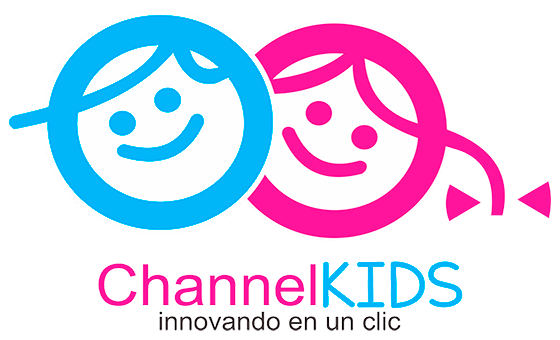 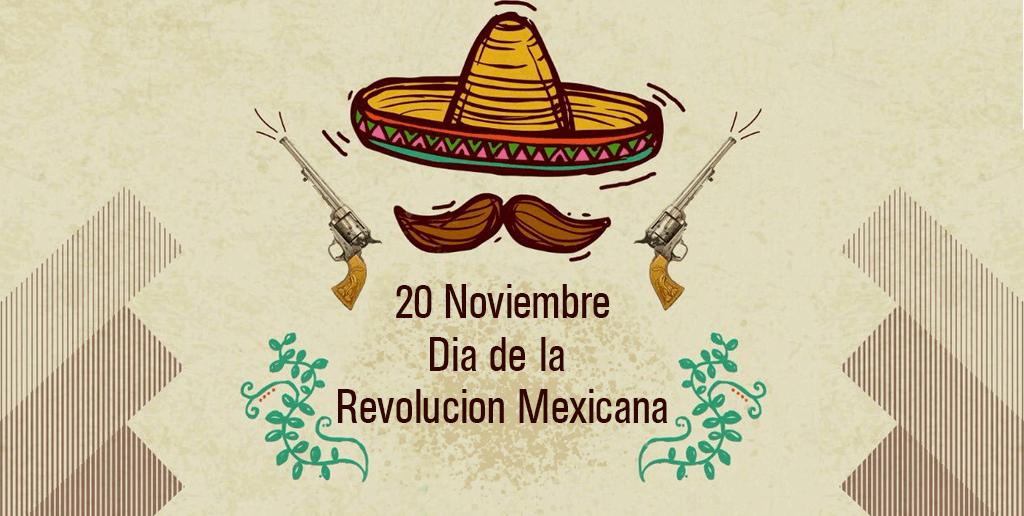 Para más material gratuito, los puedes descargar gratis desdeCHANNELKIDS.COMMATERIAEspañolGRADO 6°SEMANASemana 1ACTIVIDADESACTIVIDADESACTIVIDADESACTIVIDADESACTIVIDADESACTIVIDADES Lo que conocen los alumnos. Pág. 43-46Realizar una lluvia de ideas: ¿qué es un reportaje?, ¿cuáles han leído?, ¿dónde se obtienen los datos?, etc. Pueden escribir las preguntas en la libreta y contestarlas en lo individual, para socializarlas enseguida permitiendo la participación en orden de los alumnos.Leer el reportaje de la pág. 44 y 45 acerca de Tepotzotlán un pueblo con encanto. Comentar sobre sus lugares importantes, su artesanía, gastronomía y destacar demás características. Identificar en él los subtítulos  y temas principales.Encargar a los alumnos traer 4 reportajes parecidos al del libro de texto, pero de su entidad.Con los reportajes investigados, llenar el cuadro de la pág. 46 escribiendo sí o no, respecto a los datos que proporciona el reportaje: imágenes, gráficas, mapas, temas, subtemas, etc. Puede ser en binas o individual.Un reportaje de mi localidad. Pág. 47-50Reunidos en equipo discutir las preguntas de la pág. 47, sobre la importancia de un reportaje, donde analizarán su ubicación, habitantes, características, actividades económicas, paisajes, etc. Llevar al salón libros, revistas, folletos turísticos o entrevistas  de la localidad donde viven, para dar inicio a la elaboración del reportaje.Formular preguntas por equipo, para obtener información relevante de la localidad.Considerar las preguntas al final de la pág. 47. como base de inicio del reportaje. Copiarlas al cuaderno y contestarlas en equipo de acuerdo a su localidad. Investigar los datos que no se tengan a la mano: ¿dónde se ubica?, ¿cuántos habitantes hay?, ¿cuáles son sus características?, ¿cuál es la principal actividad económica?, etc.Analizar de manera grupal el esquema de la pág. 48 y 49 sobre los elementos del reportaje y cómo puede estar organizado.Encargar a los alumnos fichas de trabajo para elaborar notas de investigación. La cantidad de notas es de acuerdo a la gama de información que hayan localizado. Recordar que pueden hacer síntesis en las notas y/o paráfrasis. Lo que conocen los alumnos. Pág. 43-46Realizar una lluvia de ideas: ¿qué es un reportaje?, ¿cuáles han leído?, ¿dónde se obtienen los datos?, etc. Pueden escribir las preguntas en la libreta y contestarlas en lo individual, para socializarlas enseguida permitiendo la participación en orden de los alumnos.Leer el reportaje de la pág. 44 y 45 acerca de Tepotzotlán un pueblo con encanto. Comentar sobre sus lugares importantes, su artesanía, gastronomía y destacar demás características. Identificar en él los subtítulos  y temas principales.Encargar a los alumnos traer 4 reportajes parecidos al del libro de texto, pero de su entidad.Con los reportajes investigados, llenar el cuadro de la pág. 46 escribiendo sí o no, respecto a los datos que proporciona el reportaje: imágenes, gráficas, mapas, temas, subtemas, etc. Puede ser en binas o individual.Un reportaje de mi localidad. Pág. 47-50Reunidos en equipo discutir las preguntas de la pág. 47, sobre la importancia de un reportaje, donde analizarán su ubicación, habitantes, características, actividades económicas, paisajes, etc. Llevar al salón libros, revistas, folletos turísticos o entrevistas  de la localidad donde viven, para dar inicio a la elaboración del reportaje.Formular preguntas por equipo, para obtener información relevante de la localidad.Considerar las preguntas al final de la pág. 47. como base de inicio del reportaje. Copiarlas al cuaderno y contestarlas en equipo de acuerdo a su localidad. Investigar los datos que no se tengan a la mano: ¿dónde se ubica?, ¿cuántos habitantes hay?, ¿cuáles son sus características?, ¿cuál es la principal actividad económica?, etc.Analizar de manera grupal el esquema de la pág. 48 y 49 sobre los elementos del reportaje y cómo puede estar organizado.Encargar a los alumnos fichas de trabajo para elaborar notas de investigación. La cantidad de notas es de acuerdo a la gama de información que hayan localizado. Recordar que pueden hacer síntesis en las notas y/o paráfrasis. Lo que conocen los alumnos. Pág. 43-46Realizar una lluvia de ideas: ¿qué es un reportaje?, ¿cuáles han leído?, ¿dónde se obtienen los datos?, etc. Pueden escribir las preguntas en la libreta y contestarlas en lo individual, para socializarlas enseguida permitiendo la participación en orden de los alumnos.Leer el reportaje de la pág. 44 y 45 acerca de Tepotzotlán un pueblo con encanto. Comentar sobre sus lugares importantes, su artesanía, gastronomía y destacar demás características. Identificar en él los subtítulos  y temas principales.Encargar a los alumnos traer 4 reportajes parecidos al del libro de texto, pero de su entidad.Con los reportajes investigados, llenar el cuadro de la pág. 46 escribiendo sí o no, respecto a los datos que proporciona el reportaje: imágenes, gráficas, mapas, temas, subtemas, etc. Puede ser en binas o individual.Un reportaje de mi localidad. Pág. 47-50Reunidos en equipo discutir las preguntas de la pág. 47, sobre la importancia de un reportaje, donde analizarán su ubicación, habitantes, características, actividades económicas, paisajes, etc. Llevar al salón libros, revistas, folletos turísticos o entrevistas  de la localidad donde viven, para dar inicio a la elaboración del reportaje.Formular preguntas por equipo, para obtener información relevante de la localidad.Considerar las preguntas al final de la pág. 47. como base de inicio del reportaje. Copiarlas al cuaderno y contestarlas en equipo de acuerdo a su localidad. Investigar los datos que no se tengan a la mano: ¿dónde se ubica?, ¿cuántos habitantes hay?, ¿cuáles son sus características?, ¿cuál es la principal actividad económica?, etc.Analizar de manera grupal el esquema de la pág. 48 y 49 sobre los elementos del reportaje y cómo puede estar organizado.Encargar a los alumnos fichas de trabajo para elaborar notas de investigación. La cantidad de notas es de acuerdo a la gama de información que hayan localizado. Recordar que pueden hacer síntesis en las notas y/o paráfrasis. Lo que conocen los alumnos. Pág. 43-46Realizar una lluvia de ideas: ¿qué es un reportaje?, ¿cuáles han leído?, ¿dónde se obtienen los datos?, etc. Pueden escribir las preguntas en la libreta y contestarlas en lo individual, para socializarlas enseguida permitiendo la participación en orden de los alumnos.Leer el reportaje de la pág. 44 y 45 acerca de Tepotzotlán un pueblo con encanto. Comentar sobre sus lugares importantes, su artesanía, gastronomía y destacar demás características. Identificar en él los subtítulos  y temas principales.Encargar a los alumnos traer 4 reportajes parecidos al del libro de texto, pero de su entidad.Con los reportajes investigados, llenar el cuadro de la pág. 46 escribiendo sí o no, respecto a los datos que proporciona el reportaje: imágenes, gráficas, mapas, temas, subtemas, etc. Puede ser en binas o individual.Un reportaje de mi localidad. Pág. 47-50Reunidos en equipo discutir las preguntas de la pág. 47, sobre la importancia de un reportaje, donde analizarán su ubicación, habitantes, características, actividades económicas, paisajes, etc. Llevar al salón libros, revistas, folletos turísticos o entrevistas  de la localidad donde viven, para dar inicio a la elaboración del reportaje.Formular preguntas por equipo, para obtener información relevante de la localidad.Considerar las preguntas al final de la pág. 47. como base de inicio del reportaje. Copiarlas al cuaderno y contestarlas en equipo de acuerdo a su localidad. Investigar los datos que no se tengan a la mano: ¿dónde se ubica?, ¿cuántos habitantes hay?, ¿cuáles son sus características?, ¿cuál es la principal actividad económica?, etc.Analizar de manera grupal el esquema de la pág. 48 y 49 sobre los elementos del reportaje y cómo puede estar organizado.Encargar a los alumnos fichas de trabajo para elaborar notas de investigación. La cantidad de notas es de acuerdo a la gama de información que hayan localizado. Recordar que pueden hacer síntesis en las notas y/o paráfrasis. Lo que conocen los alumnos. Pág. 43-46Realizar una lluvia de ideas: ¿qué es un reportaje?, ¿cuáles han leído?, ¿dónde se obtienen los datos?, etc. Pueden escribir las preguntas en la libreta y contestarlas en lo individual, para socializarlas enseguida permitiendo la participación en orden de los alumnos.Leer el reportaje de la pág. 44 y 45 acerca de Tepotzotlán un pueblo con encanto. Comentar sobre sus lugares importantes, su artesanía, gastronomía y destacar demás características. Identificar en él los subtítulos  y temas principales.Encargar a los alumnos traer 4 reportajes parecidos al del libro de texto, pero de su entidad.Con los reportajes investigados, llenar el cuadro de la pág. 46 escribiendo sí o no, respecto a los datos que proporciona el reportaje: imágenes, gráficas, mapas, temas, subtemas, etc. Puede ser en binas o individual.Un reportaje de mi localidad. Pág. 47-50Reunidos en equipo discutir las preguntas de la pág. 47, sobre la importancia de un reportaje, donde analizarán su ubicación, habitantes, características, actividades económicas, paisajes, etc. Llevar al salón libros, revistas, folletos turísticos o entrevistas  de la localidad donde viven, para dar inicio a la elaboración del reportaje.Formular preguntas por equipo, para obtener información relevante de la localidad.Considerar las preguntas al final de la pág. 47. como base de inicio del reportaje. Copiarlas al cuaderno y contestarlas en equipo de acuerdo a su localidad. Investigar los datos que no se tengan a la mano: ¿dónde se ubica?, ¿cuántos habitantes hay?, ¿cuáles son sus características?, ¿cuál es la principal actividad económica?, etc.Analizar de manera grupal el esquema de la pág. 48 y 49 sobre los elementos del reportaje y cómo puede estar organizado.Encargar a los alumnos fichas de trabajo para elaborar notas de investigación. La cantidad de notas es de acuerdo a la gama de información que hayan localizado. Recordar que pueden hacer síntesis en las notas y/o paráfrasis. Lo que conocen los alumnos. Pág. 43-46Realizar una lluvia de ideas: ¿qué es un reportaje?, ¿cuáles han leído?, ¿dónde se obtienen los datos?, etc. Pueden escribir las preguntas en la libreta y contestarlas en lo individual, para socializarlas enseguida permitiendo la participación en orden de los alumnos.Leer el reportaje de la pág. 44 y 45 acerca de Tepotzotlán un pueblo con encanto. Comentar sobre sus lugares importantes, su artesanía, gastronomía y destacar demás características. Identificar en él los subtítulos  y temas principales.Encargar a los alumnos traer 4 reportajes parecidos al del libro de texto, pero de su entidad.Con los reportajes investigados, llenar el cuadro de la pág. 46 escribiendo sí o no, respecto a los datos que proporciona el reportaje: imágenes, gráficas, mapas, temas, subtemas, etc. Puede ser en binas o individual.Un reportaje de mi localidad. Pág. 47-50Reunidos en equipo discutir las preguntas de la pág. 47, sobre la importancia de un reportaje, donde analizarán su ubicación, habitantes, características, actividades económicas, paisajes, etc. Llevar al salón libros, revistas, folletos turísticos o entrevistas  de la localidad donde viven, para dar inicio a la elaboración del reportaje.Formular preguntas por equipo, para obtener información relevante de la localidad.Considerar las preguntas al final de la pág. 47. como base de inicio del reportaje. Copiarlas al cuaderno y contestarlas en equipo de acuerdo a su localidad. Investigar los datos que no se tengan a la mano: ¿dónde se ubica?, ¿cuántos habitantes hay?, ¿cuáles son sus características?, ¿cuál es la principal actividad económica?, etc.Analizar de manera grupal el esquema de la pág. 48 y 49 sobre los elementos del reportaje y cómo puede estar organizado.Encargar a los alumnos fichas de trabajo para elaborar notas de investigación. La cantidad de notas es de acuerdo a la gama de información que hayan localizado. Recordar que pueden hacer síntesis en las notas y/o paráfrasis.MATERIAEspañolGRADO 6°SEMANASemana 2ACTIVIDADESACTIVIDADESACTIVIDADESACTIVIDADESACTIVIDADESACTIVIDADES La entrevista como fuente de información. Pág. 51-54Utilizar el recurso de la entrevista para recabar información. Revisar qué tipo de preguntas pueden elaborar.Leer la pág. 52 para analizar ejemplos de preguntas derivadas de los temas sugeridos y las notas investigadas. Aquí los alumnos deben realizar un plan de entrevista y saber qué información necesitan.Recordar los tipos de preguntas utilizados en las entrevistas: preguntas abiertas y preguntas cerradas.En caso de no recordarlo, dejar al alumno que invente y escriba 5 de cada una en el cuaderno.Revisar el guión de entrevista para su aplicación. Leer la pág. 53 para ver los detalles de entrevista, como son: saludo, duración, objetivo, etc.Revisar la pág. 54 para ver la entrevista y hacer un informe de la misma. Analizar el ejemplo que se menciona en la página.Analizar además las diferencias entre la entrevista en discurso directo y la entrevista en discurso indirecto.El reportaje. Pág. 55.Hacer el reportaje con todo el material reunido e intercambiarlo con un compañero para su revisión. Leer la pág. 55 como una guía, donde se debe revisar:  temas, subtemas, tipos de discurso utilizado, que tenga introducción, desarrollo y cierre, uso de mayúsculas, bibliografía al final, imágenes e ilustraciones, etc.Producto final. Página 56Entregar el reportaje en hojas limpias y con letra clara.Pueden ser entregados a la dirección de la escuela, al municipio, delegación u oficina de turismo de la comunidad para consulta de otras personas. La entrevista como fuente de información. Pág. 51-54Utilizar el recurso de la entrevista para recabar información. Revisar qué tipo de preguntas pueden elaborar.Leer la pág. 52 para analizar ejemplos de preguntas derivadas de los temas sugeridos y las notas investigadas. Aquí los alumnos deben realizar un plan de entrevista y saber qué información necesitan.Recordar los tipos de preguntas utilizados en las entrevistas: preguntas abiertas y preguntas cerradas.En caso de no recordarlo, dejar al alumno que invente y escriba 5 de cada una en el cuaderno.Revisar el guión de entrevista para su aplicación. Leer la pág. 53 para ver los detalles de entrevista, como son: saludo, duración, objetivo, etc.Revisar la pág. 54 para ver la entrevista y hacer un informe de la misma. Analizar el ejemplo que se menciona en la página.Analizar además las diferencias entre la entrevista en discurso directo y la entrevista en discurso indirecto.El reportaje. Pág. 55.Hacer el reportaje con todo el material reunido e intercambiarlo con un compañero para su revisión. Leer la pág. 55 como una guía, donde se debe revisar:  temas, subtemas, tipos de discurso utilizado, que tenga introducción, desarrollo y cierre, uso de mayúsculas, bibliografía al final, imágenes e ilustraciones, etc.Producto final. Página 56Entregar el reportaje en hojas limpias y con letra clara.Pueden ser entregados a la dirección de la escuela, al municipio, delegación u oficina de turismo de la comunidad para consulta de otras personas. La entrevista como fuente de información. Pág. 51-54Utilizar el recurso de la entrevista para recabar información. Revisar qué tipo de preguntas pueden elaborar.Leer la pág. 52 para analizar ejemplos de preguntas derivadas de los temas sugeridos y las notas investigadas. Aquí los alumnos deben realizar un plan de entrevista y saber qué información necesitan.Recordar los tipos de preguntas utilizados en las entrevistas: preguntas abiertas y preguntas cerradas.En caso de no recordarlo, dejar al alumno que invente y escriba 5 de cada una en el cuaderno.Revisar el guión de entrevista para su aplicación. Leer la pág. 53 para ver los detalles de entrevista, como son: saludo, duración, objetivo, etc.Revisar la pág. 54 para ver la entrevista y hacer un informe de la misma. Analizar el ejemplo que se menciona en la página.Analizar además las diferencias entre la entrevista en discurso directo y la entrevista en discurso indirecto.El reportaje. Pág. 55.Hacer el reportaje con todo el material reunido e intercambiarlo con un compañero para su revisión. Leer la pág. 55 como una guía, donde se debe revisar:  temas, subtemas, tipos de discurso utilizado, que tenga introducción, desarrollo y cierre, uso de mayúsculas, bibliografía al final, imágenes e ilustraciones, etc.Producto final. Página 56Entregar el reportaje en hojas limpias y con letra clara.Pueden ser entregados a la dirección de la escuela, al municipio, delegación u oficina de turismo de la comunidad para consulta de otras personas. La entrevista como fuente de información. Pág. 51-54Utilizar el recurso de la entrevista para recabar información. Revisar qué tipo de preguntas pueden elaborar.Leer la pág. 52 para analizar ejemplos de preguntas derivadas de los temas sugeridos y las notas investigadas. Aquí los alumnos deben realizar un plan de entrevista y saber qué información necesitan.Recordar los tipos de preguntas utilizados en las entrevistas: preguntas abiertas y preguntas cerradas.En caso de no recordarlo, dejar al alumno que invente y escriba 5 de cada una en el cuaderno.Revisar el guión de entrevista para su aplicación. Leer la pág. 53 para ver los detalles de entrevista, como son: saludo, duración, objetivo, etc.Revisar la pág. 54 para ver la entrevista y hacer un informe de la misma. Analizar el ejemplo que se menciona en la página.Analizar además las diferencias entre la entrevista en discurso directo y la entrevista en discurso indirecto.El reportaje. Pág. 55.Hacer el reportaje con todo el material reunido e intercambiarlo con un compañero para su revisión. Leer la pág. 55 como una guía, donde se debe revisar:  temas, subtemas, tipos de discurso utilizado, que tenga introducción, desarrollo y cierre, uso de mayúsculas, bibliografía al final, imágenes e ilustraciones, etc.Producto final. Página 56Entregar el reportaje en hojas limpias y con letra clara.Pueden ser entregados a la dirección de la escuela, al municipio, delegación u oficina de turismo de la comunidad para consulta de otras personas. La entrevista como fuente de información. Pág. 51-54Utilizar el recurso de la entrevista para recabar información. Revisar qué tipo de preguntas pueden elaborar.Leer la pág. 52 para analizar ejemplos de preguntas derivadas de los temas sugeridos y las notas investigadas. Aquí los alumnos deben realizar un plan de entrevista y saber qué información necesitan.Recordar los tipos de preguntas utilizados en las entrevistas: preguntas abiertas y preguntas cerradas.En caso de no recordarlo, dejar al alumno que invente y escriba 5 de cada una en el cuaderno.Revisar el guión de entrevista para su aplicación. Leer la pág. 53 para ver los detalles de entrevista, como son: saludo, duración, objetivo, etc.Revisar la pág. 54 para ver la entrevista y hacer un informe de la misma. Analizar el ejemplo que se menciona en la página.Analizar además las diferencias entre la entrevista en discurso directo y la entrevista en discurso indirecto.El reportaje. Pág. 55.Hacer el reportaje con todo el material reunido e intercambiarlo con un compañero para su revisión. Leer la pág. 55 como una guía, donde se debe revisar:  temas, subtemas, tipos de discurso utilizado, que tenga introducción, desarrollo y cierre, uso de mayúsculas, bibliografía al final, imágenes e ilustraciones, etc.Producto final. Página 56Entregar el reportaje en hojas limpias y con letra clara.Pueden ser entregados a la dirección de la escuela, al municipio, delegación u oficina de turismo de la comunidad para consulta de otras personas. La entrevista como fuente de información. Pág. 51-54Utilizar el recurso de la entrevista para recabar información. Revisar qué tipo de preguntas pueden elaborar.Leer la pág. 52 para analizar ejemplos de preguntas derivadas de los temas sugeridos y las notas investigadas. Aquí los alumnos deben realizar un plan de entrevista y saber qué información necesitan.Recordar los tipos de preguntas utilizados en las entrevistas: preguntas abiertas y preguntas cerradas.En caso de no recordarlo, dejar al alumno que invente y escriba 5 de cada una en el cuaderno.Revisar el guión de entrevista para su aplicación. Leer la pág. 53 para ver los detalles de entrevista, como son: saludo, duración, objetivo, etc.Revisar la pág. 54 para ver la entrevista y hacer un informe de la misma. Analizar el ejemplo que se menciona en la página.Analizar además las diferencias entre la entrevista en discurso directo y la entrevista en discurso indirecto.El reportaje. Pág. 55.Hacer el reportaje con todo el material reunido e intercambiarlo con un compañero para su revisión. Leer la pág. 55 como una guía, donde se debe revisar:  temas, subtemas, tipos de discurso utilizado, que tenga introducción, desarrollo y cierre, uso de mayúsculas, bibliografía al final, imágenes e ilustraciones, etc.Producto final. Página 56Entregar el reportaje en hojas limpias y con letra clara.Pueden ser entregados a la dirección de la escuela, al municipio, delegación u oficina de turismo de la comunidad para consulta de otras personas.MATERIAEspañolGRADO 6°SEMANASemana 3ACTIVIDADESACTIVIDADESACTIVIDADESACTIVIDADESACTIVIDADESACTIVIDADES Lo que conocen los alumnos. Pág. 59-67Realizar una lluvia de ideas con las preguntas: ¿cómo está estructurado un cuento?, ¿qué entienden por narración?, ¿qué es una descripción?, ¿qué cuentos de misterio o terror se saben?, etc. Lograr que los alumnos platiquen sobre cuentos de misterio y terror para compartir. Leer el cuento de: “La tinta roja” pág. 59, 60 y 61. Comentar al respecto y contestar las preguntas de la pág. 62 respecto a la comprensión de la lectura: ¿de qué trata la historia?, ¿en qué orden se presentan los acontecimientos?, ¿cuál es el desenlace?, ¿cómo es el ambiente?, etc.Basándose en el cuento anterior, contestar el cuadro de la pág. 63 donde deben analizar las partes del cuento describiendo lo que sucedió.Leer los textos  "SEMANA libre" y  "mensajero de la muerte" de las pág. 64 y 65 para identificar las diferencias y semejanzas entre ambos, con respecto a los recursos utilizados.Con base en los tres textos anteriores, llenar el cuadro comparativo de la pág. 66 para analizar los personajes, el ambiente, los conflictos y el suspenso que se presenta en cada uno de ellos.Reunir en equipos y analizar los diagramas mostrados en las pág. 66 y 67 sobre el conflicto que enfrentan los protagonistas con los antagonistas en una historia. Además revisar las partes de la historia como el planteamiento, desarrollo y final. Lo que conocen los alumnos. Pág. 59-67Realizar una lluvia de ideas con las preguntas: ¿cómo está estructurado un cuento?, ¿qué entienden por narración?, ¿qué es una descripción?, ¿qué cuentos de misterio o terror se saben?, etc. Lograr que los alumnos platiquen sobre cuentos de misterio y terror para compartir. Leer el cuento de: “La tinta roja” pág. 59, 60 y 61. Comentar al respecto y contestar las preguntas de la pág. 62 respecto a la comprensión de la lectura: ¿de qué trata la historia?, ¿en qué orden se presentan los acontecimientos?, ¿cuál es el desenlace?, ¿cómo es el ambiente?, etc.Basándose en el cuento anterior, contestar el cuadro de la pág. 63 donde deben analizar las partes del cuento describiendo lo que sucedió.Leer los textos  "SEMANA libre" y  "mensajero de la muerte" de las pág. 64 y 65 para identificar las diferencias y semejanzas entre ambos, con respecto a los recursos utilizados.Con base en los tres textos anteriores, llenar el cuadro comparativo de la pág. 66 para analizar los personajes, el ambiente, los conflictos y el suspenso que se presenta en cada uno de ellos.Reunir en equipos y analizar los diagramas mostrados en las pág. 66 y 67 sobre el conflicto que enfrentan los protagonistas con los antagonistas en una historia. Además revisar las partes de la historia como el planteamiento, desarrollo y final. Lo que conocen los alumnos. Pág. 59-67Realizar una lluvia de ideas con las preguntas: ¿cómo está estructurado un cuento?, ¿qué entienden por narración?, ¿qué es una descripción?, ¿qué cuentos de misterio o terror se saben?, etc. Lograr que los alumnos platiquen sobre cuentos de misterio y terror para compartir. Leer el cuento de: “La tinta roja” pág. 59, 60 y 61. Comentar al respecto y contestar las preguntas de la pág. 62 respecto a la comprensión de la lectura: ¿de qué trata la historia?, ¿en qué orden se presentan los acontecimientos?, ¿cuál es el desenlace?, ¿cómo es el ambiente?, etc.Basándose en el cuento anterior, contestar el cuadro de la pág. 63 donde deben analizar las partes del cuento describiendo lo que sucedió.Leer los textos  "SEMANA libre" y  "mensajero de la muerte" de las pág. 64 y 65 para identificar las diferencias y semejanzas entre ambos, con respecto a los recursos utilizados.Con base en los tres textos anteriores, llenar el cuadro comparativo de la pág. 66 para analizar los personajes, el ambiente, los conflictos y el suspenso que se presenta en cada uno de ellos.Reunir en equipos y analizar los diagramas mostrados en las pág. 66 y 67 sobre el conflicto que enfrentan los protagonistas con los antagonistas en una historia. Además revisar las partes de la historia como el planteamiento, desarrollo y final. Lo que conocen los alumnos. Pág. 59-67Realizar una lluvia de ideas con las preguntas: ¿cómo está estructurado un cuento?, ¿qué entienden por narración?, ¿qué es una descripción?, ¿qué cuentos de misterio o terror se saben?, etc. Lograr que los alumnos platiquen sobre cuentos de misterio y terror para compartir. Leer el cuento de: “La tinta roja” pág. 59, 60 y 61. Comentar al respecto y contestar las preguntas de la pág. 62 respecto a la comprensión de la lectura: ¿de qué trata la historia?, ¿en qué orden se presentan los acontecimientos?, ¿cuál es el desenlace?, ¿cómo es el ambiente?, etc.Basándose en el cuento anterior, contestar el cuadro de la pág. 63 donde deben analizar las partes del cuento describiendo lo que sucedió.Leer los textos  "SEMANA libre" y  "mensajero de la muerte" de las pág. 64 y 65 para identificar las diferencias y semejanzas entre ambos, con respecto a los recursos utilizados.Con base en los tres textos anteriores, llenar el cuadro comparativo de la pág. 66 para analizar los personajes, el ambiente, los conflictos y el suspenso que se presenta en cada uno de ellos.Reunir en equipos y analizar los diagramas mostrados en las pág. 66 y 67 sobre el conflicto que enfrentan los protagonistas con los antagonistas en una historia. Además revisar las partes de la historia como el planteamiento, desarrollo y final. Lo que conocen los alumnos. Pág. 59-67Realizar una lluvia de ideas con las preguntas: ¿cómo está estructurado un cuento?, ¿qué entienden por narración?, ¿qué es una descripción?, ¿qué cuentos de misterio o terror se saben?, etc. Lograr que los alumnos platiquen sobre cuentos de misterio y terror para compartir. Leer el cuento de: “La tinta roja” pág. 59, 60 y 61. Comentar al respecto y contestar las preguntas de la pág. 62 respecto a la comprensión de la lectura: ¿de qué trata la historia?, ¿en qué orden se presentan los acontecimientos?, ¿cuál es el desenlace?, ¿cómo es el ambiente?, etc.Basándose en el cuento anterior, contestar el cuadro de la pág. 63 donde deben analizar las partes del cuento describiendo lo que sucedió.Leer los textos  "SEMANA libre" y  "mensajero de la muerte" de las pág. 64 y 65 para identificar las diferencias y semejanzas entre ambos, con respecto a los recursos utilizados.Con base en los tres textos anteriores, llenar el cuadro comparativo de la pág. 66 para analizar los personajes, el ambiente, los conflictos y el suspenso que se presenta en cada uno de ellos.Reunir en equipos y analizar los diagramas mostrados en las pág. 66 y 67 sobre el conflicto que enfrentan los protagonistas con los antagonistas en una historia. Además revisar las partes de la historia como el planteamiento, desarrollo y final. Lo que conocen los alumnos. Pág. 59-67Realizar una lluvia de ideas con las preguntas: ¿cómo está estructurado un cuento?, ¿qué entienden por narración?, ¿qué es una descripción?, ¿qué cuentos de misterio o terror se saben?, etc. Lograr que los alumnos platiquen sobre cuentos de misterio y terror para compartir. Leer el cuento de: “La tinta roja” pág. 59, 60 y 61. Comentar al respecto y contestar las preguntas de la pág. 62 respecto a la comprensión de la lectura: ¿de qué trata la historia?, ¿en qué orden se presentan los acontecimientos?, ¿cuál es el desenlace?, ¿cómo es el ambiente?, etc.Basándose en el cuento anterior, contestar el cuadro de la pág. 63 donde deben analizar las partes del cuento describiendo lo que sucedió.Leer los textos  "SEMANA libre" y  "mensajero de la muerte" de las pág. 64 y 65 para identificar las diferencias y semejanzas entre ambos, con respecto a los recursos utilizados.Con base en los tres textos anteriores, llenar el cuadro comparativo de la pág. 66 para analizar los personajes, el ambiente, los conflictos y el suspenso que se presenta en cada uno de ellos.Reunir en equipos y analizar los diagramas mostrados en las pág. 66 y 67 sobre el conflicto que enfrentan los protagonistas con los antagonistas en una historia. Además revisar las partes de la historia como el planteamiento, desarrollo y final.MATERIAEspañolGRADO 6°SEMANASemana 4ACTIVIDADESACTIVIDADESACTIVIDADESACTIVIDADESACTIVIDADESACTIVIDADES Obscuro y desolado: los escenarios. Pág. 68 y 69Revisar pág. 68 y 69 para analizar las características que pueden tener los escenarios y la postura y participación del narrador. Por ejemplo: un escenario puede ser una calle, un río, un teatro, una casa, un bosque, etcPlaticar acerca del uso de la descripción, la cual nos apoya mucho para dar suspenso al escenario, situaciones y personajes.Los recursos descriptivos en un relato. Pág. 70 y 71.Analizar los recursos descriptivos en los relatos: sin comparación, con metáfora, con comparación, acciones simultáneas, acciones continuas. Leer los ejemplos del libro y dar otros ejemplos de manera oral o escrita.Elaborar el primer borrador del cuento de terror o misterio y revisar las partes de acuerdo a: presentación, ortografía, puntuación, estructura (inicio, nudo y final), elementos de tensión, personajes, escenarios y SEMANAs, uso de metáforas y otras figuras retóricas, uso de verbos y nexos.Revisar entre compañeros y hacer las sugerencias y correcciones necesarias. Regresar el borrador a su autor.Producto final. Pág. 72Elaborar el borrador del cuento. Revisar ortografía, estructura, elementos, personajes, escenarios, verbos, nexos, etc.Intercambiar el borrador con un compañero y hacer las observaciones correspondientes.Hacerle una introducción, pues ahí se explicará el género y autores.Entregar de manera formal el cuento y hacer una compilación de cuentos de terror y misterio. Hacerle una portada general.Incorporarlo a la biblioteca del aula o escolar. Obscuro y desolado: los escenarios. Pág. 68 y 69Revisar pág. 68 y 69 para analizar las características que pueden tener los escenarios y la postura y participación del narrador. Por ejemplo: un escenario puede ser una calle, un río, un teatro, una casa, un bosque, etcPlaticar acerca del uso de la descripción, la cual nos apoya mucho para dar suspenso al escenario, situaciones y personajes.Los recursos descriptivos en un relato. Pág. 70 y 71.Analizar los recursos descriptivos en los relatos: sin comparación, con metáfora, con comparación, acciones simultáneas, acciones continuas. Leer los ejemplos del libro y dar otros ejemplos de manera oral o escrita.Elaborar el primer borrador del cuento de terror o misterio y revisar las partes de acuerdo a: presentación, ortografía, puntuación, estructura (inicio, nudo y final), elementos de tensión, personajes, escenarios y SEMANAs, uso de metáforas y otras figuras retóricas, uso de verbos y nexos.Revisar entre compañeros y hacer las sugerencias y correcciones necesarias. Regresar el borrador a su autor.Producto final. Pág. 72Elaborar el borrador del cuento. Revisar ortografía, estructura, elementos, personajes, escenarios, verbos, nexos, etc.Intercambiar el borrador con un compañero y hacer las observaciones correspondientes.Hacerle una introducción, pues ahí se explicará el género y autores.Entregar de manera formal el cuento y hacer una compilación de cuentos de terror y misterio. Hacerle una portada general.Incorporarlo a la biblioteca del aula o escolar. Obscuro y desolado: los escenarios. Pág. 68 y 69Revisar pág. 68 y 69 para analizar las características que pueden tener los escenarios y la postura y participación del narrador. Por ejemplo: un escenario puede ser una calle, un río, un teatro, una casa, un bosque, etcPlaticar acerca del uso de la descripción, la cual nos apoya mucho para dar suspenso al escenario, situaciones y personajes.Los recursos descriptivos en un relato. Pág. 70 y 71.Analizar los recursos descriptivos en los relatos: sin comparación, con metáfora, con comparación, acciones simultáneas, acciones continuas. Leer los ejemplos del libro y dar otros ejemplos de manera oral o escrita.Elaborar el primer borrador del cuento de terror o misterio y revisar las partes de acuerdo a: presentación, ortografía, puntuación, estructura (inicio, nudo y final), elementos de tensión, personajes, escenarios y SEMANAs, uso de metáforas y otras figuras retóricas, uso de verbos y nexos.Revisar entre compañeros y hacer las sugerencias y correcciones necesarias. Regresar el borrador a su autor.Producto final. Pág. 72Elaborar el borrador del cuento. Revisar ortografía, estructura, elementos, personajes, escenarios, verbos, nexos, etc.Intercambiar el borrador con un compañero y hacer las observaciones correspondientes.Hacerle una introducción, pues ahí se explicará el género y autores.Entregar de manera formal el cuento y hacer una compilación de cuentos de terror y misterio. Hacerle una portada general.Incorporarlo a la biblioteca del aula o escolar. Obscuro y desolado: los escenarios. Pág. 68 y 69Revisar pág. 68 y 69 para analizar las características que pueden tener los escenarios y la postura y participación del narrador. Por ejemplo: un escenario puede ser una calle, un río, un teatro, una casa, un bosque, etcPlaticar acerca del uso de la descripción, la cual nos apoya mucho para dar suspenso al escenario, situaciones y personajes.Los recursos descriptivos en un relato. Pág. 70 y 71.Analizar los recursos descriptivos en los relatos: sin comparación, con metáfora, con comparación, acciones simultáneas, acciones continuas. Leer los ejemplos del libro y dar otros ejemplos de manera oral o escrita.Elaborar el primer borrador del cuento de terror o misterio y revisar las partes de acuerdo a: presentación, ortografía, puntuación, estructura (inicio, nudo y final), elementos de tensión, personajes, escenarios y SEMANAs, uso de metáforas y otras figuras retóricas, uso de verbos y nexos.Revisar entre compañeros y hacer las sugerencias y correcciones necesarias. Regresar el borrador a su autor.Producto final. Pág. 72Elaborar el borrador del cuento. Revisar ortografía, estructura, elementos, personajes, escenarios, verbos, nexos, etc.Intercambiar el borrador con un compañero y hacer las observaciones correspondientes.Hacerle una introducción, pues ahí se explicará el género y autores.Entregar de manera formal el cuento y hacer una compilación de cuentos de terror y misterio. Hacerle una portada general.Incorporarlo a la biblioteca del aula o escolar. Obscuro y desolado: los escenarios. Pág. 68 y 69Revisar pág. 68 y 69 para analizar las características que pueden tener los escenarios y la postura y participación del narrador. Por ejemplo: un escenario puede ser una calle, un río, un teatro, una casa, un bosque, etcPlaticar acerca del uso de la descripción, la cual nos apoya mucho para dar suspenso al escenario, situaciones y personajes.Los recursos descriptivos en un relato. Pág. 70 y 71.Analizar los recursos descriptivos en los relatos: sin comparación, con metáfora, con comparación, acciones simultáneas, acciones continuas. Leer los ejemplos del libro y dar otros ejemplos de manera oral o escrita.Elaborar el primer borrador del cuento de terror o misterio y revisar las partes de acuerdo a: presentación, ortografía, puntuación, estructura (inicio, nudo y final), elementos de tensión, personajes, escenarios y SEMANAs, uso de metáforas y otras figuras retóricas, uso de verbos y nexos.Revisar entre compañeros y hacer las sugerencias y correcciones necesarias. Regresar el borrador a su autor.Producto final. Pág. 72Elaborar el borrador del cuento. Revisar ortografía, estructura, elementos, personajes, escenarios, verbos, nexos, etc.Intercambiar el borrador con un compañero y hacer las observaciones correspondientes.Hacerle una introducción, pues ahí se explicará el género y autores.Entregar de manera formal el cuento y hacer una compilación de cuentos de terror y misterio. Hacerle una portada general.Incorporarlo a la biblioteca del aula o escolar. Obscuro y desolado: los escenarios. Pág. 68 y 69Revisar pág. 68 y 69 para analizar las características que pueden tener los escenarios y la postura y participación del narrador. Por ejemplo: un escenario puede ser una calle, un río, un teatro, una casa, un bosque, etcPlaticar acerca del uso de la descripción, la cual nos apoya mucho para dar suspenso al escenario, situaciones y personajes.Los recursos descriptivos en un relato. Pág. 70 y 71.Analizar los recursos descriptivos en los relatos: sin comparación, con metáfora, con comparación, acciones simultáneas, acciones continuas. Leer los ejemplos del libro y dar otros ejemplos de manera oral o escrita.Elaborar el primer borrador del cuento de terror o misterio y revisar las partes de acuerdo a: presentación, ortografía, puntuación, estructura (inicio, nudo y final), elementos de tensión, personajes, escenarios y SEMANAs, uso de metáforas y otras figuras retóricas, uso de verbos y nexos.Revisar entre compañeros y hacer las sugerencias y correcciones necesarias. Regresar el borrador a su autor.Producto final. Pág. 72Elaborar el borrador del cuento. Revisar ortografía, estructura, elementos, personajes, escenarios, verbos, nexos, etc.Intercambiar el borrador con un compañero y hacer las observaciones correspondientes.Hacerle una introducción, pues ahí se explicará el género y autores.Entregar de manera formal el cuento y hacer una compilación de cuentos de terror y misterio. Hacerle una portada general.Incorporarlo a la biblioteca del aula o escolar.MATERIAMatemáticasGRADO 6°SEMANASemana 1ACTIVIDADESACTIVIDADESACTIVIDADESACTIVIDADESACTIVIDADESACTIVIDADESPedir con anticipación un metro de listón o hilo a los alumnos para introducir el tema de la recta numérica. Practicar con él las fracciones pidiendo a los alumnos que lo dividan imaginariamente en medios, a veces tercios, otras en cuartos o  sextos.  Finalmente marcar con un color donde sea cada medida practicada y comparar; por ejemplo: ¿cuántos sextos hay en un medio? y ¿cuántos tercios hay en 4 sextos, etc. El objetivo en esta actividad es lograr que el alumno haga comparaciones y equivalencias en fracciones con materiales concretos.Reunir a los alumnos en parejas para resolver el desafío #23. En él se tiene la intención que los alumnos analicen las convenciones que se utilizan para representar número en la recta numérica, dándoles dos puntos cualesquiera. Deben reconocer la posición del cero y de la unidad para poder ubicar lo que se les solicita.Salir al patio cívico, cancha o área libre donde se pueda representar una distancia de 5 km, en escala 1m: 1000 m. Hacer las marcas en el piso en cada metro. Indicar a 4 alumnos diferentes distancias recorridas, tratando de localizar su ubicación, por ejemplo: Toño avanza al kilómetro 1, Ana avanza al kilómetro 3, Rocío avanza al kilómetro 1.5, José avanza al kilómetro 2.5; cuando cada alumno se encuentra ubicado es momento de transformar los decimales en fracciones 1km= 1/5, 1.5= 3/10, etc. Los alumnos deberán comparar e igualar fracciones y decimales. El resto de los alumnos debe dibujar la recta divida en 5 y anotar lo que sus compañeros avancen.Reunir en equipos para resolver el desafío #24, en el cual los alumnos deben reflexionar sobre la equivalencia y el orden entre expresiones fraccionarias y decimales. Para ubicar el recorrido de las 7 personas que se marcan en el libro desafíos, se sugiere elaborar una recta por cada uno en la libreta, para poder dividirla según el recorrido que se indica. Si aun no ha quedado muy claro la ubicación de fracciones en una recta, se puede elaborar un cuadro con rectas comparativas como el siguiente:Los alumnos deberán recortar las tiras y sobreponerlas unas sobre otras, cuando sea necesario hacer una comprobación. Aquí usarán fracciones y decimales. Se puede dejar que ellos llenen los espacios vacíos de la recta.Cuando ya se domine la ubicación en rectas marcadas con el entero, se llevará a cabo la práctica en rectas donde no esté marcado el inicio ni el final, solo dando un dato en la recta.Reunir los alumnos en parejas para revisar el desafío #25 donde deberán analizar las convenciones que se utilizan para representar números en la recta numérica donde solo se da un punto y no se muestra ni el inicio ni el final.Socializar los resultados en los tres desafíos anteriores y verificar las dudas que queden en los alumnos.Pedir con anticipación un metro de listón o hilo a los alumnos para introducir el tema de la recta numérica. Practicar con él las fracciones pidiendo a los alumnos que lo dividan imaginariamente en medios, a veces tercios, otras en cuartos o  sextos.  Finalmente marcar con un color donde sea cada medida practicada y comparar; por ejemplo: ¿cuántos sextos hay en un medio? y ¿cuántos tercios hay en 4 sextos, etc. El objetivo en esta actividad es lograr que el alumno haga comparaciones y equivalencias en fracciones con materiales concretos.Reunir a los alumnos en parejas para resolver el desafío #23. En él se tiene la intención que los alumnos analicen las convenciones que se utilizan para representar número en la recta numérica, dándoles dos puntos cualesquiera. Deben reconocer la posición del cero y de la unidad para poder ubicar lo que se les solicita.Salir al patio cívico, cancha o área libre donde se pueda representar una distancia de 5 km, en escala 1m: 1000 m. Hacer las marcas en el piso en cada metro. Indicar a 4 alumnos diferentes distancias recorridas, tratando de localizar su ubicación, por ejemplo: Toño avanza al kilómetro 1, Ana avanza al kilómetro 3, Rocío avanza al kilómetro 1.5, José avanza al kilómetro 2.5; cuando cada alumno se encuentra ubicado es momento de transformar los decimales en fracciones 1km= 1/5, 1.5= 3/10, etc. Los alumnos deberán comparar e igualar fracciones y decimales. El resto de los alumnos debe dibujar la recta divida en 5 y anotar lo que sus compañeros avancen.Reunir en equipos para resolver el desafío #24, en el cual los alumnos deben reflexionar sobre la equivalencia y el orden entre expresiones fraccionarias y decimales. Para ubicar el recorrido de las 7 personas que se marcan en el libro desafíos, se sugiere elaborar una recta por cada uno en la libreta, para poder dividirla según el recorrido que se indica. Si aun no ha quedado muy claro la ubicación de fracciones en una recta, se puede elaborar un cuadro con rectas comparativas como el siguiente:Los alumnos deberán recortar las tiras y sobreponerlas unas sobre otras, cuando sea necesario hacer una comprobación. Aquí usarán fracciones y decimales. Se puede dejar que ellos llenen los espacios vacíos de la recta.Cuando ya se domine la ubicación en rectas marcadas con el entero, se llevará a cabo la práctica en rectas donde no esté marcado el inicio ni el final, solo dando un dato en la recta.Reunir los alumnos en parejas para revisar el desafío #25 donde deberán analizar las convenciones que se utilizan para representar números en la recta numérica donde solo se da un punto y no se muestra ni el inicio ni el final.Socializar los resultados en los tres desafíos anteriores y verificar las dudas que queden en los alumnos.Pedir con anticipación un metro de listón o hilo a los alumnos para introducir el tema de la recta numérica. Practicar con él las fracciones pidiendo a los alumnos que lo dividan imaginariamente en medios, a veces tercios, otras en cuartos o  sextos.  Finalmente marcar con un color donde sea cada medida practicada y comparar; por ejemplo: ¿cuántos sextos hay en un medio? y ¿cuántos tercios hay en 4 sextos, etc. El objetivo en esta actividad es lograr que el alumno haga comparaciones y equivalencias en fracciones con materiales concretos.Reunir a los alumnos en parejas para resolver el desafío #23. En él se tiene la intención que los alumnos analicen las convenciones que se utilizan para representar número en la recta numérica, dándoles dos puntos cualesquiera. Deben reconocer la posición del cero y de la unidad para poder ubicar lo que se les solicita.Salir al patio cívico, cancha o área libre donde se pueda representar una distancia de 5 km, en escala 1m: 1000 m. Hacer las marcas en el piso en cada metro. Indicar a 4 alumnos diferentes distancias recorridas, tratando de localizar su ubicación, por ejemplo: Toño avanza al kilómetro 1, Ana avanza al kilómetro 3, Rocío avanza al kilómetro 1.5, José avanza al kilómetro 2.5; cuando cada alumno se encuentra ubicado es momento de transformar los decimales en fracciones 1km= 1/5, 1.5= 3/10, etc. Los alumnos deberán comparar e igualar fracciones y decimales. El resto de los alumnos debe dibujar la recta divida en 5 y anotar lo que sus compañeros avancen.Reunir en equipos para resolver el desafío #24, en el cual los alumnos deben reflexionar sobre la equivalencia y el orden entre expresiones fraccionarias y decimales. Para ubicar el recorrido de las 7 personas que se marcan en el libro desafíos, se sugiere elaborar una recta por cada uno en la libreta, para poder dividirla según el recorrido que se indica. Si aun no ha quedado muy claro la ubicación de fracciones en una recta, se puede elaborar un cuadro con rectas comparativas como el siguiente:Los alumnos deberán recortar las tiras y sobreponerlas unas sobre otras, cuando sea necesario hacer una comprobación. Aquí usarán fracciones y decimales. Se puede dejar que ellos llenen los espacios vacíos de la recta.Cuando ya se domine la ubicación en rectas marcadas con el entero, se llevará a cabo la práctica en rectas donde no esté marcado el inicio ni el final, solo dando un dato en la recta.Reunir los alumnos en parejas para revisar el desafío #25 donde deberán analizar las convenciones que se utilizan para representar números en la recta numérica donde solo se da un punto y no se muestra ni el inicio ni el final.Socializar los resultados en los tres desafíos anteriores y verificar las dudas que queden en los alumnos.Pedir con anticipación un metro de listón o hilo a los alumnos para introducir el tema de la recta numérica. Practicar con él las fracciones pidiendo a los alumnos que lo dividan imaginariamente en medios, a veces tercios, otras en cuartos o  sextos.  Finalmente marcar con un color donde sea cada medida practicada y comparar; por ejemplo: ¿cuántos sextos hay en un medio? y ¿cuántos tercios hay en 4 sextos, etc. El objetivo en esta actividad es lograr que el alumno haga comparaciones y equivalencias en fracciones con materiales concretos.Reunir a los alumnos en parejas para resolver el desafío #23. En él se tiene la intención que los alumnos analicen las convenciones que se utilizan para representar número en la recta numérica, dándoles dos puntos cualesquiera. Deben reconocer la posición del cero y de la unidad para poder ubicar lo que se les solicita.Salir al patio cívico, cancha o área libre donde se pueda representar una distancia de 5 km, en escala 1m: 1000 m. Hacer las marcas en el piso en cada metro. Indicar a 4 alumnos diferentes distancias recorridas, tratando de localizar su ubicación, por ejemplo: Toño avanza al kilómetro 1, Ana avanza al kilómetro 3, Rocío avanza al kilómetro 1.5, José avanza al kilómetro 2.5; cuando cada alumno se encuentra ubicado es momento de transformar los decimales en fracciones 1km= 1/5, 1.5= 3/10, etc. Los alumnos deberán comparar e igualar fracciones y decimales. El resto de los alumnos debe dibujar la recta divida en 5 y anotar lo que sus compañeros avancen.Reunir en equipos para resolver el desafío #24, en el cual los alumnos deben reflexionar sobre la equivalencia y el orden entre expresiones fraccionarias y decimales. Para ubicar el recorrido de las 7 personas que se marcan en el libro desafíos, se sugiere elaborar una recta por cada uno en la libreta, para poder dividirla según el recorrido que se indica. Si aun no ha quedado muy claro la ubicación de fracciones en una recta, se puede elaborar un cuadro con rectas comparativas como el siguiente:Los alumnos deberán recortar las tiras y sobreponerlas unas sobre otras, cuando sea necesario hacer una comprobación. Aquí usarán fracciones y decimales. Se puede dejar que ellos llenen los espacios vacíos de la recta.Cuando ya se domine la ubicación en rectas marcadas con el entero, se llevará a cabo la práctica en rectas donde no esté marcado el inicio ni el final, solo dando un dato en la recta.Reunir los alumnos en parejas para revisar el desafío #25 donde deberán analizar las convenciones que se utilizan para representar números en la recta numérica donde solo se da un punto y no se muestra ni el inicio ni el final.Socializar los resultados en los tres desafíos anteriores y verificar las dudas que queden en los alumnos.Pedir con anticipación un metro de listón o hilo a los alumnos para introducir el tema de la recta numérica. Practicar con él las fracciones pidiendo a los alumnos que lo dividan imaginariamente en medios, a veces tercios, otras en cuartos o  sextos.  Finalmente marcar con un color donde sea cada medida practicada y comparar; por ejemplo: ¿cuántos sextos hay en un medio? y ¿cuántos tercios hay en 4 sextos, etc. El objetivo en esta actividad es lograr que el alumno haga comparaciones y equivalencias en fracciones con materiales concretos.Reunir a los alumnos en parejas para resolver el desafío #23. En él se tiene la intención que los alumnos analicen las convenciones que se utilizan para representar número en la recta numérica, dándoles dos puntos cualesquiera. Deben reconocer la posición del cero y de la unidad para poder ubicar lo que se les solicita.Salir al patio cívico, cancha o área libre donde se pueda representar una distancia de 5 km, en escala 1m: 1000 m. Hacer las marcas en el piso en cada metro. Indicar a 4 alumnos diferentes distancias recorridas, tratando de localizar su ubicación, por ejemplo: Toño avanza al kilómetro 1, Ana avanza al kilómetro 3, Rocío avanza al kilómetro 1.5, José avanza al kilómetro 2.5; cuando cada alumno se encuentra ubicado es momento de transformar los decimales en fracciones 1km= 1/5, 1.5= 3/10, etc. Los alumnos deberán comparar e igualar fracciones y decimales. El resto de los alumnos debe dibujar la recta divida en 5 y anotar lo que sus compañeros avancen.Reunir en equipos para resolver el desafío #24, en el cual los alumnos deben reflexionar sobre la equivalencia y el orden entre expresiones fraccionarias y decimales. Para ubicar el recorrido de las 7 personas que se marcan en el libro desafíos, se sugiere elaborar una recta por cada uno en la libreta, para poder dividirla según el recorrido que se indica. Si aun no ha quedado muy claro la ubicación de fracciones en una recta, se puede elaborar un cuadro con rectas comparativas como el siguiente:Los alumnos deberán recortar las tiras y sobreponerlas unas sobre otras, cuando sea necesario hacer una comprobación. Aquí usarán fracciones y decimales. Se puede dejar que ellos llenen los espacios vacíos de la recta.Cuando ya se domine la ubicación en rectas marcadas con el entero, se llevará a cabo la práctica en rectas donde no esté marcado el inicio ni el final, solo dando un dato en la recta.Reunir los alumnos en parejas para revisar el desafío #25 donde deberán analizar las convenciones que se utilizan para representar números en la recta numérica donde solo se da un punto y no se muestra ni el inicio ni el final.Socializar los resultados en los tres desafíos anteriores y verificar las dudas que queden en los alumnos.Pedir con anticipación un metro de listón o hilo a los alumnos para introducir el tema de la recta numérica. Practicar con él las fracciones pidiendo a los alumnos que lo dividan imaginariamente en medios, a veces tercios, otras en cuartos o  sextos.  Finalmente marcar con un color donde sea cada medida practicada y comparar; por ejemplo: ¿cuántos sextos hay en un medio? y ¿cuántos tercios hay en 4 sextos, etc. El objetivo en esta actividad es lograr que el alumno haga comparaciones y equivalencias en fracciones con materiales concretos.Reunir a los alumnos en parejas para resolver el desafío #23. En él se tiene la intención que los alumnos analicen las convenciones que se utilizan para representar número en la recta numérica, dándoles dos puntos cualesquiera. Deben reconocer la posición del cero y de la unidad para poder ubicar lo que se les solicita.Salir al patio cívico, cancha o área libre donde se pueda representar una distancia de 5 km, en escala 1m: 1000 m. Hacer las marcas en el piso en cada metro. Indicar a 4 alumnos diferentes distancias recorridas, tratando de localizar su ubicación, por ejemplo: Toño avanza al kilómetro 1, Ana avanza al kilómetro 3, Rocío avanza al kilómetro 1.5, José avanza al kilómetro 2.5; cuando cada alumno se encuentra ubicado es momento de transformar los decimales en fracciones 1km= 1/5, 1.5= 3/10, etc. Los alumnos deberán comparar e igualar fracciones y decimales. El resto de los alumnos debe dibujar la recta divida en 5 y anotar lo que sus compañeros avancen.Reunir en equipos para resolver el desafío #24, en el cual los alumnos deben reflexionar sobre la equivalencia y el orden entre expresiones fraccionarias y decimales. Para ubicar el recorrido de las 7 personas que se marcan en el libro desafíos, se sugiere elaborar una recta por cada uno en la libreta, para poder dividirla según el recorrido que se indica. Si aun no ha quedado muy claro la ubicación de fracciones en una recta, se puede elaborar un cuadro con rectas comparativas como el siguiente:Los alumnos deberán recortar las tiras y sobreponerlas unas sobre otras, cuando sea necesario hacer una comprobación. Aquí usarán fracciones y decimales. Se puede dejar que ellos llenen los espacios vacíos de la recta.Cuando ya se domine la ubicación en rectas marcadas con el entero, se llevará a cabo la práctica en rectas donde no esté marcado el inicio ni el final, solo dando un dato en la recta.Reunir los alumnos en parejas para revisar el desafío #25 donde deberán analizar las convenciones que se utilizan para representar números en la recta numérica donde solo se da un punto y no se muestra ni el inicio ni el final.Socializar los resultados en los tres desafíos anteriores y verificar las dudas que queden en los alumnos.MATERIAMatemáticasGRADO 6°SEMANASemana 2ACTIVIDADESACTIVIDADESACTIVIDADESACTIVIDADESACTIVIDADESACTIVIDADESPasar al pizarrón a varios alumnos y dictarles un problema que incluya el algoritmo 25X100= ____. Observar los diferentes procedimientos que utiliza cada uno y hacer una reflexión de las formas abordadas. Si uno de los alumnos sabe la forma rápida agregando los ceros al 25 pedirle que explique a sus compañeros qué fue lo que hizo y por qué.Plantear más problemas usando múltiplos de 10 y 100 al resto del grupo. Resolver en la libreta y pasar al pizarrón para verificar. Reunir en parejas para resolver el desafío #26, donde deben reflexionar y decidir si se utiliza el algoritmo convencional de multiplicación o no, al resolver problemas multiplicativos por 10, 100 ó 1000. Analizar que el producto se da de una u otra forma sin necesidad de escribir tantos ceros en la cuenta.Dividir al grupo en dos partes o por filas para llevar a cabo unas competencias donde apliquen lo aprendido hasta el momento. Dictarles problemas relacionados con el tema. Observar la forma en que cada alumno lleva a cabo la solución de los mismos.Aplicar el desafío #27 en parejas, donde deberán identificar reglas prácticas para multiplicar rápidamente por 10, 100 y 1000. Se puede hacer el uso de la calculadora para verificar los resultados. En este desafío los alumnos deben hacer la resolución de multiplicaciones a base de cálculos solamente. Aplicar también de forma inversa, esto es: 24 x_________ = 24000.Dictar más problemas en la libreta para reforzar el tema.Pasar al pizarrón a varios alumnos y dictarles un problema que incluya el algoritmo 25X100= ____. Observar los diferentes procedimientos que utiliza cada uno y hacer una reflexión de las formas abordadas. Si uno de los alumnos sabe la forma rápida agregando los ceros al 25 pedirle que explique a sus compañeros qué fue lo que hizo y por qué.Plantear más problemas usando múltiplos de 10 y 100 al resto del grupo. Resolver en la libreta y pasar al pizarrón para verificar. Reunir en parejas para resolver el desafío #26, donde deben reflexionar y decidir si se utiliza el algoritmo convencional de multiplicación o no, al resolver problemas multiplicativos por 10, 100 ó 1000. Analizar que el producto se da de una u otra forma sin necesidad de escribir tantos ceros en la cuenta.Dividir al grupo en dos partes o por filas para llevar a cabo unas competencias donde apliquen lo aprendido hasta el momento. Dictarles problemas relacionados con el tema. Observar la forma en que cada alumno lleva a cabo la solución de los mismos.Aplicar el desafío #27 en parejas, donde deberán identificar reglas prácticas para multiplicar rápidamente por 10, 100 y 1000. Se puede hacer el uso de la calculadora para verificar los resultados. En este desafío los alumnos deben hacer la resolución de multiplicaciones a base de cálculos solamente. Aplicar también de forma inversa, esto es: 24 x_________ = 24000.Dictar más problemas en la libreta para reforzar el tema.Pasar al pizarrón a varios alumnos y dictarles un problema que incluya el algoritmo 25X100= ____. Observar los diferentes procedimientos que utiliza cada uno y hacer una reflexión de las formas abordadas. Si uno de los alumnos sabe la forma rápida agregando los ceros al 25 pedirle que explique a sus compañeros qué fue lo que hizo y por qué.Plantear más problemas usando múltiplos de 10 y 100 al resto del grupo. Resolver en la libreta y pasar al pizarrón para verificar. Reunir en parejas para resolver el desafío #26, donde deben reflexionar y decidir si se utiliza el algoritmo convencional de multiplicación o no, al resolver problemas multiplicativos por 10, 100 ó 1000. Analizar que el producto se da de una u otra forma sin necesidad de escribir tantos ceros en la cuenta.Dividir al grupo en dos partes o por filas para llevar a cabo unas competencias donde apliquen lo aprendido hasta el momento. Dictarles problemas relacionados con el tema. Observar la forma en que cada alumno lleva a cabo la solución de los mismos.Aplicar el desafío #27 en parejas, donde deberán identificar reglas prácticas para multiplicar rápidamente por 10, 100 y 1000. Se puede hacer el uso de la calculadora para verificar los resultados. En este desafío los alumnos deben hacer la resolución de multiplicaciones a base de cálculos solamente. Aplicar también de forma inversa, esto es: 24 x_________ = 24000.Dictar más problemas en la libreta para reforzar el tema.Pasar al pizarrón a varios alumnos y dictarles un problema que incluya el algoritmo 25X100= ____. Observar los diferentes procedimientos que utiliza cada uno y hacer una reflexión de las formas abordadas. Si uno de los alumnos sabe la forma rápida agregando los ceros al 25 pedirle que explique a sus compañeros qué fue lo que hizo y por qué.Plantear más problemas usando múltiplos de 10 y 100 al resto del grupo. Resolver en la libreta y pasar al pizarrón para verificar. Reunir en parejas para resolver el desafío #26, donde deben reflexionar y decidir si se utiliza el algoritmo convencional de multiplicación o no, al resolver problemas multiplicativos por 10, 100 ó 1000. Analizar que el producto se da de una u otra forma sin necesidad de escribir tantos ceros en la cuenta.Dividir al grupo en dos partes o por filas para llevar a cabo unas competencias donde apliquen lo aprendido hasta el momento. Dictarles problemas relacionados con el tema. Observar la forma en que cada alumno lleva a cabo la solución de los mismos.Aplicar el desafío #27 en parejas, donde deberán identificar reglas prácticas para multiplicar rápidamente por 10, 100 y 1000. Se puede hacer el uso de la calculadora para verificar los resultados. En este desafío los alumnos deben hacer la resolución de multiplicaciones a base de cálculos solamente. Aplicar también de forma inversa, esto es: 24 x_________ = 24000.Dictar más problemas en la libreta para reforzar el tema.Pasar al pizarrón a varios alumnos y dictarles un problema que incluya el algoritmo 25X100= ____. Observar los diferentes procedimientos que utiliza cada uno y hacer una reflexión de las formas abordadas. Si uno de los alumnos sabe la forma rápida agregando los ceros al 25 pedirle que explique a sus compañeros qué fue lo que hizo y por qué.Plantear más problemas usando múltiplos de 10 y 100 al resto del grupo. Resolver en la libreta y pasar al pizarrón para verificar. Reunir en parejas para resolver el desafío #26, donde deben reflexionar y decidir si se utiliza el algoritmo convencional de multiplicación o no, al resolver problemas multiplicativos por 10, 100 ó 1000. Analizar que el producto se da de una u otra forma sin necesidad de escribir tantos ceros en la cuenta.Dividir al grupo en dos partes o por filas para llevar a cabo unas competencias donde apliquen lo aprendido hasta el momento. Dictarles problemas relacionados con el tema. Observar la forma en que cada alumno lleva a cabo la solución de los mismos.Aplicar el desafío #27 en parejas, donde deberán identificar reglas prácticas para multiplicar rápidamente por 10, 100 y 1000. Se puede hacer el uso de la calculadora para verificar los resultados. En este desafío los alumnos deben hacer la resolución de multiplicaciones a base de cálculos solamente. Aplicar también de forma inversa, esto es: 24 x_________ = 24000.Dictar más problemas en la libreta para reforzar el tema.Pasar al pizarrón a varios alumnos y dictarles un problema que incluya el algoritmo 25X100= ____. Observar los diferentes procedimientos que utiliza cada uno y hacer una reflexión de las formas abordadas. Si uno de los alumnos sabe la forma rápida agregando los ceros al 25 pedirle que explique a sus compañeros qué fue lo que hizo y por qué.Plantear más problemas usando múltiplos de 10 y 100 al resto del grupo. Resolver en la libreta y pasar al pizarrón para verificar. Reunir en parejas para resolver el desafío #26, donde deben reflexionar y decidir si se utiliza el algoritmo convencional de multiplicación o no, al resolver problemas multiplicativos por 10, 100 ó 1000. Analizar que el producto se da de una u otra forma sin necesidad de escribir tantos ceros en la cuenta.Dividir al grupo en dos partes o por filas para llevar a cabo unas competencias donde apliquen lo aprendido hasta el momento. Dictarles problemas relacionados con el tema. Observar la forma en que cada alumno lleva a cabo la solución de los mismos.Aplicar el desafío #27 en parejas, donde deberán identificar reglas prácticas para multiplicar rápidamente por 10, 100 y 1000. Se puede hacer el uso de la calculadora para verificar los resultados. En este desafío los alumnos deben hacer la resolución de multiplicaciones a base de cálculos solamente. Aplicar también de forma inversa, esto es: 24 x_________ = 24000.Dictar más problemas en la libreta para reforzar el tema.MATERIAMatemáticasGRADO 6°SEMANASemana 3ACTIVIDADESACTIVIDADESACTIVIDADESACTIVIDADESACTIVIDADESACTIVIDADESSolicitar a los alumnos 2 ó 3 cajas pequeñas de medicina vacías. Usar hojas recicladas para calcar las caras de cada caja y hacer su desarrollo plano. Analizar la cantidad de caras que tiene cada caja y su forma. Tratar de formar las cajas con los desarrollos planos hechos en las hojas recicladas y comparar con su caja original. Encargar por equipos una caja de palillos y un poco de plastilina. Entregarles unas figuras como las siguientes:Con las figuras anteriores y el material, deberán formar dos prismas. Enseguida usando solo una cara triangular, deberán formar una pirámide. Después de formarlos, los alumnos deberán analizar las caras que tiene y el cuerpo geométrico que forman.Reunir en parejas para resolver el desafío #28, donde deben definir entre lo que es un prisma y una pirámide, así como sus alturas. Necesitarán regla para esta actividad.Buscar en el salón cuerpos geométricos que tengan parecido con los primas y pirámides analizados, por ejemplo: el libro, la cartuchera, el borrador, etc.Se sugiere imprimir algunos desarrollos planos para que los alumnos los hagan en cartulina y los formen ya sea en clase o en el aula.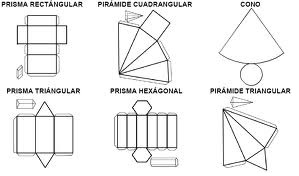 En equipos reunir a los alumnos para que resuelvan el desafío #29, donde deben analizar las características de los prismas y las pirámides, poniendo número de caras, tipo de base, cantidad de aristas y vértices. Las figuras que formaron anteriormente pueden ser utilizadas para hacer el análisis y contestar la tabla del desafío.Solicitar a los alumnos 2 ó 3 cajas pequeñas de medicina vacías. Usar hojas recicladas para calcar las caras de cada caja y hacer su desarrollo plano. Analizar la cantidad de caras que tiene cada caja y su forma. Tratar de formar las cajas con los desarrollos planos hechos en las hojas recicladas y comparar con su caja original. Encargar por equipos una caja de palillos y un poco de plastilina. Entregarles unas figuras como las siguientes:Con las figuras anteriores y el material, deberán formar dos prismas. Enseguida usando solo una cara triangular, deberán formar una pirámide. Después de formarlos, los alumnos deberán analizar las caras que tiene y el cuerpo geométrico que forman.Reunir en parejas para resolver el desafío #28, donde deben definir entre lo que es un prisma y una pirámide, así como sus alturas. Necesitarán regla para esta actividad.Buscar en el salón cuerpos geométricos que tengan parecido con los primas y pirámides analizados, por ejemplo: el libro, la cartuchera, el borrador, etc.Se sugiere imprimir algunos desarrollos planos para que los alumnos los hagan en cartulina y los formen ya sea en clase o en el aula.En equipos reunir a los alumnos para que resuelvan el desafío #29, donde deben analizar las características de los prismas y las pirámides, poniendo número de caras, tipo de base, cantidad de aristas y vértices. Las figuras que formaron anteriormente pueden ser utilizadas para hacer el análisis y contestar la tabla del desafío.Solicitar a los alumnos 2 ó 3 cajas pequeñas de medicina vacías. Usar hojas recicladas para calcar las caras de cada caja y hacer su desarrollo plano. Analizar la cantidad de caras que tiene cada caja y su forma. Tratar de formar las cajas con los desarrollos planos hechos en las hojas recicladas y comparar con su caja original. Encargar por equipos una caja de palillos y un poco de plastilina. Entregarles unas figuras como las siguientes:Con las figuras anteriores y el material, deberán formar dos prismas. Enseguida usando solo una cara triangular, deberán formar una pirámide. Después de formarlos, los alumnos deberán analizar las caras que tiene y el cuerpo geométrico que forman.Reunir en parejas para resolver el desafío #28, donde deben definir entre lo que es un prisma y una pirámide, así como sus alturas. Necesitarán regla para esta actividad.Buscar en el salón cuerpos geométricos que tengan parecido con los primas y pirámides analizados, por ejemplo: el libro, la cartuchera, el borrador, etc.Se sugiere imprimir algunos desarrollos planos para que los alumnos los hagan en cartulina y los formen ya sea en clase o en el aula.En equipos reunir a los alumnos para que resuelvan el desafío #29, donde deben analizar las características de los prismas y las pirámides, poniendo número de caras, tipo de base, cantidad de aristas y vértices. Las figuras que formaron anteriormente pueden ser utilizadas para hacer el análisis y contestar la tabla del desafío.Solicitar a los alumnos 2 ó 3 cajas pequeñas de medicina vacías. Usar hojas recicladas para calcar las caras de cada caja y hacer su desarrollo plano. Analizar la cantidad de caras que tiene cada caja y su forma. Tratar de formar las cajas con los desarrollos planos hechos en las hojas recicladas y comparar con su caja original. Encargar por equipos una caja de palillos y un poco de plastilina. Entregarles unas figuras como las siguientes:Con las figuras anteriores y el material, deberán formar dos prismas. Enseguida usando solo una cara triangular, deberán formar una pirámide. Después de formarlos, los alumnos deberán analizar las caras que tiene y el cuerpo geométrico que forman.Reunir en parejas para resolver el desafío #28, donde deben definir entre lo que es un prisma y una pirámide, así como sus alturas. Necesitarán regla para esta actividad.Buscar en el salón cuerpos geométricos que tengan parecido con los primas y pirámides analizados, por ejemplo: el libro, la cartuchera, el borrador, etc.Se sugiere imprimir algunos desarrollos planos para que los alumnos los hagan en cartulina y los formen ya sea en clase o en el aula.En equipos reunir a los alumnos para que resuelvan el desafío #29, donde deben analizar las características de los prismas y las pirámides, poniendo número de caras, tipo de base, cantidad de aristas y vértices. Las figuras que formaron anteriormente pueden ser utilizadas para hacer el análisis y contestar la tabla del desafío.Solicitar a los alumnos 2 ó 3 cajas pequeñas de medicina vacías. Usar hojas recicladas para calcar las caras de cada caja y hacer su desarrollo plano. Analizar la cantidad de caras que tiene cada caja y su forma. Tratar de formar las cajas con los desarrollos planos hechos en las hojas recicladas y comparar con su caja original. Encargar por equipos una caja de palillos y un poco de plastilina. Entregarles unas figuras como las siguientes:Con las figuras anteriores y el material, deberán formar dos prismas. Enseguida usando solo una cara triangular, deberán formar una pirámide. Después de formarlos, los alumnos deberán analizar las caras que tiene y el cuerpo geométrico que forman.Reunir en parejas para resolver el desafío #28, donde deben definir entre lo que es un prisma y una pirámide, así como sus alturas. Necesitarán regla para esta actividad.Buscar en el salón cuerpos geométricos que tengan parecido con los primas y pirámides analizados, por ejemplo: el libro, la cartuchera, el borrador, etc.Se sugiere imprimir algunos desarrollos planos para que los alumnos los hagan en cartulina y los formen ya sea en clase o en el aula.En equipos reunir a los alumnos para que resuelvan el desafío #29, donde deben analizar las características de los prismas y las pirámides, poniendo número de caras, tipo de base, cantidad de aristas y vértices. Las figuras que formaron anteriormente pueden ser utilizadas para hacer el análisis y contestar la tabla del desafío.Solicitar a los alumnos 2 ó 3 cajas pequeñas de medicina vacías. Usar hojas recicladas para calcar las caras de cada caja y hacer su desarrollo plano. Analizar la cantidad de caras que tiene cada caja y su forma. Tratar de formar las cajas con los desarrollos planos hechos en las hojas recicladas y comparar con su caja original. Encargar por equipos una caja de palillos y un poco de plastilina. Entregarles unas figuras como las siguientes:Con las figuras anteriores y el material, deberán formar dos prismas. Enseguida usando solo una cara triangular, deberán formar una pirámide. Después de formarlos, los alumnos deberán analizar las caras que tiene y el cuerpo geométrico que forman.Reunir en parejas para resolver el desafío #28, donde deben definir entre lo que es un prisma y una pirámide, así como sus alturas. Necesitarán regla para esta actividad.Buscar en el salón cuerpos geométricos que tengan parecido con los primas y pirámides analizados, por ejemplo: el libro, la cartuchera, el borrador, etc.Se sugiere imprimir algunos desarrollos planos para que los alumnos los hagan en cartulina y los formen ya sea en clase o en el aula.En equipos reunir a los alumnos para que resuelvan el desafío #29, donde deben analizar las características de los prismas y las pirámides, poniendo número de caras, tipo de base, cantidad de aristas y vértices. Las figuras que formaron anteriormente pueden ser utilizadas para hacer el análisis y contestar la tabla del desafío.MATERIAMatemáticasGRADO 6°SEMANASemana 4ACTIVIDADESACTIVIDADESACTIVIDADESACTIVIDADESACTIVIDADESACTIVIDADESMostrar a los alumnos algunas imágenes de objetos en venta con descuento para plantearles problemas, donde calculen porcentajes menores a 100%, como el siguiente: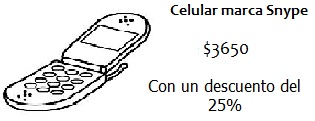 Pasar al pizarrón a varios alumnos para que expliquen sus procedimientos y los compartan con sus compañeros.Resolver el desafío #30 en equipos, donde se pretende que los alumnos resuelvan con distintos procedimientos, problemas en los que se requiere calcular el porcentaje de una cantidad dada, como es el caso de los objetos en venta.Después de practicar obteniendo el descuento de los objetos en venta, ahora se debe averiguar el porcentaje que se está haciendo en ciertos productos. La imagen anterior nos puede ayudar para plantearlo, por ejemplo:¿Cuál es el porcentaje de descuento que se aplica si el teléfono que vale $3650, ahora lo dan a $2920?Con este problema debemos permitir al alumno que busque sus estrategias para compartirlo con el resto de sus compañeros.Resolver desafío #31 en equipos, donde los alumnos deben encontrar formas de calcular el porcentaje que representa una cantidad respecto a otra. Por ejemplo, qué tanto por ciento representa $90 (descuento) respecto a $450 (precio en lista).Solicitar a los alumnos folletos donde se vean productos diversos, ya sea medicinas, abarrotes, línea blanca y/o electrónica. Resaltar que en estos productos se les va a agregar el IVA (si algún alumno no sabe o no identifica lo que significa se debe hacer una pausa para explicarlo). Dictar diversos problemas donde se obtenga IVA y resolver en la libreta. Ciertos alumnos multiplicarán por 0.16 y después lo sumarán, pero se debe dar otras opciones o caminos más prácticos como: multiplicar el precio por 1.16 y el resultado ya estará agregado.Para concentrar los resultados se puede realizar una tabla como la siguiente:Resolver el desafío #32 en equipos en donde los alumnos deberán buscar maneras para calcular porcentajes mayores a 100%, mediante problemas de aplicar el IVA a productos.Se sugiere que cada desafío sea resuelto como lo indica el libro y posteriormente revisado de forma grupal, para que los alumnos hagan las correcciones necesarias y pregunten sus dudas al respecto. Es mejor que ellos se corrijan para observar y analizar sus errores.Mostrar a los alumnos algunas imágenes de objetos en venta con descuento para plantearles problemas, donde calculen porcentajes menores a 100%, como el siguiente:Pasar al pizarrón a varios alumnos para que expliquen sus procedimientos y los compartan con sus compañeros.Resolver el desafío #30 en equipos, donde se pretende que los alumnos resuelvan con distintos procedimientos, problemas en los que se requiere calcular el porcentaje de una cantidad dada, como es el caso de los objetos en venta.Después de practicar obteniendo el descuento de los objetos en venta, ahora se debe averiguar el porcentaje que se está haciendo en ciertos productos. La imagen anterior nos puede ayudar para plantearlo, por ejemplo:¿Cuál es el porcentaje de descuento que se aplica si el teléfono que vale $3650, ahora lo dan a $2920?Con este problema debemos permitir al alumno que busque sus estrategias para compartirlo con el resto de sus compañeros.Resolver desafío #31 en equipos, donde los alumnos deben encontrar formas de calcular el porcentaje que representa una cantidad respecto a otra. Por ejemplo, qué tanto por ciento representa $90 (descuento) respecto a $450 (precio en lista).Solicitar a los alumnos folletos donde se vean productos diversos, ya sea medicinas, abarrotes, línea blanca y/o electrónica. Resaltar que en estos productos se les va a agregar el IVA (si algún alumno no sabe o no identifica lo que significa se debe hacer una pausa para explicarlo). Dictar diversos problemas donde se obtenga IVA y resolver en la libreta. Ciertos alumnos multiplicarán por 0.16 y después lo sumarán, pero se debe dar otras opciones o caminos más prácticos como: multiplicar el precio por 1.16 y el resultado ya estará agregado.Para concentrar los resultados se puede realizar una tabla como la siguiente:Resolver el desafío #32 en equipos en donde los alumnos deberán buscar maneras para calcular porcentajes mayores a 100%, mediante problemas de aplicar el IVA a productos.Se sugiere que cada desafío sea resuelto como lo indica el libro y posteriormente revisado de forma grupal, para que los alumnos hagan las correcciones necesarias y pregunten sus dudas al respecto. Es mejor que ellos se corrijan para observar y analizar sus errores.Mostrar a los alumnos algunas imágenes de objetos en venta con descuento para plantearles problemas, donde calculen porcentajes menores a 100%, como el siguiente:Pasar al pizarrón a varios alumnos para que expliquen sus procedimientos y los compartan con sus compañeros.Resolver el desafío #30 en equipos, donde se pretende que los alumnos resuelvan con distintos procedimientos, problemas en los que se requiere calcular el porcentaje de una cantidad dada, como es el caso de los objetos en venta.Después de practicar obteniendo el descuento de los objetos en venta, ahora se debe averiguar el porcentaje que se está haciendo en ciertos productos. La imagen anterior nos puede ayudar para plantearlo, por ejemplo:¿Cuál es el porcentaje de descuento que se aplica si el teléfono que vale $3650, ahora lo dan a $2920?Con este problema debemos permitir al alumno que busque sus estrategias para compartirlo con el resto de sus compañeros.Resolver desafío #31 en equipos, donde los alumnos deben encontrar formas de calcular el porcentaje que representa una cantidad respecto a otra. Por ejemplo, qué tanto por ciento representa $90 (descuento) respecto a $450 (precio en lista).Solicitar a los alumnos folletos donde se vean productos diversos, ya sea medicinas, abarrotes, línea blanca y/o electrónica. Resaltar que en estos productos se les va a agregar el IVA (si algún alumno no sabe o no identifica lo que significa se debe hacer una pausa para explicarlo). Dictar diversos problemas donde se obtenga IVA y resolver en la libreta. Ciertos alumnos multiplicarán por 0.16 y después lo sumarán, pero se debe dar otras opciones o caminos más prácticos como: multiplicar el precio por 1.16 y el resultado ya estará agregado.Para concentrar los resultados se puede realizar una tabla como la siguiente:Resolver el desafío #32 en equipos en donde los alumnos deberán buscar maneras para calcular porcentajes mayores a 100%, mediante problemas de aplicar el IVA a productos.Se sugiere que cada desafío sea resuelto como lo indica el libro y posteriormente revisado de forma grupal, para que los alumnos hagan las correcciones necesarias y pregunten sus dudas al respecto. Es mejor que ellos se corrijan para observar y analizar sus errores.Mostrar a los alumnos algunas imágenes de objetos en venta con descuento para plantearles problemas, donde calculen porcentajes menores a 100%, como el siguiente:Pasar al pizarrón a varios alumnos para que expliquen sus procedimientos y los compartan con sus compañeros.Resolver el desafío #30 en equipos, donde se pretende que los alumnos resuelvan con distintos procedimientos, problemas en los que se requiere calcular el porcentaje de una cantidad dada, como es el caso de los objetos en venta.Después de practicar obteniendo el descuento de los objetos en venta, ahora se debe averiguar el porcentaje que se está haciendo en ciertos productos. La imagen anterior nos puede ayudar para plantearlo, por ejemplo:¿Cuál es el porcentaje de descuento que se aplica si el teléfono que vale $3650, ahora lo dan a $2920?Con este problema debemos permitir al alumno que busque sus estrategias para compartirlo con el resto de sus compañeros.Resolver desafío #31 en equipos, donde los alumnos deben encontrar formas de calcular el porcentaje que representa una cantidad respecto a otra. Por ejemplo, qué tanto por ciento representa $90 (descuento) respecto a $450 (precio en lista).Solicitar a los alumnos folletos donde se vean productos diversos, ya sea medicinas, abarrotes, línea blanca y/o electrónica. Resaltar que en estos productos se les va a agregar el IVA (si algún alumno no sabe o no identifica lo que significa se debe hacer una pausa para explicarlo). Dictar diversos problemas donde se obtenga IVA y resolver en la libreta. Ciertos alumnos multiplicarán por 0.16 y después lo sumarán, pero se debe dar otras opciones o caminos más prácticos como: multiplicar el precio por 1.16 y el resultado ya estará agregado.Para concentrar los resultados se puede realizar una tabla como la siguiente:Resolver el desafío #32 en equipos en donde los alumnos deberán buscar maneras para calcular porcentajes mayores a 100%, mediante problemas de aplicar el IVA a productos.Se sugiere que cada desafío sea resuelto como lo indica el libro y posteriormente revisado de forma grupal, para que los alumnos hagan las correcciones necesarias y pregunten sus dudas al respecto. Es mejor que ellos se corrijan para observar y analizar sus errores.Mostrar a los alumnos algunas imágenes de objetos en venta con descuento para plantearles problemas, donde calculen porcentajes menores a 100%, como el siguiente:Pasar al pizarrón a varios alumnos para que expliquen sus procedimientos y los compartan con sus compañeros.Resolver el desafío #30 en equipos, donde se pretende que los alumnos resuelvan con distintos procedimientos, problemas en los que se requiere calcular el porcentaje de una cantidad dada, como es el caso de los objetos en venta.Después de practicar obteniendo el descuento de los objetos en venta, ahora se debe averiguar el porcentaje que se está haciendo en ciertos productos. La imagen anterior nos puede ayudar para plantearlo, por ejemplo:¿Cuál es el porcentaje de descuento que se aplica si el teléfono que vale $3650, ahora lo dan a $2920?Con este problema debemos permitir al alumno que busque sus estrategias para compartirlo con el resto de sus compañeros.Resolver desafío #31 en equipos, donde los alumnos deben encontrar formas de calcular el porcentaje que representa una cantidad respecto a otra. Por ejemplo, qué tanto por ciento representa $90 (descuento) respecto a $450 (precio en lista).Solicitar a los alumnos folletos donde se vean productos diversos, ya sea medicinas, abarrotes, línea blanca y/o electrónica. Resaltar que en estos productos se les va a agregar el IVA (si algún alumno no sabe o no identifica lo que significa se debe hacer una pausa para explicarlo). Dictar diversos problemas donde se obtenga IVA y resolver en la libreta. Ciertos alumnos multiplicarán por 0.16 y después lo sumarán, pero se debe dar otras opciones o caminos más prácticos como: multiplicar el precio por 1.16 y el resultado ya estará agregado.Para concentrar los resultados se puede realizar una tabla como la siguiente:Resolver el desafío #32 en equipos en donde los alumnos deberán buscar maneras para calcular porcentajes mayores a 100%, mediante problemas de aplicar el IVA a productos.Se sugiere que cada desafío sea resuelto como lo indica el libro y posteriormente revisado de forma grupal, para que los alumnos hagan las correcciones necesarias y pregunten sus dudas al respecto. Es mejor que ellos se corrijan para observar y analizar sus errores.Mostrar a los alumnos algunas imágenes de objetos en venta con descuento para plantearles problemas, donde calculen porcentajes menores a 100%, como el siguiente:Pasar al pizarrón a varios alumnos para que expliquen sus procedimientos y los compartan con sus compañeros.Resolver el desafío #30 en equipos, donde se pretende que los alumnos resuelvan con distintos procedimientos, problemas en los que se requiere calcular el porcentaje de una cantidad dada, como es el caso de los objetos en venta.Después de practicar obteniendo el descuento de los objetos en venta, ahora se debe averiguar el porcentaje que se está haciendo en ciertos productos. La imagen anterior nos puede ayudar para plantearlo, por ejemplo:¿Cuál es el porcentaje de descuento que se aplica si el teléfono que vale $3650, ahora lo dan a $2920?Con este problema debemos permitir al alumno que busque sus estrategias para compartirlo con el resto de sus compañeros.Resolver desafío #31 en equipos, donde los alumnos deben encontrar formas de calcular el porcentaje que representa una cantidad respecto a otra. Por ejemplo, qué tanto por ciento representa $90 (descuento) respecto a $450 (precio en lista).Solicitar a los alumnos folletos donde se vean productos diversos, ya sea medicinas, abarrotes, línea blanca y/o electrónica. Resaltar que en estos productos se les va a agregar el IVA (si algún alumno no sabe o no identifica lo que significa se debe hacer una pausa para explicarlo). Dictar diversos problemas donde se obtenga IVA y resolver en la libreta. Ciertos alumnos multiplicarán por 0.16 y después lo sumarán, pero se debe dar otras opciones o caminos más prácticos como: multiplicar el precio por 1.16 y el resultado ya estará agregado.Para concentrar los resultados se puede realizar una tabla como la siguiente:Resolver el desafío #32 en equipos en donde los alumnos deberán buscar maneras para calcular porcentajes mayores a 100%, mediante problemas de aplicar el IVA a productos.Se sugiere que cada desafío sea resuelto como lo indica el libro y posteriormente revisado de forma grupal, para que los alumnos hagan las correcciones necesarias y pregunten sus dudas al respecto. Es mejor que ellos se corrijan para observar y analizar sus errores.MATERIACiencias NaturalesGRADO 6°SEMANASemana 1ACTIVIDADESACTIVIDADESACTIVIDADESACTIVIDADESACTIVIDADESACTIVIDADESLo que conocen los alumnos. Pág. 53. Observar las imágenes del ancestro de los caballos. Revisar cuando SEMANA pasó para que se dieran los cambios en él y comentar al respecto.Un enigma resuelto. Pág. 54. Observar las imágenes de fósiles y contestar las preguntas en el cuaderno sobre los restos y dibujar a qué animal pertenecerán.Leer la  pág. 55 acerca de las montañas volcánicas como el Volcán de Colima, Volcán Tequila y el Volcán extinto en Nuevo México. Leer la pág. 56 acerca de la formación del relieve y la formación de un volcán.Los fósiles. Pág. 57. Reunir todos materiales necesarios para elaborar un duplicado de resto fósil a base de barro o yeso. Se puede realizar esta actividad por equipos. Cuando se hayan elaborado los fósiles hacer una exposición fuera del salón para compartirla con el resto de la comunidad escolar. Contestar las preguntas de la actividad en la libreta.Revisar este link para ver video de los fósiles: http://www.youtube.com/watch?v=LpHiiyPjLyw Los estratos. Pág. 58. Conseguir todos los materiales: un frasco, gises de colores, sal fina y figuras pequeñas. El objetivo de la actividad es ver cómo cada color representa un estrato de la tierra y cómo se van quedando ciertos restos en ellos. Observar la imagen de la página 58 sobre los estratos de la tierra y realizar un concepto grupal de lo que es estratificación.Buscando pistas. Pág. 59. Observar las huellas del libro, específicamente la huella A que parece como de un felino, relacionar con qué animal tiene más parecido. Dibujar en su cuaderno cómo se imagina al dueño de esa huella. Escribir conclusiones en la libreta y comentar de manera grupaLo que conocen los alumnos. Pág. 53. Observar las imágenes del ancestro de los caballos. Revisar cuando SEMANA pasó para que se dieran los cambios en él y comentar al respecto.Un enigma resuelto. Pág. 54. Observar las imágenes de fósiles y contestar las preguntas en el cuaderno sobre los restos y dibujar a qué animal pertenecerán.Leer la  pág. 55 acerca de las montañas volcánicas como el Volcán de Colima, Volcán Tequila y el Volcán extinto en Nuevo México. Leer la pág. 56 acerca de la formación del relieve y la formación de un volcán.Los fósiles. Pág. 57. Reunir todos materiales necesarios para elaborar un duplicado de resto fósil a base de barro o yeso. Se puede realizar esta actividad por equipos. Cuando se hayan elaborado los fósiles hacer una exposición fuera del salón para compartirla con el resto de la comunidad escolar. Contestar las preguntas de la actividad en la libreta.Revisar este link para ver video de los fósiles: http://www.youtube.com/watch?v=LpHiiyPjLyw Los estratos. Pág. 58. Conseguir todos los materiales: un frasco, gises de colores, sal fina y figuras pequeñas. El objetivo de la actividad es ver cómo cada color representa un estrato de la tierra y cómo se van quedando ciertos restos en ellos. Observar la imagen de la página 58 sobre los estratos de la tierra y realizar un concepto grupal de lo que es estratificación.Buscando pistas. Pág. 59. Observar las huellas del libro, específicamente la huella A que parece como de un felino, relacionar con qué animal tiene más parecido. Dibujar en su cuaderno cómo se imagina al dueño de esa huella. Escribir conclusiones en la libreta y comentar de manera grupaLo que conocen los alumnos. Pág. 53. Observar las imágenes del ancestro de los caballos. Revisar cuando SEMANA pasó para que se dieran los cambios en él y comentar al respecto.Un enigma resuelto. Pág. 54. Observar las imágenes de fósiles y contestar las preguntas en el cuaderno sobre los restos y dibujar a qué animal pertenecerán.Leer la  pág. 55 acerca de las montañas volcánicas como el Volcán de Colima, Volcán Tequila y el Volcán extinto en Nuevo México. Leer la pág. 56 acerca de la formación del relieve y la formación de un volcán.Los fósiles. Pág. 57. Reunir todos materiales necesarios para elaborar un duplicado de resto fósil a base de barro o yeso. Se puede realizar esta actividad por equipos. Cuando se hayan elaborado los fósiles hacer una exposición fuera del salón para compartirla con el resto de la comunidad escolar. Contestar las preguntas de la actividad en la libreta.Revisar este link para ver video de los fósiles: http://www.youtube.com/watch?v=LpHiiyPjLyw Los estratos. Pág. 58. Conseguir todos los materiales: un frasco, gises de colores, sal fina y figuras pequeñas. El objetivo de la actividad es ver cómo cada color representa un estrato de la tierra y cómo se van quedando ciertos restos en ellos. Observar la imagen de la página 58 sobre los estratos de la tierra y realizar un concepto grupal de lo que es estratificación.Buscando pistas. Pág. 59. Observar las huellas del libro, específicamente la huella A que parece como de un felino, relacionar con qué animal tiene más parecido. Dibujar en su cuaderno cómo se imagina al dueño de esa huella. Escribir conclusiones en la libreta y comentar de manera grupaLo que conocen los alumnos. Pág. 53. Observar las imágenes del ancestro de los caballos. Revisar cuando SEMANA pasó para que se dieran los cambios en él y comentar al respecto.Un enigma resuelto. Pág. 54. Observar las imágenes de fósiles y contestar las preguntas en el cuaderno sobre los restos y dibujar a qué animal pertenecerán.Leer la  pág. 55 acerca de las montañas volcánicas como el Volcán de Colima, Volcán Tequila y el Volcán extinto en Nuevo México. Leer la pág. 56 acerca de la formación del relieve y la formación de un volcán.Los fósiles. Pág. 57. Reunir todos materiales necesarios para elaborar un duplicado de resto fósil a base de barro o yeso. Se puede realizar esta actividad por equipos. Cuando se hayan elaborado los fósiles hacer una exposición fuera del salón para compartirla con el resto de la comunidad escolar. Contestar las preguntas de la actividad en la libreta.Revisar este link para ver video de los fósiles: http://www.youtube.com/watch?v=LpHiiyPjLyw Los estratos. Pág. 58. Conseguir todos los materiales: un frasco, gises de colores, sal fina y figuras pequeñas. El objetivo de la actividad es ver cómo cada color representa un estrato de la tierra y cómo se van quedando ciertos restos en ellos. Observar la imagen de la página 58 sobre los estratos de la tierra y realizar un concepto grupal de lo que es estratificación.Buscando pistas. Pág. 59. Observar las huellas del libro, específicamente la huella A que parece como de un felino, relacionar con qué animal tiene más parecido. Dibujar en su cuaderno cómo se imagina al dueño de esa huella. Escribir conclusiones en la libreta y comentar de manera grupaLo que conocen los alumnos. Pág. 53. Observar las imágenes del ancestro de los caballos. Revisar cuando SEMANA pasó para que se dieran los cambios en él y comentar al respecto.Un enigma resuelto. Pág. 54. Observar las imágenes de fósiles y contestar las preguntas en el cuaderno sobre los restos y dibujar a qué animal pertenecerán.Leer la  pág. 55 acerca de las montañas volcánicas como el Volcán de Colima, Volcán Tequila y el Volcán extinto en Nuevo México. Leer la pág. 56 acerca de la formación del relieve y la formación de un volcán.Los fósiles. Pág. 57. Reunir todos materiales necesarios para elaborar un duplicado de resto fósil a base de barro o yeso. Se puede realizar esta actividad por equipos. Cuando se hayan elaborado los fósiles hacer una exposición fuera del salón para compartirla con el resto de la comunidad escolar. Contestar las preguntas de la actividad en la libreta.Revisar este link para ver video de los fósiles: http://www.youtube.com/watch?v=LpHiiyPjLyw Los estratos. Pág. 58. Conseguir todos los materiales: un frasco, gises de colores, sal fina y figuras pequeñas. El objetivo de la actividad es ver cómo cada color representa un estrato de la tierra y cómo se van quedando ciertos restos en ellos. Observar la imagen de la página 58 sobre los estratos de la tierra y realizar un concepto grupal de lo que es estratificación.Buscando pistas. Pág. 59. Observar las huellas del libro, específicamente la huella A que parece como de un felino, relacionar con qué animal tiene más parecido. Dibujar en su cuaderno cómo se imagina al dueño de esa huella. Escribir conclusiones en la libreta y comentar de manera grupaLo que conocen los alumnos. Pág. 53. Observar las imágenes del ancestro de los caballos. Revisar cuando SEMANA pasó para que se dieran los cambios en él y comentar al respecto.Un enigma resuelto. Pág. 54. Observar las imágenes de fósiles y contestar las preguntas en el cuaderno sobre los restos y dibujar a qué animal pertenecerán.Leer la  pág. 55 acerca de las montañas volcánicas como el Volcán de Colima, Volcán Tequila y el Volcán extinto en Nuevo México. Leer la pág. 56 acerca de la formación del relieve y la formación de un volcán.Los fósiles. Pág. 57. Reunir todos materiales necesarios para elaborar un duplicado de resto fósil a base de barro o yeso. Se puede realizar esta actividad por equipos. Cuando se hayan elaborado los fósiles hacer una exposición fuera del salón para compartirla con el resto de la comunidad escolar. Contestar las preguntas de la actividad en la libreta.Revisar este link para ver video de los fósiles: http://www.youtube.com/watch?v=LpHiiyPjLyw Los estratos. Pág. 58. Conseguir todos los materiales: un frasco, gises de colores, sal fina y figuras pequeñas. El objetivo de la actividad es ver cómo cada color representa un estrato de la tierra y cómo se van quedando ciertos restos en ellos. Observar la imagen de la página 58 sobre los estratos de la tierra y realizar un concepto grupal de lo que es estratificación.Buscando pistas. Pág. 59. Observar las huellas del libro, específicamente la huella A que parece como de un felino, relacionar con qué animal tiene más parecido. Dibujar en su cuaderno cómo se imagina al dueño de esa huella. Escribir conclusiones en la libreta y comentar de manera grupaMATERIACiencias NaturalesGRADO 6°SEMANASemana 2ACTIVIDADESACTIVIDADESACTIVIDADESACTIVIDADESACTIVIDADESACTIVIDADESLas extinciones. Pág. 60. Investigar acerca de una especie: ¿cómo se extinguió?, ¿quiénes fueron sus ancestros?, ¿cómo vivió?, etc. Contestar todas las preguntas del libro y tomarlas como guía de investigación. Exponer el trabajo al grupo, pueden usar láminas de apoyo al tema, cuadros sinópticos o mapas conceptuales.¿Quién fue primero? Pág. 61. Observar los huesos y cráneos de los caballos. Analizar ¿qué tipo de caballo fue primero?, clasificar y argumentar en el cuaderno, haciendo una reflexión al respecto. Platicar con los alumnos acerca del método Carbono 14, para saber sobre la antigüedad de los fósiles a base de su radiación.Ver el siguiente enlace sobre el método carbono 14:http://www.youtube.com/watch?v=63aPTdLTJxY Realizar una conclusión sobre lo visto anteriormente.¿Qué sucedió? Pág. 62. Leer con atención acerca del tema La Brea, un lugar en pleno corazón de la ciudad con restos fósiles. Reunir en equipo y averiguar sobre lugares donde se han descubierto depósitos fósiles. Contestar las preguntas en el cuaderno: ¿por qué hay tantos fósiles en este lugar?, ¿qué tipo de clima, suelo y vegetación tiene?, etc.  Compartir las respuestas.Observar las imágenes de las pág. 62 a la 64 donde se muestra la evolución de las alas de un ave, algunos fósiles y el origen de las especies. Hacer la lectura grupal para realizar un concepto grupal de lo que es La Selección Natural.En peligro. Pág. 65. Investigar en forma individual una especie en extinción. Consultar los enlaces que se muestran en la actividad. En grupo comparar los resultados de la investigación.Hacer un cartel de las especies en peligro en extinción que más se mencionaron en el grupo, pueden ser: oso polar, tigre de bengala, los corales, el canguro, la ballena. Exponerlo fuera del salón.Reforzar el tema viendo el siguiente enlace sobre animales en peligro en extinción:          http://www.youtube.com/watch?v=ewSi200lv4E Las extinciones. Pág. 60. Investigar acerca de una especie: ¿cómo se extinguió?, ¿quiénes fueron sus ancestros?, ¿cómo vivió?, etc. Contestar todas las preguntas del libro y tomarlas como guía de investigación. Exponer el trabajo al grupo, pueden usar láminas de apoyo al tema, cuadros sinópticos o mapas conceptuales.¿Quién fue primero? Pág. 61. Observar los huesos y cráneos de los caballos. Analizar ¿qué tipo de caballo fue primero?, clasificar y argumentar en el cuaderno, haciendo una reflexión al respecto. Platicar con los alumnos acerca del método Carbono 14, para saber sobre la antigüedad de los fósiles a base de su radiación.Ver el siguiente enlace sobre el método carbono 14:http://www.youtube.com/watch?v=63aPTdLTJxY Realizar una conclusión sobre lo visto anteriormente.¿Qué sucedió? Pág. 62. Leer con atención acerca del tema La Brea, un lugar en pleno corazón de la ciudad con restos fósiles. Reunir en equipo y averiguar sobre lugares donde se han descubierto depósitos fósiles. Contestar las preguntas en el cuaderno: ¿por qué hay tantos fósiles en este lugar?, ¿qué tipo de clima, suelo y vegetación tiene?, etc.  Compartir las respuestas.Observar las imágenes de las pág. 62 a la 64 donde se muestra la evolución de las alas de un ave, algunos fósiles y el origen de las especies. Hacer la lectura grupal para realizar un concepto grupal de lo que es La Selección Natural.En peligro. Pág. 65. Investigar en forma individual una especie en extinción. Consultar los enlaces que se muestran en la actividad. En grupo comparar los resultados de la investigación.Hacer un cartel de las especies en peligro en extinción que más se mencionaron en el grupo, pueden ser: oso polar, tigre de bengala, los corales, el canguro, la ballena. Exponerlo fuera del salón.Reforzar el tema viendo el siguiente enlace sobre animales en peligro en extinción:          http://www.youtube.com/watch?v=ewSi200lv4E Las extinciones. Pág. 60. Investigar acerca de una especie: ¿cómo se extinguió?, ¿quiénes fueron sus ancestros?, ¿cómo vivió?, etc. Contestar todas las preguntas del libro y tomarlas como guía de investigación. Exponer el trabajo al grupo, pueden usar láminas de apoyo al tema, cuadros sinópticos o mapas conceptuales.¿Quién fue primero? Pág. 61. Observar los huesos y cráneos de los caballos. Analizar ¿qué tipo de caballo fue primero?, clasificar y argumentar en el cuaderno, haciendo una reflexión al respecto. Platicar con los alumnos acerca del método Carbono 14, para saber sobre la antigüedad de los fósiles a base de su radiación.Ver el siguiente enlace sobre el método carbono 14:http://www.youtube.com/watch?v=63aPTdLTJxY Realizar una conclusión sobre lo visto anteriormente.¿Qué sucedió? Pág. 62. Leer con atención acerca del tema La Brea, un lugar en pleno corazón de la ciudad con restos fósiles. Reunir en equipo y averiguar sobre lugares donde se han descubierto depósitos fósiles. Contestar las preguntas en el cuaderno: ¿por qué hay tantos fósiles en este lugar?, ¿qué tipo de clima, suelo y vegetación tiene?, etc.  Compartir las respuestas.Observar las imágenes de las pág. 62 a la 64 donde se muestra la evolución de las alas de un ave, algunos fósiles y el origen de las especies. Hacer la lectura grupal para realizar un concepto grupal de lo que es La Selección Natural.En peligro. Pág. 65. Investigar en forma individual una especie en extinción. Consultar los enlaces que se muestran en la actividad. En grupo comparar los resultados de la investigación.Hacer un cartel de las especies en peligro en extinción que más se mencionaron en el grupo, pueden ser: oso polar, tigre de bengala, los corales, el canguro, la ballena. Exponerlo fuera del salón.Reforzar el tema viendo el siguiente enlace sobre animales en peligro en extinción:          http://www.youtube.com/watch?v=ewSi200lv4E Las extinciones. Pág. 60. Investigar acerca de una especie: ¿cómo se extinguió?, ¿quiénes fueron sus ancestros?, ¿cómo vivió?, etc. Contestar todas las preguntas del libro y tomarlas como guía de investigación. Exponer el trabajo al grupo, pueden usar láminas de apoyo al tema, cuadros sinópticos o mapas conceptuales.¿Quién fue primero? Pág. 61. Observar los huesos y cráneos de los caballos. Analizar ¿qué tipo de caballo fue primero?, clasificar y argumentar en el cuaderno, haciendo una reflexión al respecto. Platicar con los alumnos acerca del método Carbono 14, para saber sobre la antigüedad de los fósiles a base de su radiación.Ver el siguiente enlace sobre el método carbono 14:http://www.youtube.com/watch?v=63aPTdLTJxY Realizar una conclusión sobre lo visto anteriormente.¿Qué sucedió? Pág. 62. Leer con atención acerca del tema La Brea, un lugar en pleno corazón de la ciudad con restos fósiles. Reunir en equipo y averiguar sobre lugares donde se han descubierto depósitos fósiles. Contestar las preguntas en el cuaderno: ¿por qué hay tantos fósiles en este lugar?, ¿qué tipo de clima, suelo y vegetación tiene?, etc.  Compartir las respuestas.Observar las imágenes de las pág. 62 a la 64 donde se muestra la evolución de las alas de un ave, algunos fósiles y el origen de las especies. Hacer la lectura grupal para realizar un concepto grupal de lo que es La Selección Natural.En peligro. Pág. 65. Investigar en forma individual una especie en extinción. Consultar los enlaces que se muestran en la actividad. En grupo comparar los resultados de la investigación.Hacer un cartel de las especies en peligro en extinción que más se mencionaron en el grupo, pueden ser: oso polar, tigre de bengala, los corales, el canguro, la ballena. Exponerlo fuera del salón.Reforzar el tema viendo el siguiente enlace sobre animales en peligro en extinción:          http://www.youtube.com/watch?v=ewSi200lv4E Las extinciones. Pág. 60. Investigar acerca de una especie: ¿cómo se extinguió?, ¿quiénes fueron sus ancestros?, ¿cómo vivió?, etc. Contestar todas las preguntas del libro y tomarlas como guía de investigación. Exponer el trabajo al grupo, pueden usar láminas de apoyo al tema, cuadros sinópticos o mapas conceptuales.¿Quién fue primero? Pág. 61. Observar los huesos y cráneos de los caballos. Analizar ¿qué tipo de caballo fue primero?, clasificar y argumentar en el cuaderno, haciendo una reflexión al respecto. Platicar con los alumnos acerca del método Carbono 14, para saber sobre la antigüedad de los fósiles a base de su radiación.Ver el siguiente enlace sobre el método carbono 14:http://www.youtube.com/watch?v=63aPTdLTJxY Realizar una conclusión sobre lo visto anteriormente.¿Qué sucedió? Pág. 62. Leer con atención acerca del tema La Brea, un lugar en pleno corazón de la ciudad con restos fósiles. Reunir en equipo y averiguar sobre lugares donde se han descubierto depósitos fósiles. Contestar las preguntas en el cuaderno: ¿por qué hay tantos fósiles en este lugar?, ¿qué tipo de clima, suelo y vegetación tiene?, etc.  Compartir las respuestas.Observar las imágenes de las pág. 62 a la 64 donde se muestra la evolución de las alas de un ave, algunos fósiles y el origen de las especies. Hacer la lectura grupal para realizar un concepto grupal de lo que es La Selección Natural.En peligro. Pág. 65. Investigar en forma individual una especie en extinción. Consultar los enlaces que se muestran en la actividad. En grupo comparar los resultados de la investigación.Hacer un cartel de las especies en peligro en extinción que más se mencionaron en el grupo, pueden ser: oso polar, tigre de bengala, los corales, el canguro, la ballena. Exponerlo fuera del salón.Reforzar el tema viendo el siguiente enlace sobre animales en peligro en extinción:          http://www.youtube.com/watch?v=ewSi200lv4E Las extinciones. Pág. 60. Investigar acerca de una especie: ¿cómo se extinguió?, ¿quiénes fueron sus ancestros?, ¿cómo vivió?, etc. Contestar todas las preguntas del libro y tomarlas como guía de investigación. Exponer el trabajo al grupo, pueden usar láminas de apoyo al tema, cuadros sinópticos o mapas conceptuales.¿Quién fue primero? Pág. 61. Observar los huesos y cráneos de los caballos. Analizar ¿qué tipo de caballo fue primero?, clasificar y argumentar en el cuaderno, haciendo una reflexión al respecto. Platicar con los alumnos acerca del método Carbono 14, para saber sobre la antigüedad de los fósiles a base de su radiación.Ver el siguiente enlace sobre el método carbono 14:http://www.youtube.com/watch?v=63aPTdLTJxY Realizar una conclusión sobre lo visto anteriormente.¿Qué sucedió? Pág. 62. Leer con atención acerca del tema La Brea, un lugar en pleno corazón de la ciudad con restos fósiles. Reunir en equipo y averiguar sobre lugares donde se han descubierto depósitos fósiles. Contestar las preguntas en el cuaderno: ¿por qué hay tantos fósiles en este lugar?, ¿qué tipo de clima, suelo y vegetación tiene?, etc.  Compartir las respuestas.Observar las imágenes de las pág. 62 a la 64 donde se muestra la evolución de las alas de un ave, algunos fósiles y el origen de las especies. Hacer la lectura grupal para realizar un concepto grupal de lo que es La Selección Natural.En peligro. Pág. 65. Investigar en forma individual una especie en extinción. Consultar los enlaces que se muestran en la actividad. En grupo comparar los resultados de la investigación.Hacer un cartel de las especies en peligro en extinción que más se mencionaron en el grupo, pueden ser: oso polar, tigre de bengala, los corales, el canguro, la ballena. Exponerlo fuera del salón.Reforzar el tema viendo el siguiente enlace sobre animales en peligro en extinción:          http://www.youtube.com/watch?v=ewSi200lv4E MATERIACiencias NaturalesGRADO 6°SEMANASemana 3ACTIVIDADESACTIVIDADESACTIVIDADESACTIVIDADESACTIVIDADESACTIVIDADESLo que conocen los alumnos. Pág. 66 Preguntar a los alumnos si todos los seres vivos necesitamos los mismos recursos para vivir.  Dialogar de manera grupal e intercambiar opiniones.Hacer una lista de las cosas que necesitamos para vivir. Compartir la lista al grupo y emitir su opinión.¿Todos necesitamos lo mismo? Pág. 66Observar las imágenes de los seres vivos que están en la página y llenar la siguiente tabla en la libreta con los datos necesarios para saber qué necesita cada organismo para vivir. Contestar las preguntas en la libreta. Elaborar una conclusión grupal.Mi entorno. Pág. 67. Dejar al alumno que platique con un adulto de su familia para que lo cuestione acerca de cómo se veía su entorno anteriormente y en la actualidad. Al final debe  hacer un dibujo con ambos paisajes, el antes y el ahora. Hacer los comentarios correspondientes en el grupo y exponer sus dibujos fuera del aula. Realizar la lectura de la página de manera comentada.Revisar este link para ver video de la contaminación ambiental, donde se muestran imágenes de ambientes contaminados y seres afectados (sin audio):          http://www.youtube.com/watch?v=rCx4GE7PAYU&feature=related ¿Me alcanza? Pág. 68. Imaginar un menú  para 10 compañeros suponiendo que lo comerán durante 3 días. Distribuir a cada alumno un papel con el nombre de la ración que le toca de comida.  Utilizar ese mismo  menú para distribuirlo ahora en todo el grupo. ¿alcanzará? Contestar en la libreta: ¿qué pasaría si no tuviéramos los recursos suficientes?, ¿la comida que se repartieron alcanzó para todos los compañeros? Observar las imágenes de la página 68 a la 70  y hacer la lectura comentada acerca de la contaminación que existe en nuestro planeta y lo que pasaría si no tuviéramos un recurso, si afecta o no, así mismo lo que hacen el gobierno y algunas comunidades indígenas para evitar la contaminación.Platicar sobre la regla de las tres erres. Leer la página 71 y hacer una tabla de productos que se pueden reducir, reusar y reciclar.¿Qué sucede en mi entorno? Pág. 71. Dejar de tarea al alumno que observe el entorno camino a su casa y anote las cosas que se han ido modificando y si podrían afectarle en un futuro. En el salón reflexionar acerca de la tarea y compartirla grupalmente.  Elaborar un cartel por equipos donde dibujen y escriban las cosas que pueden ser de mayor peligrosidad en un futuro y como pueden mejorarlas. Invitar a los demás grupos a ver sus carteles o pasar a los salones con el permiso del director(a).Lo que conocen los alumnos. Pág. 66 Preguntar a los alumnos si todos los seres vivos necesitamos los mismos recursos para vivir.  Dialogar de manera grupal e intercambiar opiniones.Hacer una lista de las cosas que necesitamos para vivir. Compartir la lista al grupo y emitir su opinión.¿Todos necesitamos lo mismo? Pág. 66Observar las imágenes de los seres vivos que están en la página y llenar la siguiente tabla en la libreta con los datos necesarios para saber qué necesita cada organismo para vivir. Contestar las preguntas en la libreta. Elaborar una conclusión grupal.Mi entorno. Pág. 67. Dejar al alumno que platique con un adulto de su familia para que lo cuestione acerca de cómo se veía su entorno anteriormente y en la actualidad. Al final debe  hacer un dibujo con ambos paisajes, el antes y el ahora. Hacer los comentarios correspondientes en el grupo y exponer sus dibujos fuera del aula. Realizar la lectura de la página de manera comentada.Revisar este link para ver video de la contaminación ambiental, donde se muestran imágenes de ambientes contaminados y seres afectados (sin audio):          http://www.youtube.com/watch?v=rCx4GE7PAYU&feature=related ¿Me alcanza? Pág. 68. Imaginar un menú  para 10 compañeros suponiendo que lo comerán durante 3 días. Distribuir a cada alumno un papel con el nombre de la ración que le toca de comida.  Utilizar ese mismo  menú para distribuirlo ahora en todo el grupo. ¿alcanzará? Contestar en la libreta: ¿qué pasaría si no tuviéramos los recursos suficientes?, ¿la comida que se repartieron alcanzó para todos los compañeros? Observar las imágenes de la página 68 a la 70  y hacer la lectura comentada acerca de la contaminación que existe en nuestro planeta y lo que pasaría si no tuviéramos un recurso, si afecta o no, así mismo lo que hacen el gobierno y algunas comunidades indígenas para evitar la contaminación.Platicar sobre la regla de las tres erres. Leer la página 71 y hacer una tabla de productos que se pueden reducir, reusar y reciclar.¿Qué sucede en mi entorno? Pág. 71. Dejar de tarea al alumno que observe el entorno camino a su casa y anote las cosas que se han ido modificando y si podrían afectarle en un futuro. En el salón reflexionar acerca de la tarea y compartirla grupalmente.  Elaborar un cartel por equipos donde dibujen y escriban las cosas que pueden ser de mayor peligrosidad en un futuro y como pueden mejorarlas. Invitar a los demás grupos a ver sus carteles o pasar a los salones con el permiso del director(a).Lo que conocen los alumnos. Pág. 66 Preguntar a los alumnos si todos los seres vivos necesitamos los mismos recursos para vivir.  Dialogar de manera grupal e intercambiar opiniones.Hacer una lista de las cosas que necesitamos para vivir. Compartir la lista al grupo y emitir su opinión.¿Todos necesitamos lo mismo? Pág. 66Observar las imágenes de los seres vivos que están en la página y llenar la siguiente tabla en la libreta con los datos necesarios para saber qué necesita cada organismo para vivir. Contestar las preguntas en la libreta. Elaborar una conclusión grupal.Mi entorno. Pág. 67. Dejar al alumno que platique con un adulto de su familia para que lo cuestione acerca de cómo se veía su entorno anteriormente y en la actualidad. Al final debe  hacer un dibujo con ambos paisajes, el antes y el ahora. Hacer los comentarios correspondientes en el grupo y exponer sus dibujos fuera del aula. Realizar la lectura de la página de manera comentada.Revisar este link para ver video de la contaminación ambiental, donde se muestran imágenes de ambientes contaminados y seres afectados (sin audio):          http://www.youtube.com/watch?v=rCx4GE7PAYU&feature=related ¿Me alcanza? Pág. 68. Imaginar un menú  para 10 compañeros suponiendo que lo comerán durante 3 días. Distribuir a cada alumno un papel con el nombre de la ración que le toca de comida.  Utilizar ese mismo  menú para distribuirlo ahora en todo el grupo. ¿alcanzará? Contestar en la libreta: ¿qué pasaría si no tuviéramos los recursos suficientes?, ¿la comida que se repartieron alcanzó para todos los compañeros? Observar las imágenes de la página 68 a la 70  y hacer la lectura comentada acerca de la contaminación que existe en nuestro planeta y lo que pasaría si no tuviéramos un recurso, si afecta o no, así mismo lo que hacen el gobierno y algunas comunidades indígenas para evitar la contaminación.Platicar sobre la regla de las tres erres. Leer la página 71 y hacer una tabla de productos que se pueden reducir, reusar y reciclar.¿Qué sucede en mi entorno? Pág. 71. Dejar de tarea al alumno que observe el entorno camino a su casa y anote las cosas que se han ido modificando y si podrían afectarle en un futuro. En el salón reflexionar acerca de la tarea y compartirla grupalmente.  Elaborar un cartel por equipos donde dibujen y escriban las cosas que pueden ser de mayor peligrosidad en un futuro y como pueden mejorarlas. Invitar a los demás grupos a ver sus carteles o pasar a los salones con el permiso del director(a).Lo que conocen los alumnos. Pág. 66 Preguntar a los alumnos si todos los seres vivos necesitamos los mismos recursos para vivir.  Dialogar de manera grupal e intercambiar opiniones.Hacer una lista de las cosas que necesitamos para vivir. Compartir la lista al grupo y emitir su opinión.¿Todos necesitamos lo mismo? Pág. 66Observar las imágenes de los seres vivos que están en la página y llenar la siguiente tabla en la libreta con los datos necesarios para saber qué necesita cada organismo para vivir. Contestar las preguntas en la libreta. Elaborar una conclusión grupal.Mi entorno. Pág. 67. Dejar al alumno que platique con un adulto de su familia para que lo cuestione acerca de cómo se veía su entorno anteriormente y en la actualidad. Al final debe  hacer un dibujo con ambos paisajes, el antes y el ahora. Hacer los comentarios correspondientes en el grupo y exponer sus dibujos fuera del aula. Realizar la lectura de la página de manera comentada.Revisar este link para ver video de la contaminación ambiental, donde se muestran imágenes de ambientes contaminados y seres afectados (sin audio):          http://www.youtube.com/watch?v=rCx4GE7PAYU&feature=related ¿Me alcanza? Pág. 68. Imaginar un menú  para 10 compañeros suponiendo que lo comerán durante 3 días. Distribuir a cada alumno un papel con el nombre de la ración que le toca de comida.  Utilizar ese mismo  menú para distribuirlo ahora en todo el grupo. ¿alcanzará? Contestar en la libreta: ¿qué pasaría si no tuviéramos los recursos suficientes?, ¿la comida que se repartieron alcanzó para todos los compañeros? Observar las imágenes de la página 68 a la 70  y hacer la lectura comentada acerca de la contaminación que existe en nuestro planeta y lo que pasaría si no tuviéramos un recurso, si afecta o no, así mismo lo que hacen el gobierno y algunas comunidades indígenas para evitar la contaminación.Platicar sobre la regla de las tres erres. Leer la página 71 y hacer una tabla de productos que se pueden reducir, reusar y reciclar.¿Qué sucede en mi entorno? Pág. 71. Dejar de tarea al alumno que observe el entorno camino a su casa y anote las cosas que se han ido modificando y si podrían afectarle en un futuro. En el salón reflexionar acerca de la tarea y compartirla grupalmente.  Elaborar un cartel por equipos donde dibujen y escriban las cosas que pueden ser de mayor peligrosidad en un futuro y como pueden mejorarlas. Invitar a los demás grupos a ver sus carteles o pasar a los salones con el permiso del director(a).Lo que conocen los alumnos. Pág. 66 Preguntar a los alumnos si todos los seres vivos necesitamos los mismos recursos para vivir.  Dialogar de manera grupal e intercambiar opiniones.Hacer una lista de las cosas que necesitamos para vivir. Compartir la lista al grupo y emitir su opinión.¿Todos necesitamos lo mismo? Pág. 66Observar las imágenes de los seres vivos que están en la página y llenar la siguiente tabla en la libreta con los datos necesarios para saber qué necesita cada organismo para vivir. Contestar las preguntas en la libreta. Elaborar una conclusión grupal.Mi entorno. Pág. 67. Dejar al alumno que platique con un adulto de su familia para que lo cuestione acerca de cómo se veía su entorno anteriormente y en la actualidad. Al final debe  hacer un dibujo con ambos paisajes, el antes y el ahora. Hacer los comentarios correspondientes en el grupo y exponer sus dibujos fuera del aula. Realizar la lectura de la página de manera comentada.Revisar este link para ver video de la contaminación ambiental, donde se muestran imágenes de ambientes contaminados y seres afectados (sin audio):          http://www.youtube.com/watch?v=rCx4GE7PAYU&feature=related ¿Me alcanza? Pág. 68. Imaginar un menú  para 10 compañeros suponiendo que lo comerán durante 3 días. Distribuir a cada alumno un papel con el nombre de la ración que le toca de comida.  Utilizar ese mismo  menú para distribuirlo ahora en todo el grupo. ¿alcanzará? Contestar en la libreta: ¿qué pasaría si no tuviéramos los recursos suficientes?, ¿la comida que se repartieron alcanzó para todos los compañeros? Observar las imágenes de la página 68 a la 70  y hacer la lectura comentada acerca de la contaminación que existe en nuestro planeta y lo que pasaría si no tuviéramos un recurso, si afecta o no, así mismo lo que hacen el gobierno y algunas comunidades indígenas para evitar la contaminación.Platicar sobre la regla de las tres erres. Leer la página 71 y hacer una tabla de productos que se pueden reducir, reusar y reciclar.¿Qué sucede en mi entorno? Pág. 71. Dejar de tarea al alumno que observe el entorno camino a su casa y anote las cosas que se han ido modificando y si podrían afectarle en un futuro. En el salón reflexionar acerca de la tarea y compartirla grupalmente.  Elaborar un cartel por equipos donde dibujen y escriban las cosas que pueden ser de mayor peligrosidad en un futuro y como pueden mejorarlas. Invitar a los demás grupos a ver sus carteles o pasar a los salones con el permiso del director(a).Lo que conocen los alumnos. Pág. 66 Preguntar a los alumnos si todos los seres vivos necesitamos los mismos recursos para vivir.  Dialogar de manera grupal e intercambiar opiniones.Hacer una lista de las cosas que necesitamos para vivir. Compartir la lista al grupo y emitir su opinión.¿Todos necesitamos lo mismo? Pág. 66Observar las imágenes de los seres vivos que están en la página y llenar la siguiente tabla en la libreta con los datos necesarios para saber qué necesita cada organismo para vivir. Contestar las preguntas en la libreta. Elaborar una conclusión grupal.Mi entorno. Pág. 67. Dejar al alumno que platique con un adulto de su familia para que lo cuestione acerca de cómo se veía su entorno anteriormente y en la actualidad. Al final debe  hacer un dibujo con ambos paisajes, el antes y el ahora. Hacer los comentarios correspondientes en el grupo y exponer sus dibujos fuera del aula. Realizar la lectura de la página de manera comentada.Revisar este link para ver video de la contaminación ambiental, donde se muestran imágenes de ambientes contaminados y seres afectados (sin audio):          http://www.youtube.com/watch?v=rCx4GE7PAYU&feature=related ¿Me alcanza? Pág. 68. Imaginar un menú  para 10 compañeros suponiendo que lo comerán durante 3 días. Distribuir a cada alumno un papel con el nombre de la ración que le toca de comida.  Utilizar ese mismo  menú para distribuirlo ahora en todo el grupo. ¿alcanzará? Contestar en la libreta: ¿qué pasaría si no tuviéramos los recursos suficientes?, ¿la comida que se repartieron alcanzó para todos los compañeros? Observar las imágenes de la página 68 a la 70  y hacer la lectura comentada acerca de la contaminación que existe en nuestro planeta y lo que pasaría si no tuviéramos un recurso, si afecta o no, así mismo lo que hacen el gobierno y algunas comunidades indígenas para evitar la contaminación.Platicar sobre la regla de las tres erres. Leer la página 71 y hacer una tabla de productos que se pueden reducir, reusar y reciclar.¿Qué sucede en mi entorno? Pág. 71. Dejar de tarea al alumno que observe el entorno camino a su casa y anote las cosas que se han ido modificando y si podrían afectarle en un futuro. En el salón reflexionar acerca de la tarea y compartirla grupalmente.  Elaborar un cartel por equipos donde dibujen y escriban las cosas que pueden ser de mayor peligrosidad en un futuro y como pueden mejorarlas. Invitar a los demás grupos a ver sus carteles o pasar a los salones con el permiso del director(a).MATERIACiencias NaturalesGRADO 6°SEMANASemana 4ACTIVIDADESACTIVIDADESACTIVIDADESACTIVIDADESACTIVIDADESACTIVIDADESLo que conocen los alumnos. Pág. 72 Preguntar a los alumnos lo que saben acerca de la contaminación del aire, el calentamiento global y el cambio climático.  Dejar que investiguen por su cuenta como tarea.Revisar de manera grupal la información que trajeron al aula. Hacer lectura comentada pág. 72 y 73 observando las imágenes de las capas de la atmósfera.Contaminantes de la atmósfera. Pág. 74. Investigar en libros y revistas cuáles son los gases que provocan el calentamiento de la atmósfera. Anotar la información  importante en el cuaderno y compartirla al grupo. Hacer un cartel con la información más relevante.La energía que utilizo. Pág. 74. Platicar acerca de la energía que se utiliza en los diversos lugares en los que estamos: casa, calle y escuela. Hacer una lista en el cuaderno de los tipos de energía. Dejar a los alumnos que vean grupalmente o de tarea en lo individual el siguiente enlace:http://www.nrdc.org/laondaverde/globalwarming/f101.asp Hacer una síntesis de lo más importante que viene en esa página y compartirla al grupo al día siguiente. Observar el dibujo del ciclo del carbono de la pág. 74 y cómo su aumento afecta el efecto invernadero. Explicar el proceso de forma escrita en el cuaderno y con sus palabras.Observar las imágenes pág. 75 y hacer lectura comentada sobre los combustibles fósiles.Lo que conocen los alumnos. Pág. 72 Preguntar a los alumnos lo que saben acerca de la contaminación del aire, el calentamiento global y el cambio climático.  Dejar que investiguen por su cuenta como tarea.Revisar de manera grupal la información que trajeron al aula. Hacer lectura comentada pág. 72 y 73 observando las imágenes de las capas de la atmósfera.Contaminantes de la atmósfera. Pág. 74. Investigar en libros y revistas cuáles son los gases que provocan el calentamiento de la atmósfera. Anotar la información  importante en el cuaderno y compartirla al grupo. Hacer un cartel con la información más relevante.La energía que utilizo. Pág. 74. Platicar acerca de la energía que se utiliza en los diversos lugares en los que estamos: casa, calle y escuela. Hacer una lista en el cuaderno de los tipos de energía. Dejar a los alumnos que vean grupalmente o de tarea en lo individual el siguiente enlace:http://www.nrdc.org/laondaverde/globalwarming/f101.asp Hacer una síntesis de lo más importante que viene en esa página y compartirla al grupo al día siguiente. Observar el dibujo del ciclo del carbono de la pág. 74 y cómo su aumento afecta el efecto invernadero. Explicar el proceso de forma escrita en el cuaderno y con sus palabras.Observar las imágenes pág. 75 y hacer lectura comentada sobre los combustibles fósiles.Lo que conocen los alumnos. Pág. 72 Preguntar a los alumnos lo que saben acerca de la contaminación del aire, el calentamiento global y el cambio climático.  Dejar que investiguen por su cuenta como tarea.Revisar de manera grupal la información que trajeron al aula. Hacer lectura comentada pág. 72 y 73 observando las imágenes de las capas de la atmósfera.Contaminantes de la atmósfera. Pág. 74. Investigar en libros y revistas cuáles son los gases que provocan el calentamiento de la atmósfera. Anotar la información  importante en el cuaderno y compartirla al grupo. Hacer un cartel con la información más relevante.La energía que utilizo. Pág. 74. Platicar acerca de la energía que se utiliza en los diversos lugares en los que estamos: casa, calle y escuela. Hacer una lista en el cuaderno de los tipos de energía. Dejar a los alumnos que vean grupalmente o de tarea en lo individual el siguiente enlace:http://www.nrdc.org/laondaverde/globalwarming/f101.asp Hacer una síntesis de lo más importante que viene en esa página y compartirla al grupo al día siguiente. Observar el dibujo del ciclo del carbono de la pág. 74 y cómo su aumento afecta el efecto invernadero. Explicar el proceso de forma escrita en el cuaderno y con sus palabras.Observar las imágenes pág. 75 y hacer lectura comentada sobre los combustibles fósiles.Lo que conocen los alumnos. Pág. 72 Preguntar a los alumnos lo que saben acerca de la contaminación del aire, el calentamiento global y el cambio climático.  Dejar que investiguen por su cuenta como tarea.Revisar de manera grupal la información que trajeron al aula. Hacer lectura comentada pág. 72 y 73 observando las imágenes de las capas de la atmósfera.Contaminantes de la atmósfera. Pág. 74. Investigar en libros y revistas cuáles son los gases que provocan el calentamiento de la atmósfera. Anotar la información  importante en el cuaderno y compartirla al grupo. Hacer un cartel con la información más relevante.La energía que utilizo. Pág. 74. Platicar acerca de la energía que se utiliza en los diversos lugares en los que estamos: casa, calle y escuela. Hacer una lista en el cuaderno de los tipos de energía. Dejar a los alumnos que vean grupalmente o de tarea en lo individual el siguiente enlace:http://www.nrdc.org/laondaverde/globalwarming/f101.asp Hacer una síntesis de lo más importante que viene en esa página y compartirla al grupo al día siguiente. Observar el dibujo del ciclo del carbono de la pág. 74 y cómo su aumento afecta el efecto invernadero. Explicar el proceso de forma escrita en el cuaderno y con sus palabras.Observar las imágenes pág. 75 y hacer lectura comentada sobre los combustibles fósiles.Lo que conocen los alumnos. Pág. 72 Preguntar a los alumnos lo que saben acerca de la contaminación del aire, el calentamiento global y el cambio climático.  Dejar que investiguen por su cuenta como tarea.Revisar de manera grupal la información que trajeron al aula. Hacer lectura comentada pág. 72 y 73 observando las imágenes de las capas de la atmósfera.Contaminantes de la atmósfera. Pág. 74. Investigar en libros y revistas cuáles son los gases que provocan el calentamiento de la atmósfera. Anotar la información  importante en el cuaderno y compartirla al grupo. Hacer un cartel con la información más relevante.La energía que utilizo. Pág. 74. Platicar acerca de la energía que se utiliza en los diversos lugares en los que estamos: casa, calle y escuela. Hacer una lista en el cuaderno de los tipos de energía. Dejar a los alumnos que vean grupalmente o de tarea en lo individual el siguiente enlace:http://www.nrdc.org/laondaverde/globalwarming/f101.asp Hacer una síntesis de lo más importante que viene en esa página y compartirla al grupo al día siguiente. Observar el dibujo del ciclo del carbono de la pág. 74 y cómo su aumento afecta el efecto invernadero. Explicar el proceso de forma escrita en el cuaderno y con sus palabras.Observar las imágenes pág. 75 y hacer lectura comentada sobre los combustibles fósiles.Lo que conocen los alumnos. Pág. 72 Preguntar a los alumnos lo que saben acerca de la contaminación del aire, el calentamiento global y el cambio climático.  Dejar que investiguen por su cuenta como tarea.Revisar de manera grupal la información que trajeron al aula. Hacer lectura comentada pág. 72 y 73 observando las imágenes de las capas de la atmósfera.Contaminantes de la atmósfera. Pág. 74. Investigar en libros y revistas cuáles son los gases que provocan el calentamiento de la atmósfera. Anotar la información  importante en el cuaderno y compartirla al grupo. Hacer un cartel con la información más relevante.La energía que utilizo. Pág. 74. Platicar acerca de la energía que se utiliza en los diversos lugares en los que estamos: casa, calle y escuela. Hacer una lista en el cuaderno de los tipos de energía. Dejar a los alumnos que vean grupalmente o de tarea en lo individual el siguiente enlace:http://www.nrdc.org/laondaverde/globalwarming/f101.asp Hacer una síntesis de lo más importante que viene en esa página y compartirla al grupo al día siguiente. Observar el dibujo del ciclo del carbono de la pág. 74 y cómo su aumento afecta el efecto invernadero. Explicar el proceso de forma escrita en el cuaderno y con sus palabras.Observar las imágenes pág. 75 y hacer lectura comentada sobre los combustibles fósiles.MATERIAHistoriaGRADO 6 °SEMANASemana 1ACTIVIDADESACTIVIDADESACTIVIDADESACTIVIDADESACTIVIDADESACTIVIDADESPanorama del periodoPara iniciar. Pág. 34Solicitar a los alumnos que observen la portada del bloque II donde se muestra un mural egipcio y responder en el cuaderno: ¿qué están haciendo las personas?,  ¿qué representa la imagen?,  ¿para qué la pintarían?, ¿cómo vivían las personas en el antiguo Egipto?Comentar la respuesta de estas preguntas  de forma grupal para recibir diversas opiniones. Enseguida hacer lectura comentada de la pág. 34 acerca de la importancia de algunas civilizaciones de estar cerca de riberas para provecho de la agricultura, como Mesopotamia, Egipto, China e India.Ubicar en qué SEMANA y lugar se desarrollará este bloque.Observar la imagen de la página 35 acerca de una representación de  combate entre gladiadores.Cuándo y dónde pasó. Pág. 36Observar la línea del SEMANA desde el 4000 a. C. hasta el año 1 d. C y responder en el cuaderno cuántos milenios han pasado de un suceso a otro, según se solicite. Hacer énfasis en el SEMANA de duración de las civilizaciones y cuál fue la primera civilización.Observar el mapa donde se ubicaron las civilizaciones agrícolas: Mesopotamia, Egipto, India y China.Hablar de manera general de las 4 civilizaciones, ya que más adelante se verán de una por una.Iniciar la elaboración de la línea del SEMANA con hojas blancas, ubicando los eventos más sobresalientes y utilizando colores distintos para cada civilización.Panorama del periodoPara iniciar. Pág. 34Solicitar a los alumnos que observen la portada del bloque II donde se muestra un mural egipcio y responder en el cuaderno: ¿qué están haciendo las personas?,  ¿qué representa la imagen?,  ¿para qué la pintarían?, ¿cómo vivían las personas en el antiguo Egipto?Comentar la respuesta de estas preguntas  de forma grupal para recibir diversas opiniones. Enseguida hacer lectura comentada de la pág. 34 acerca de la importancia de algunas civilizaciones de estar cerca de riberas para provecho de la agricultura, como Mesopotamia, Egipto, China e India.Ubicar en qué SEMANA y lugar se desarrollará este bloque.Observar la imagen de la página 35 acerca de una representación de  combate entre gladiadores.Cuándo y dónde pasó. Pág. 36Observar la línea del SEMANA desde el 4000 a. C. hasta el año 1 d. C y responder en el cuaderno cuántos milenios han pasado de un suceso a otro, según se solicite. Hacer énfasis en el SEMANA de duración de las civilizaciones y cuál fue la primera civilización.Observar el mapa donde se ubicaron las civilizaciones agrícolas: Mesopotamia, Egipto, India y China.Hablar de manera general de las 4 civilizaciones, ya que más adelante se verán de una por una.Iniciar la elaboración de la línea del SEMANA con hojas blancas, ubicando los eventos más sobresalientes y utilizando colores distintos para cada civilización.Panorama del periodoPara iniciar. Pág. 34Solicitar a los alumnos que observen la portada del bloque II donde se muestra un mural egipcio y responder en el cuaderno: ¿qué están haciendo las personas?,  ¿qué representa la imagen?,  ¿para qué la pintarían?, ¿cómo vivían las personas en el antiguo Egipto?Comentar la respuesta de estas preguntas  de forma grupal para recibir diversas opiniones. Enseguida hacer lectura comentada de la pág. 34 acerca de la importancia de algunas civilizaciones de estar cerca de riberas para provecho de la agricultura, como Mesopotamia, Egipto, China e India.Ubicar en qué SEMANA y lugar se desarrollará este bloque.Observar la imagen de la página 35 acerca de una representación de  combate entre gladiadores.Cuándo y dónde pasó. Pág. 36Observar la línea del SEMANA desde el 4000 a. C. hasta el año 1 d. C y responder en el cuaderno cuántos milenios han pasado de un suceso a otro, según se solicite. Hacer énfasis en el SEMANA de duración de las civilizaciones y cuál fue la primera civilización.Observar el mapa donde se ubicaron las civilizaciones agrícolas: Mesopotamia, Egipto, India y China.Hablar de manera general de las 4 civilizaciones, ya que más adelante se verán de una por una.Iniciar la elaboración de la línea del SEMANA con hojas blancas, ubicando los eventos más sobresalientes y utilizando colores distintos para cada civilización.Panorama del periodoPara iniciar. Pág. 34Solicitar a los alumnos que observen la portada del bloque II donde se muestra un mural egipcio y responder en el cuaderno: ¿qué están haciendo las personas?,  ¿qué representa la imagen?,  ¿para qué la pintarían?, ¿cómo vivían las personas en el antiguo Egipto?Comentar la respuesta de estas preguntas  de forma grupal para recibir diversas opiniones. Enseguida hacer lectura comentada de la pág. 34 acerca de la importancia de algunas civilizaciones de estar cerca de riberas para provecho de la agricultura, como Mesopotamia, Egipto, China e India.Ubicar en qué SEMANA y lugar se desarrollará este bloque.Observar la imagen de la página 35 acerca de una representación de  combate entre gladiadores.Cuándo y dónde pasó. Pág. 36Observar la línea del SEMANA desde el 4000 a. C. hasta el año 1 d. C y responder en el cuaderno cuántos milenios han pasado de un suceso a otro, según se solicite. Hacer énfasis en el SEMANA de duración de las civilizaciones y cuál fue la primera civilización.Observar el mapa donde se ubicaron las civilizaciones agrícolas: Mesopotamia, Egipto, India y China.Hablar de manera general de las 4 civilizaciones, ya que más adelante se verán de una por una.Iniciar la elaboración de la línea del SEMANA con hojas blancas, ubicando los eventos más sobresalientes y utilizando colores distintos para cada civilización.Panorama del periodoPara iniciar. Pág. 34Solicitar a los alumnos que observen la portada del bloque II donde se muestra un mural egipcio y responder en el cuaderno: ¿qué están haciendo las personas?,  ¿qué representa la imagen?,  ¿para qué la pintarían?, ¿cómo vivían las personas en el antiguo Egipto?Comentar la respuesta de estas preguntas  de forma grupal para recibir diversas opiniones. Enseguida hacer lectura comentada de la pág. 34 acerca de la importancia de algunas civilizaciones de estar cerca de riberas para provecho de la agricultura, como Mesopotamia, Egipto, China e India.Ubicar en qué SEMANA y lugar se desarrollará este bloque.Observar la imagen de la página 35 acerca de una representación de  combate entre gladiadores.Cuándo y dónde pasó. Pág. 36Observar la línea del SEMANA desde el 4000 a. C. hasta el año 1 d. C y responder en el cuaderno cuántos milenios han pasado de un suceso a otro, según se solicite. Hacer énfasis en el SEMANA de duración de las civilizaciones y cuál fue la primera civilización.Observar el mapa donde se ubicaron las civilizaciones agrícolas: Mesopotamia, Egipto, India y China.Hablar de manera general de las 4 civilizaciones, ya que más adelante se verán de una por una.Iniciar la elaboración de la línea del SEMANA con hojas blancas, ubicando los eventos más sobresalientes y utilizando colores distintos para cada civilización.Panorama del periodoPara iniciar. Pág. 34Solicitar a los alumnos que observen la portada del bloque II donde se muestra un mural egipcio y responder en el cuaderno: ¿qué están haciendo las personas?,  ¿qué representa la imagen?,  ¿para qué la pintarían?, ¿cómo vivían las personas en el antiguo Egipto?Comentar la respuesta de estas preguntas  de forma grupal para recibir diversas opiniones. Enseguida hacer lectura comentada de la pág. 34 acerca de la importancia de algunas civilizaciones de estar cerca de riberas para provecho de la agricultura, como Mesopotamia, Egipto, China e India.Ubicar en qué SEMANA y lugar se desarrollará este bloque.Observar la imagen de la página 35 acerca de una representación de  combate entre gladiadores.Cuándo y dónde pasó. Pág. 36Observar la línea del SEMANA desde el 4000 a. C. hasta el año 1 d. C y responder en el cuaderno cuántos milenios han pasado de un suceso a otro, según se solicite. Hacer énfasis en el SEMANA de duración de las civilizaciones y cuál fue la primera civilización.Observar el mapa donde se ubicaron las civilizaciones agrícolas: Mesopotamia, Egipto, India y China.Hablar de manera general de las 4 civilizaciones, ya que más adelante se verán de una por una.Iniciar la elaboración de la línea del SEMANA con hojas blancas, ubicando los eventos más sobresalientes y utilizando colores distintos para cada civilización.MATERIAHistoriaGRADO 6 °SEMANASemana 2ACTIVIDADESACTIVIDADESACTIVIDADESACTIVIDADESACTIVIDADESACTIVIDADESTemas para comprender el periodoEscribir en el cuaderno la pregunta: ¿Cómo influye la naturaleza en el desarrollo de los pueblos?, y contestar lo que se cree en ese momento como respuesta inicial. Conforme se avance en el bimestre se anexará más información y finalmente se modificará su respuesta o se enriquecerá de ser necesario.Un dato interesante. Pág. 40Leer el dato interesante dónde nos habla acerca de las 7 maravillas del mundo antiguo. Comentar cómo se imaginan cada una de esas 7 maravillas.Ver el siguiente enlace sobre las 7 maravillas del mundo antiguo:          https://www.youtube.com/watch?v=88zQIm_E1qM    Buscar en google maps la ubicación de las 4 civilizaciones antiguas. Leer y comentar las características comunes entre China, Egipto, India y Mesopotamia. Destacar los dioses y el tipo de escritura,  actividades principales, fecha en que surgió, ubicación, etc. Realizar un cuadro comparativo de las cuatro, revisando pág. 40 y 41 del libro. Si es necesario se puede agregar columnas al cuadro de acuerdo a la información que se quiera destacar.Realizar otro cuadro donde se muestren las diferencias y semejanzas entre las 4 civilizaciones, como el siguiente:Apoyarse con los siguientes enlaces para retroalimentar el tema acerca de las cuatro civilizaciones del mundo antiguo. Se puede solicitar a los alumnos que mientras ven los videos, hagan anotaciones importantes en su cuaderno.Revisar este enlace para ver video de Mesopotamia:          https://www.youtube.com/watch?v=th_nO6N36Ss Revisar el siguiente enlace para ver información sobre Egipto:          https://www.youtube.com/watch?v=QsJrw8XGLtg Investigar ¿Cómo aprovechan en la actualidad el río Nilo los egipcios? ¿Ha habido cambios en las actividades económicas para las que se aprovechaba el río Nilo en la antigüedad y la actualidad?, ¿cuáles?, ¿hay similitud entre ellas?Revisar el siguiente enlace para ver información sobre China:          https://www.youtube.com/watch?v=GC8-kUBgEUw Revisar siguiente enlace para ver información sobre India:          https://www.youtube.com/watch?v=BLC34DNWNOI Finalizar los temas vistos en esta semana, con el siguiente cuadro: " Civilizaciones a lo largo de los ríos: Mesopotamia, Egipto, China e India" y “Forma de gobierno, división social, ciencia, tecnología y religión".Temas para comprender el periodoEscribir en el cuaderno la pregunta: ¿Cómo influye la naturaleza en el desarrollo de los pueblos?, y contestar lo que se cree en ese momento como respuesta inicial. Conforme se avance en el bimestre se anexará más información y finalmente se modificará su respuesta o se enriquecerá de ser necesario.Un dato interesante. Pág. 40Leer el dato interesante dónde nos habla acerca de las 7 maravillas del mundo antiguo. Comentar cómo se imaginan cada una de esas 7 maravillas.Ver el siguiente enlace sobre las 7 maravillas del mundo antiguo:          https://www.youtube.com/watch?v=88zQIm_E1qM    Buscar en google maps la ubicación de las 4 civilizaciones antiguas. Leer y comentar las características comunes entre China, Egipto, India y Mesopotamia. Destacar los dioses y el tipo de escritura,  actividades principales, fecha en que surgió, ubicación, etc. Realizar un cuadro comparativo de las cuatro, revisando pág. 40 y 41 del libro. Si es necesario se puede agregar columnas al cuadro de acuerdo a la información que se quiera destacar.Realizar otro cuadro donde se muestren las diferencias y semejanzas entre las 4 civilizaciones, como el siguiente:Apoyarse con los siguientes enlaces para retroalimentar el tema acerca de las cuatro civilizaciones del mundo antiguo. Se puede solicitar a los alumnos que mientras ven los videos, hagan anotaciones importantes en su cuaderno.Revisar este enlace para ver video de Mesopotamia:          https://www.youtube.com/watch?v=th_nO6N36Ss Revisar el siguiente enlace para ver información sobre Egipto:          https://www.youtube.com/watch?v=QsJrw8XGLtg Investigar ¿Cómo aprovechan en la actualidad el río Nilo los egipcios? ¿Ha habido cambios en las actividades económicas para las que se aprovechaba el río Nilo en la antigüedad y la actualidad?, ¿cuáles?, ¿hay similitud entre ellas?Revisar el siguiente enlace para ver información sobre China:          https://www.youtube.com/watch?v=GC8-kUBgEUw Revisar siguiente enlace para ver información sobre India:          https://www.youtube.com/watch?v=BLC34DNWNOI Finalizar los temas vistos en esta semana, con el siguiente cuadro: " Civilizaciones a lo largo de los ríos: Mesopotamia, Egipto, China e India" y “Forma de gobierno, división social, ciencia, tecnología y religión".Temas para comprender el periodoEscribir en el cuaderno la pregunta: ¿Cómo influye la naturaleza en el desarrollo de los pueblos?, y contestar lo que se cree en ese momento como respuesta inicial. Conforme se avance en el bimestre se anexará más información y finalmente se modificará su respuesta o se enriquecerá de ser necesario.Un dato interesante. Pág. 40Leer el dato interesante dónde nos habla acerca de las 7 maravillas del mundo antiguo. Comentar cómo se imaginan cada una de esas 7 maravillas.Ver el siguiente enlace sobre las 7 maravillas del mundo antiguo:          https://www.youtube.com/watch?v=88zQIm_E1qM    Buscar en google maps la ubicación de las 4 civilizaciones antiguas. Leer y comentar las características comunes entre China, Egipto, India y Mesopotamia. Destacar los dioses y el tipo de escritura,  actividades principales, fecha en que surgió, ubicación, etc. Realizar un cuadro comparativo de las cuatro, revisando pág. 40 y 41 del libro. Si es necesario se puede agregar columnas al cuadro de acuerdo a la información que se quiera destacar.Realizar otro cuadro donde se muestren las diferencias y semejanzas entre las 4 civilizaciones, como el siguiente:Apoyarse con los siguientes enlaces para retroalimentar el tema acerca de las cuatro civilizaciones del mundo antiguo. Se puede solicitar a los alumnos que mientras ven los videos, hagan anotaciones importantes en su cuaderno.Revisar este enlace para ver video de Mesopotamia:          https://www.youtube.com/watch?v=th_nO6N36Ss Revisar el siguiente enlace para ver información sobre Egipto:          https://www.youtube.com/watch?v=QsJrw8XGLtg Investigar ¿Cómo aprovechan en la actualidad el río Nilo los egipcios? ¿Ha habido cambios en las actividades económicas para las que se aprovechaba el río Nilo en la antigüedad y la actualidad?, ¿cuáles?, ¿hay similitud entre ellas?Revisar el siguiente enlace para ver información sobre China:          https://www.youtube.com/watch?v=GC8-kUBgEUw Revisar siguiente enlace para ver información sobre India:          https://www.youtube.com/watch?v=BLC34DNWNOI Finalizar los temas vistos en esta semana, con el siguiente cuadro: " Civilizaciones a lo largo de los ríos: Mesopotamia, Egipto, China e India" y “Forma de gobierno, división social, ciencia, tecnología y religión".Temas para comprender el periodoEscribir en el cuaderno la pregunta: ¿Cómo influye la naturaleza en el desarrollo de los pueblos?, y contestar lo que se cree en ese momento como respuesta inicial. Conforme se avance en el bimestre se anexará más información y finalmente se modificará su respuesta o se enriquecerá de ser necesario.Un dato interesante. Pág. 40Leer el dato interesante dónde nos habla acerca de las 7 maravillas del mundo antiguo. Comentar cómo se imaginan cada una de esas 7 maravillas.Ver el siguiente enlace sobre las 7 maravillas del mundo antiguo:          https://www.youtube.com/watch?v=88zQIm_E1qM    Buscar en google maps la ubicación de las 4 civilizaciones antiguas. Leer y comentar las características comunes entre China, Egipto, India y Mesopotamia. Destacar los dioses y el tipo de escritura,  actividades principales, fecha en que surgió, ubicación, etc. Realizar un cuadro comparativo de las cuatro, revisando pág. 40 y 41 del libro. Si es necesario se puede agregar columnas al cuadro de acuerdo a la información que se quiera destacar.Realizar otro cuadro donde se muestren las diferencias y semejanzas entre las 4 civilizaciones, como el siguiente:Apoyarse con los siguientes enlaces para retroalimentar el tema acerca de las cuatro civilizaciones del mundo antiguo. Se puede solicitar a los alumnos que mientras ven los videos, hagan anotaciones importantes en su cuaderno.Revisar este enlace para ver video de Mesopotamia:          https://www.youtube.com/watch?v=th_nO6N36Ss Revisar el siguiente enlace para ver información sobre Egipto:          https://www.youtube.com/watch?v=QsJrw8XGLtg Investigar ¿Cómo aprovechan en la actualidad el río Nilo los egipcios? ¿Ha habido cambios en las actividades económicas para las que se aprovechaba el río Nilo en la antigüedad y la actualidad?, ¿cuáles?, ¿hay similitud entre ellas?Revisar el siguiente enlace para ver información sobre China:          https://www.youtube.com/watch?v=GC8-kUBgEUw Revisar siguiente enlace para ver información sobre India:          https://www.youtube.com/watch?v=BLC34DNWNOI Finalizar los temas vistos en esta semana, con el siguiente cuadro: " Civilizaciones a lo largo de los ríos: Mesopotamia, Egipto, China e India" y “Forma de gobierno, división social, ciencia, tecnología y religión".Temas para comprender el periodoEscribir en el cuaderno la pregunta: ¿Cómo influye la naturaleza en el desarrollo de los pueblos?, y contestar lo que se cree en ese momento como respuesta inicial. Conforme se avance en el bimestre se anexará más información y finalmente se modificará su respuesta o se enriquecerá de ser necesario.Un dato interesante. Pág. 40Leer el dato interesante dónde nos habla acerca de las 7 maravillas del mundo antiguo. Comentar cómo se imaginan cada una de esas 7 maravillas.Ver el siguiente enlace sobre las 7 maravillas del mundo antiguo:          https://www.youtube.com/watch?v=88zQIm_E1qM    Buscar en google maps la ubicación de las 4 civilizaciones antiguas. Leer y comentar las características comunes entre China, Egipto, India y Mesopotamia. Destacar los dioses y el tipo de escritura,  actividades principales, fecha en que surgió, ubicación, etc. Realizar un cuadro comparativo de las cuatro, revisando pág. 40 y 41 del libro. Si es necesario se puede agregar columnas al cuadro de acuerdo a la información que se quiera destacar.Realizar otro cuadro donde se muestren las diferencias y semejanzas entre las 4 civilizaciones, como el siguiente:Apoyarse con los siguientes enlaces para retroalimentar el tema acerca de las cuatro civilizaciones del mundo antiguo. Se puede solicitar a los alumnos que mientras ven los videos, hagan anotaciones importantes en su cuaderno.Revisar este enlace para ver video de Mesopotamia:          https://www.youtube.com/watch?v=th_nO6N36Ss Revisar el siguiente enlace para ver información sobre Egipto:          https://www.youtube.com/watch?v=QsJrw8XGLtg Investigar ¿Cómo aprovechan en la actualidad el río Nilo los egipcios? ¿Ha habido cambios en las actividades económicas para las que se aprovechaba el río Nilo en la antigüedad y la actualidad?, ¿cuáles?, ¿hay similitud entre ellas?Revisar el siguiente enlace para ver información sobre China:          https://www.youtube.com/watch?v=GC8-kUBgEUw Revisar siguiente enlace para ver información sobre India:          https://www.youtube.com/watch?v=BLC34DNWNOI Finalizar los temas vistos en esta semana, con el siguiente cuadro: " Civilizaciones a lo largo de los ríos: Mesopotamia, Egipto, China e India" y “Forma de gobierno, división social, ciencia, tecnología y religión".Temas para comprender el periodoEscribir en el cuaderno la pregunta: ¿Cómo influye la naturaleza en el desarrollo de los pueblos?, y contestar lo que se cree en ese momento como respuesta inicial. Conforme se avance en el bimestre se anexará más información y finalmente se modificará su respuesta o se enriquecerá de ser necesario.Un dato interesante. Pág. 40Leer el dato interesante dónde nos habla acerca de las 7 maravillas del mundo antiguo. Comentar cómo se imaginan cada una de esas 7 maravillas.Ver el siguiente enlace sobre las 7 maravillas del mundo antiguo:          https://www.youtube.com/watch?v=88zQIm_E1qM    Buscar en google maps la ubicación de las 4 civilizaciones antiguas. Leer y comentar las características comunes entre China, Egipto, India y Mesopotamia. Destacar los dioses y el tipo de escritura,  actividades principales, fecha en que surgió, ubicación, etc. Realizar un cuadro comparativo de las cuatro, revisando pág. 40 y 41 del libro. Si es necesario se puede agregar columnas al cuadro de acuerdo a la información que se quiera destacar.Realizar otro cuadro donde se muestren las diferencias y semejanzas entre las 4 civilizaciones, como el siguiente:Apoyarse con los siguientes enlaces para retroalimentar el tema acerca de las cuatro civilizaciones del mundo antiguo. Se puede solicitar a los alumnos que mientras ven los videos, hagan anotaciones importantes en su cuaderno.Revisar este enlace para ver video de Mesopotamia:          https://www.youtube.com/watch?v=th_nO6N36Ss Revisar el siguiente enlace para ver información sobre Egipto:          https://www.youtube.com/watch?v=QsJrw8XGLtg Investigar ¿Cómo aprovechan en la actualidad el río Nilo los egipcios? ¿Ha habido cambios en las actividades económicas para las que se aprovechaba el río Nilo en la antigüedad y la actualidad?, ¿cuáles?, ¿hay similitud entre ellas?Revisar el siguiente enlace para ver información sobre China:          https://www.youtube.com/watch?v=GC8-kUBgEUw Revisar siguiente enlace para ver información sobre India:          https://www.youtube.com/watch?v=BLC34DNWNOI Finalizar los temas vistos en esta semana, con el siguiente cuadro: " Civilizaciones a lo largo de los ríos: Mesopotamia, Egipto, China e India" y “Forma de gobierno, división social, ciencia, tecnología y religión".MATERIAHistoriaGRADO 6 °SEMANASemana 3ACTIVIDADESACTIVIDADESACTIVIDADESACTIVIDADESACTIVIDADESACTIVIDADESLo que conocen los alumnos. Preguntar a los alumnos si saben dónde queda la ciudad de Atenas, también si tienen idea de cómo era la escuela en las civilizaciones antiguas, específicamente en Atenas.Mostrar Atenas desde un mapamundi, planisferio o globo terráqueo, también se puede proyectar desde el siguiente enlacehttps://maps.google.com.mx/Un dato interesante. Página 42Leer el dato interesante de la pág. 42 acerca de la educación de los niños y las niñas en Atenas. Analizar cómo escribían y qué era lo que aprendían.Revisar este link para ver video de Atenas:http://www.youtube.com/watch?v=RY0iklYw1XE Hacer los comentarios necesarios y relacionar con Grecia. Leer acerca de los griegos y el mar Mediterráneo pág. 42, 43 y 44. Destacar por qué fue importante su vida al lado del Mar Mediterráneo.Hacer una lectura comentada del subtema "Las ciudades-Estado" página 43 y 44, destacando ¿cómo surgieron?, ¿qué eran las polis?, ¿qué tipo de educación tenían?, etc.Terminar el tema leyendo y analizando los temas "la democracia griega" y "las civilizaciones helenísticas", página 44 y 45.  Realizar un mapa mental o esquema con la información.Finalizar los temas vistos en esta semana con el siguiente cuadro:"El mar Mediterráneo, un espacio de intercambio"."Los griegos: Las ciudades-Estado. La democracia griega. La civilización helenística".Lo que conocen los alumnos. Preguntar a los alumnos si saben dónde queda la ciudad de Atenas, también si tienen idea de cómo era la escuela en las civilizaciones antiguas, específicamente en Atenas.Mostrar Atenas desde un mapamundi, planisferio o globo terráqueo, también se puede proyectar desde el siguiente enlacehttps://maps.google.com.mx/Un dato interesante. Página 42Leer el dato interesante de la pág. 42 acerca de la educación de los niños y las niñas en Atenas. Analizar cómo escribían y qué era lo que aprendían.Revisar este link para ver video de Atenas:http://www.youtube.com/watch?v=RY0iklYw1XE Hacer los comentarios necesarios y relacionar con Grecia. Leer acerca de los griegos y el mar Mediterráneo pág. 42, 43 y 44. Destacar por qué fue importante su vida al lado del Mar Mediterráneo.Hacer una lectura comentada del subtema "Las ciudades-Estado" página 43 y 44, destacando ¿cómo surgieron?, ¿qué eran las polis?, ¿qué tipo de educación tenían?, etc.Terminar el tema leyendo y analizando los temas "la democracia griega" y "las civilizaciones helenísticas", página 44 y 45.  Realizar un mapa mental o esquema con la información.Finalizar los temas vistos en esta semana con el siguiente cuadro:"El mar Mediterráneo, un espacio de intercambio"."Los griegos: Las ciudades-Estado. La democracia griega. La civilización helenística".Lo que conocen los alumnos. Preguntar a los alumnos si saben dónde queda la ciudad de Atenas, también si tienen idea de cómo era la escuela en las civilizaciones antiguas, específicamente en Atenas.Mostrar Atenas desde un mapamundi, planisferio o globo terráqueo, también se puede proyectar desde el siguiente enlacehttps://maps.google.com.mx/Un dato interesante. Página 42Leer el dato interesante de la pág. 42 acerca de la educación de los niños y las niñas en Atenas. Analizar cómo escribían y qué era lo que aprendían.Revisar este link para ver video de Atenas:http://www.youtube.com/watch?v=RY0iklYw1XE Hacer los comentarios necesarios y relacionar con Grecia. Leer acerca de los griegos y el mar Mediterráneo pág. 42, 43 y 44. Destacar por qué fue importante su vida al lado del Mar Mediterráneo.Hacer una lectura comentada del subtema "Las ciudades-Estado" página 43 y 44, destacando ¿cómo surgieron?, ¿qué eran las polis?, ¿qué tipo de educación tenían?, etc.Terminar el tema leyendo y analizando los temas "la democracia griega" y "las civilizaciones helenísticas", página 44 y 45.  Realizar un mapa mental o esquema con la información.Finalizar los temas vistos en esta semana con el siguiente cuadro:"El mar Mediterráneo, un espacio de intercambio"."Los griegos: Las ciudades-Estado. La democracia griega. La civilización helenística".Lo que conocen los alumnos. Preguntar a los alumnos si saben dónde queda la ciudad de Atenas, también si tienen idea de cómo era la escuela en las civilizaciones antiguas, específicamente en Atenas.Mostrar Atenas desde un mapamundi, planisferio o globo terráqueo, también se puede proyectar desde el siguiente enlacehttps://maps.google.com.mx/Un dato interesante. Página 42Leer el dato interesante de la pág. 42 acerca de la educación de los niños y las niñas en Atenas. Analizar cómo escribían y qué era lo que aprendían.Revisar este link para ver video de Atenas:http://www.youtube.com/watch?v=RY0iklYw1XE Hacer los comentarios necesarios y relacionar con Grecia. Leer acerca de los griegos y el mar Mediterráneo pág. 42, 43 y 44. Destacar por qué fue importante su vida al lado del Mar Mediterráneo.Hacer una lectura comentada del subtema "Las ciudades-Estado" página 43 y 44, destacando ¿cómo surgieron?, ¿qué eran las polis?, ¿qué tipo de educación tenían?, etc.Terminar el tema leyendo y analizando los temas "la democracia griega" y "las civilizaciones helenísticas", página 44 y 45.  Realizar un mapa mental o esquema con la información.Finalizar los temas vistos en esta semana con el siguiente cuadro:"El mar Mediterráneo, un espacio de intercambio"."Los griegos: Las ciudades-Estado. La democracia griega. La civilización helenística".Lo que conocen los alumnos. Preguntar a los alumnos si saben dónde queda la ciudad de Atenas, también si tienen idea de cómo era la escuela en las civilizaciones antiguas, específicamente en Atenas.Mostrar Atenas desde un mapamundi, planisferio o globo terráqueo, también se puede proyectar desde el siguiente enlacehttps://maps.google.com.mx/Un dato interesante. Página 42Leer el dato interesante de la pág. 42 acerca de la educación de los niños y las niñas en Atenas. Analizar cómo escribían y qué era lo que aprendían.Revisar este link para ver video de Atenas:http://www.youtube.com/watch?v=RY0iklYw1XE Hacer los comentarios necesarios y relacionar con Grecia. Leer acerca de los griegos y el mar Mediterráneo pág. 42, 43 y 44. Destacar por qué fue importante su vida al lado del Mar Mediterráneo.Hacer una lectura comentada del subtema "Las ciudades-Estado" página 43 y 44, destacando ¿cómo surgieron?, ¿qué eran las polis?, ¿qué tipo de educación tenían?, etc.Terminar el tema leyendo y analizando los temas "la democracia griega" y "las civilizaciones helenísticas", página 44 y 45.  Realizar un mapa mental o esquema con la información.Finalizar los temas vistos en esta semana con el siguiente cuadro:"El mar Mediterráneo, un espacio de intercambio"."Los griegos: Las ciudades-Estado. La democracia griega. La civilización helenística".Lo que conocen los alumnos. Preguntar a los alumnos si saben dónde queda la ciudad de Atenas, también si tienen idea de cómo era la escuela en las civilizaciones antiguas, específicamente en Atenas.Mostrar Atenas desde un mapamundi, planisferio o globo terráqueo, también se puede proyectar desde el siguiente enlacehttps://maps.google.com.mx/Un dato interesante. Página 42Leer el dato interesante de la pág. 42 acerca de la educación de los niños y las niñas en Atenas. Analizar cómo escribían y qué era lo que aprendían.Revisar este link para ver video de Atenas:http://www.youtube.com/watch?v=RY0iklYw1XE Hacer los comentarios necesarios y relacionar con Grecia. Leer acerca de los griegos y el mar Mediterráneo pág. 42, 43 y 44. Destacar por qué fue importante su vida al lado del Mar Mediterráneo.Hacer una lectura comentada del subtema "Las ciudades-Estado" página 43 y 44, destacando ¿cómo surgieron?, ¿qué eran las polis?, ¿qué tipo de educación tenían?, etc.Terminar el tema leyendo y analizando los temas "la democracia griega" y "las civilizaciones helenísticas", página 44 y 45.  Realizar un mapa mental o esquema con la información.Finalizar los temas vistos en esta semana con el siguiente cuadro:"El mar Mediterráneo, un espacio de intercambio"."Los griegos: Las ciudades-Estado. La democracia griega. La civilización helenística".MATERIAHistoriaGRADO 6 °SEMANASemana 4ACTIVIDADESACTIVIDADESACTIVIDADESACTIVIDADESACTIVIDADESACTIVIDADESLo que conocen los alumnos.Preguntar a los alumnos si saben dónde queda Roma.Utilizar nuevamente un mapamundi o solicitar uno a cada alumno para que señalen con un color la ubicación de Roma.Los romanos. Página 45 y 46Leer las páginas 45 y 46 para saber más acerca de Roma, los grupos sociales que existían, sus actividades y la división de su historia en tres periodos. Hacer un cuadro sinóptico con las características más sobresalientes de sus tres periodos, quiénes eran el senado y qué hacían.Revisar el siguiente enlace para ver video de Roma:          http://www.youtube.com/watch?v=AfWvg_Wr5D4 Mientras ven el video, los alumnos deberán rescatar la información más relevante.Analizar de forma grupal los subtemas "la expansión y la organización del Imperio" y "la vida cotidiana en Roma", ahí deberán rescatar cómo el Imperio Romano crece y se expande a otros territorios, construyendo caminos, vías  y puertos importantes para comunicar a las ciudades y trabajar el comercio.Hacer un mapa conceptual de los dos imperios formados: Occidente y Oriente, su esplendor y caída.Destacar ¿cómo era un día en la vida de Roma?, ¿cómo llegaba el agua a Roma?, ¿cómo era la vida de los ciudadanos ricos y los esclavos?, ¿cuáles eran los juegos que practicaban los niños en esa época?Finalizar el tema con el siguiente cuadro:"Los romanos" Subtemas: De la monarquía al imperio. La expansión y la organización del imperio. La vida cotidiana en Roma.Lo que conocen los alumnos.Preguntar a los alumnos si saben dónde queda Roma.Utilizar nuevamente un mapamundi o solicitar uno a cada alumno para que señalen con un color la ubicación de Roma.Los romanos. Página 45 y 46Leer las páginas 45 y 46 para saber más acerca de Roma, los grupos sociales que existían, sus actividades y la división de su historia en tres periodos. Hacer un cuadro sinóptico con las características más sobresalientes de sus tres periodos, quiénes eran el senado y qué hacían.Revisar el siguiente enlace para ver video de Roma:          http://www.youtube.com/watch?v=AfWvg_Wr5D4 Mientras ven el video, los alumnos deberán rescatar la información más relevante.Analizar de forma grupal los subtemas "la expansión y la organización del Imperio" y "la vida cotidiana en Roma", ahí deberán rescatar cómo el Imperio Romano crece y se expande a otros territorios, construyendo caminos, vías  y puertos importantes para comunicar a las ciudades y trabajar el comercio.Hacer un mapa conceptual de los dos imperios formados: Occidente y Oriente, su esplendor y caída.Destacar ¿cómo era un día en la vida de Roma?, ¿cómo llegaba el agua a Roma?, ¿cómo era la vida de los ciudadanos ricos y los esclavos?, ¿cuáles eran los juegos que practicaban los niños en esa época?Finalizar el tema con el siguiente cuadro:"Los romanos" Subtemas: De la monarquía al imperio. La expansión y la organización del imperio. La vida cotidiana en Roma.Lo que conocen los alumnos.Preguntar a los alumnos si saben dónde queda Roma.Utilizar nuevamente un mapamundi o solicitar uno a cada alumno para que señalen con un color la ubicación de Roma.Los romanos. Página 45 y 46Leer las páginas 45 y 46 para saber más acerca de Roma, los grupos sociales que existían, sus actividades y la división de su historia en tres periodos. Hacer un cuadro sinóptico con las características más sobresalientes de sus tres periodos, quiénes eran el senado y qué hacían.Revisar el siguiente enlace para ver video de Roma:          http://www.youtube.com/watch?v=AfWvg_Wr5D4 Mientras ven el video, los alumnos deberán rescatar la información más relevante.Analizar de forma grupal los subtemas "la expansión y la organización del Imperio" y "la vida cotidiana en Roma", ahí deberán rescatar cómo el Imperio Romano crece y se expande a otros territorios, construyendo caminos, vías  y puertos importantes para comunicar a las ciudades y trabajar el comercio.Hacer un mapa conceptual de los dos imperios formados: Occidente y Oriente, su esplendor y caída.Destacar ¿cómo era un día en la vida de Roma?, ¿cómo llegaba el agua a Roma?, ¿cómo era la vida de los ciudadanos ricos y los esclavos?, ¿cuáles eran los juegos que practicaban los niños en esa época?Finalizar el tema con el siguiente cuadro:"Los romanos" Subtemas: De la monarquía al imperio. La expansión y la organización del imperio. La vida cotidiana en Roma.Lo que conocen los alumnos.Preguntar a los alumnos si saben dónde queda Roma.Utilizar nuevamente un mapamundi o solicitar uno a cada alumno para que señalen con un color la ubicación de Roma.Los romanos. Página 45 y 46Leer las páginas 45 y 46 para saber más acerca de Roma, los grupos sociales que existían, sus actividades y la división de su historia en tres periodos. Hacer un cuadro sinóptico con las características más sobresalientes de sus tres periodos, quiénes eran el senado y qué hacían.Revisar el siguiente enlace para ver video de Roma:          http://www.youtube.com/watch?v=AfWvg_Wr5D4 Mientras ven el video, los alumnos deberán rescatar la información más relevante.Analizar de forma grupal los subtemas "la expansión y la organización del Imperio" y "la vida cotidiana en Roma", ahí deberán rescatar cómo el Imperio Romano crece y se expande a otros territorios, construyendo caminos, vías  y puertos importantes para comunicar a las ciudades y trabajar el comercio.Hacer un mapa conceptual de los dos imperios formados: Occidente y Oriente, su esplendor y caída.Destacar ¿cómo era un día en la vida de Roma?, ¿cómo llegaba el agua a Roma?, ¿cómo era la vida de los ciudadanos ricos y los esclavos?, ¿cuáles eran los juegos que practicaban los niños en esa época?Finalizar el tema con el siguiente cuadro:"Los romanos" Subtemas: De la monarquía al imperio. La expansión y la organización del imperio. La vida cotidiana en Roma.Lo que conocen los alumnos.Preguntar a los alumnos si saben dónde queda Roma.Utilizar nuevamente un mapamundi o solicitar uno a cada alumno para que señalen con un color la ubicación de Roma.Los romanos. Página 45 y 46Leer las páginas 45 y 46 para saber más acerca de Roma, los grupos sociales que existían, sus actividades y la división de su historia en tres periodos. Hacer un cuadro sinóptico con las características más sobresalientes de sus tres periodos, quiénes eran el senado y qué hacían.Revisar el siguiente enlace para ver video de Roma:          http://www.youtube.com/watch?v=AfWvg_Wr5D4 Mientras ven el video, los alumnos deberán rescatar la información más relevante.Analizar de forma grupal los subtemas "la expansión y la organización del Imperio" y "la vida cotidiana en Roma", ahí deberán rescatar cómo el Imperio Romano crece y se expande a otros territorios, construyendo caminos, vías  y puertos importantes para comunicar a las ciudades y trabajar el comercio.Hacer un mapa conceptual de los dos imperios formados: Occidente y Oriente, su esplendor y caída.Destacar ¿cómo era un día en la vida de Roma?, ¿cómo llegaba el agua a Roma?, ¿cómo era la vida de los ciudadanos ricos y los esclavos?, ¿cuáles eran los juegos que practicaban los niños en esa época?Finalizar el tema con el siguiente cuadro:"Los romanos" Subtemas: De la monarquía al imperio. La expansión y la organización del imperio. La vida cotidiana en Roma.Lo que conocen los alumnos.Preguntar a los alumnos si saben dónde queda Roma.Utilizar nuevamente un mapamundi o solicitar uno a cada alumno para que señalen con un color la ubicación de Roma.Los romanos. Página 45 y 46Leer las páginas 45 y 46 para saber más acerca de Roma, los grupos sociales que existían, sus actividades y la división de su historia en tres periodos. Hacer un cuadro sinóptico con las características más sobresalientes de sus tres periodos, quiénes eran el senado y qué hacían.Revisar el siguiente enlace para ver video de Roma:          http://www.youtube.com/watch?v=AfWvg_Wr5D4 Mientras ven el video, los alumnos deberán rescatar la información más relevante.Analizar de forma grupal los subtemas "la expansión y la organización del Imperio" y "la vida cotidiana en Roma", ahí deberán rescatar cómo el Imperio Romano crece y se expande a otros territorios, construyendo caminos, vías  y puertos importantes para comunicar a las ciudades y trabajar el comercio.Hacer un mapa conceptual de los dos imperios formados: Occidente y Oriente, su esplendor y caída.Destacar ¿cómo era un día en la vida de Roma?, ¿cómo llegaba el agua a Roma?, ¿cómo era la vida de los ciudadanos ricos y los esclavos?, ¿cuáles eran los juegos que practicaban los niños en esa época?Finalizar el tema con el siguiente cuadro:"Los romanos" Subtemas: De la monarquía al imperio. La expansión y la organización del imperio. La vida cotidiana en Roma.MATERIAGeografíaGRADO 6°SEMANASemana 1ACTIVIDADESACTIVIDADESACTIVIDADESACTIVIDADESACTIVIDADESACTIVIDADESInclinación de los ejes terrestres. Lo que conocen los alumnos. Preguntar a los alumnos lo siguiente: ¿duran igual el día y la noche?, cuando es de día, ¿lo es en todas partes del mundo?, ¿quién se mueve, los planetas o el sol?, ¿cuáles movimientos existen en la Tierra?Socializar las respuestas, debatiendo sobre cada opinión en caso de ser diferentes. Observar la pág. 17 del atlas de geografía del mundo, sobre la inclinación de la tierra y sus principales movimientos.Revisar el siguiente enlace respecto al mismo tema:   https://www.youtube.com/watch?v=gcPo17g6c5I Representar la Tierra y la inclinación de su eje con una bola de unicel. Pintar el agua con azul y los continentes con café. Pueden usar plumones o pintura vinílica.Usar un palito de madera para simular el eje terrestre.Solicitar a cada alumno que pasen a explicar cómo se lleva a cabo los movimientos con el eje inclinado.Movimientos de rotación y traslación. Realizar las lecturas del Atlas de la misma página 17 acerca de la rotación y traslación. Comentar al respecto y rescatar lo más importante.Observar además sobre las estaciones del año y sus fechas. Comentar al respecto y revisar el siguiente enlace sobre las estaciones del año, haciendo al final una conclusión de cómo se presentan dichas estaciones: https://www.youtube.com/watch?v=Io-9mpy-SjU Organizar en equipos de aproximadamente 3 alumnos para que hagan la representación con sus cuerpos del sol, la luna y la tierra. Pasar al frente para mostrar cómo es que se presentan la rotación y la traslación. Inclinación de los ejes terrestres. Lo que conocen los alumnos. Preguntar a los alumnos lo siguiente: ¿duran igual el día y la noche?, cuando es de día, ¿lo es en todas partes del mundo?, ¿quién se mueve, los planetas o el sol?, ¿cuáles movimientos existen en la Tierra?Socializar las respuestas, debatiendo sobre cada opinión en caso de ser diferentes. Observar la pág. 17 del atlas de geografía del mundo, sobre la inclinación de la tierra y sus principales movimientos.Revisar el siguiente enlace respecto al mismo tema:   https://www.youtube.com/watch?v=gcPo17g6c5I Representar la Tierra y la inclinación de su eje con una bola de unicel. Pintar el agua con azul y los continentes con café. Pueden usar plumones o pintura vinílica.Usar un palito de madera para simular el eje terrestre.Solicitar a cada alumno que pasen a explicar cómo se lleva a cabo los movimientos con el eje inclinado.Movimientos de rotación y traslación. Realizar las lecturas del Atlas de la misma página 17 acerca de la rotación y traslación. Comentar al respecto y rescatar lo más importante.Observar además sobre las estaciones del año y sus fechas. Comentar al respecto y revisar el siguiente enlace sobre las estaciones del año, haciendo al final una conclusión de cómo se presentan dichas estaciones: https://www.youtube.com/watch?v=Io-9mpy-SjU Organizar en equipos de aproximadamente 3 alumnos para que hagan la representación con sus cuerpos del sol, la luna y la tierra. Pasar al frente para mostrar cómo es que se presentan la rotación y la traslación. Inclinación de los ejes terrestres. Lo que conocen los alumnos. Preguntar a los alumnos lo siguiente: ¿duran igual el día y la noche?, cuando es de día, ¿lo es en todas partes del mundo?, ¿quién se mueve, los planetas o el sol?, ¿cuáles movimientos existen en la Tierra?Socializar las respuestas, debatiendo sobre cada opinión en caso de ser diferentes. Observar la pág. 17 del atlas de geografía del mundo, sobre la inclinación de la tierra y sus principales movimientos.Revisar el siguiente enlace respecto al mismo tema:   https://www.youtube.com/watch?v=gcPo17g6c5I Representar la Tierra y la inclinación de su eje con una bola de unicel. Pintar el agua con azul y los continentes con café. Pueden usar plumones o pintura vinílica.Usar un palito de madera para simular el eje terrestre.Solicitar a cada alumno que pasen a explicar cómo se lleva a cabo los movimientos con el eje inclinado.Movimientos de rotación y traslación. Realizar las lecturas del Atlas de la misma página 17 acerca de la rotación y traslación. Comentar al respecto y rescatar lo más importante.Observar además sobre las estaciones del año y sus fechas. Comentar al respecto y revisar el siguiente enlace sobre las estaciones del año, haciendo al final una conclusión de cómo se presentan dichas estaciones: https://www.youtube.com/watch?v=Io-9mpy-SjU Organizar en equipos de aproximadamente 3 alumnos para que hagan la representación con sus cuerpos del sol, la luna y la tierra. Pasar al frente para mostrar cómo es que se presentan la rotación y la traslación. Inclinación de los ejes terrestres. Lo que conocen los alumnos. Preguntar a los alumnos lo siguiente: ¿duran igual el día y la noche?, cuando es de día, ¿lo es en todas partes del mundo?, ¿quién se mueve, los planetas o el sol?, ¿cuáles movimientos existen en la Tierra?Socializar las respuestas, debatiendo sobre cada opinión en caso de ser diferentes. Observar la pág. 17 del atlas de geografía del mundo, sobre la inclinación de la tierra y sus principales movimientos.Revisar el siguiente enlace respecto al mismo tema:   https://www.youtube.com/watch?v=gcPo17g6c5I Representar la Tierra y la inclinación de su eje con una bola de unicel. Pintar el agua con azul y los continentes con café. Pueden usar plumones o pintura vinílica.Usar un palito de madera para simular el eje terrestre.Solicitar a cada alumno que pasen a explicar cómo se lleva a cabo los movimientos con el eje inclinado.Movimientos de rotación y traslación. Realizar las lecturas del Atlas de la misma página 17 acerca de la rotación y traslación. Comentar al respecto y rescatar lo más importante.Observar además sobre las estaciones del año y sus fechas. Comentar al respecto y revisar el siguiente enlace sobre las estaciones del año, haciendo al final una conclusión de cómo se presentan dichas estaciones: https://www.youtube.com/watch?v=Io-9mpy-SjU Organizar en equipos de aproximadamente 3 alumnos para que hagan la representación con sus cuerpos del sol, la luna y la tierra. Pasar al frente para mostrar cómo es que se presentan la rotación y la traslación. Inclinación de los ejes terrestres. Lo que conocen los alumnos. Preguntar a los alumnos lo siguiente: ¿duran igual el día y la noche?, cuando es de día, ¿lo es en todas partes del mundo?, ¿quién se mueve, los planetas o el sol?, ¿cuáles movimientos existen en la Tierra?Socializar las respuestas, debatiendo sobre cada opinión en caso de ser diferentes. Observar la pág. 17 del atlas de geografía del mundo, sobre la inclinación de la tierra y sus principales movimientos.Revisar el siguiente enlace respecto al mismo tema:   https://www.youtube.com/watch?v=gcPo17g6c5I Representar la Tierra y la inclinación de su eje con una bola de unicel. Pintar el agua con azul y los continentes con café. Pueden usar plumones o pintura vinílica.Usar un palito de madera para simular el eje terrestre.Solicitar a cada alumno que pasen a explicar cómo se lleva a cabo los movimientos con el eje inclinado.Movimientos de rotación y traslación. Realizar las lecturas del Atlas de la misma página 17 acerca de la rotación y traslación. Comentar al respecto y rescatar lo más importante.Observar además sobre las estaciones del año y sus fechas. Comentar al respecto y revisar el siguiente enlace sobre las estaciones del año, haciendo al final una conclusión de cómo se presentan dichas estaciones: https://www.youtube.com/watch?v=Io-9mpy-SjU Organizar en equipos de aproximadamente 3 alumnos para que hagan la representación con sus cuerpos del sol, la luna y la tierra. Pasar al frente para mostrar cómo es que se presentan la rotación y la traslación. Inclinación de los ejes terrestres. Lo que conocen los alumnos. Preguntar a los alumnos lo siguiente: ¿duran igual el día y la noche?, cuando es de día, ¿lo es en todas partes del mundo?, ¿quién se mueve, los planetas o el sol?, ¿cuáles movimientos existen en la Tierra?Socializar las respuestas, debatiendo sobre cada opinión en caso de ser diferentes. Observar la pág. 17 del atlas de geografía del mundo, sobre la inclinación de la tierra y sus principales movimientos.Revisar el siguiente enlace respecto al mismo tema:   https://www.youtube.com/watch?v=gcPo17g6c5I Representar la Tierra y la inclinación de su eje con una bola de unicel. Pintar el agua con azul y los continentes con café. Pueden usar plumones o pintura vinílica.Usar un palito de madera para simular el eje terrestre.Solicitar a cada alumno que pasen a explicar cómo se lleva a cabo los movimientos con el eje inclinado.Movimientos de rotación y traslación. Realizar las lecturas del Atlas de la misma página 17 acerca de la rotación y traslación. Comentar al respecto y rescatar lo más importante.Observar además sobre las estaciones del año y sus fechas. Comentar al respecto y revisar el siguiente enlace sobre las estaciones del año, haciendo al final una conclusión de cómo se presentan dichas estaciones: https://www.youtube.com/watch?v=Io-9mpy-SjU Organizar en equipos de aproximadamente 3 alumnos para que hagan la representación con sus cuerpos del sol, la luna y la tierra. Pasar al frente para mostrar cómo es que se presentan la rotación y la traslación. MATERIAGeografíaGRADO 6°SEMANASemana 2ACTIVIDADESACTIVIDADESACTIVIDADESACTIVIDADESACTIVIDADESACTIVIDADESConsecuencias de la inclinación del eje terrestre. Dejar que los alumnos investiguen acerca de otros movimientos que tiene la tierra: nutación y precesión, acompañado de dibujos. Comentar al día siguiente lo investigado.Preguntar a los alumnos  sobre qué consecuencias tiene la inclinación de la Tierra y los movimientos analizados con anterioridad. Comentar y hacer una conclusión grupal. Realizar en parejas con plastilina o dibujado en cartulina, la imagen de la pág. 17 del atlas de geografía del mundo, sobre el movimiento de traslación y las estaciones del año.Llevar a cabo la explicación de lo que hicieron pasando al frente en parejas.Hacer una exposición fuera del salón con los productos elaborados.Consecuencias de la inclinación del eje terrestre. Dejar que los alumnos investiguen acerca de otros movimientos que tiene la tierra: nutación y precesión, acompañado de dibujos. Comentar al día siguiente lo investigado.Preguntar a los alumnos  sobre qué consecuencias tiene la inclinación de la Tierra y los movimientos analizados con anterioridad. Comentar y hacer una conclusión grupal. Realizar en parejas con plastilina o dibujado en cartulina, la imagen de la pág. 17 del atlas de geografía del mundo, sobre el movimiento de traslación y las estaciones del año.Llevar a cabo la explicación de lo que hicieron pasando al frente en parejas.Hacer una exposición fuera del salón con los productos elaborados.Consecuencias de la inclinación del eje terrestre. Dejar que los alumnos investiguen acerca de otros movimientos que tiene la tierra: nutación y precesión, acompañado de dibujos. Comentar al día siguiente lo investigado.Preguntar a los alumnos  sobre qué consecuencias tiene la inclinación de la Tierra y los movimientos analizados con anterioridad. Comentar y hacer una conclusión grupal. Realizar en parejas con plastilina o dibujado en cartulina, la imagen de la pág. 17 del atlas de geografía del mundo, sobre el movimiento de traslación y las estaciones del año.Llevar a cabo la explicación de lo que hicieron pasando al frente en parejas.Hacer una exposición fuera del salón con los productos elaborados.Consecuencias de la inclinación del eje terrestre. Dejar que los alumnos investiguen acerca de otros movimientos que tiene la tierra: nutación y precesión, acompañado de dibujos. Comentar al día siguiente lo investigado.Preguntar a los alumnos  sobre qué consecuencias tiene la inclinación de la Tierra y los movimientos analizados con anterioridad. Comentar y hacer una conclusión grupal. Realizar en parejas con plastilina o dibujado en cartulina, la imagen de la pág. 17 del atlas de geografía del mundo, sobre el movimiento de traslación y las estaciones del año.Llevar a cabo la explicación de lo que hicieron pasando al frente en parejas.Hacer una exposición fuera del salón con los productos elaborados.Consecuencias de la inclinación del eje terrestre. Dejar que los alumnos investiguen acerca de otros movimientos que tiene la tierra: nutación y precesión, acompañado de dibujos. Comentar al día siguiente lo investigado.Preguntar a los alumnos  sobre qué consecuencias tiene la inclinación de la Tierra y los movimientos analizados con anterioridad. Comentar y hacer una conclusión grupal. Realizar en parejas con plastilina o dibujado en cartulina, la imagen de la pág. 17 del atlas de geografía del mundo, sobre el movimiento de traslación y las estaciones del año.Llevar a cabo la explicación de lo que hicieron pasando al frente en parejas.Hacer una exposición fuera del salón con los productos elaborados.Consecuencias de la inclinación del eje terrestre. Dejar que los alumnos investiguen acerca de otros movimientos que tiene la tierra: nutación y precesión, acompañado de dibujos. Comentar al día siguiente lo investigado.Preguntar a los alumnos  sobre qué consecuencias tiene la inclinación de la Tierra y los movimientos analizados con anterioridad. Comentar y hacer una conclusión grupal. Realizar en parejas con plastilina o dibujado en cartulina, la imagen de la pág. 17 del atlas de geografía del mundo, sobre el movimiento de traslación y las estaciones del año.Llevar a cabo la explicación de lo que hicieron pasando al frente en parejas.Hacer una exposición fuera del salón con los productos elaborados.MATERIAGeografíaGRADO 6°SEMANASemana 3ACTIVIDADESACTIVIDADESACTIVIDADESACTIVIDADESACTIVIDADESACTIVIDADESCapas internas de la Tierra.Lo que conocen los alumnos: preguntar, ¿tienen idea de cómo será el centro de la tierra?, ¿de qué estará compuesto?, ¿cómo se habrá formado?, ¿de qué manera afecta a la superficie terrestre? Comentar y socializar las respuestas. Hacer lectura comentada de la pág. 16 del atlas de geografía del mundo donde el tema es la forma de la tierra y sus capas.Analizar la forma de la tierra y las razones. Ver el siguiente enlace sobre las capas de la tierra:  https://www.youtube.com/watch?v=0mzvijYb_RE Realizar de forma individual en una hoja blanca o cartulina el dibujo de las capas de la Tierra en el cuaderno. Ponerle los nombres y los colores vistos en el Atlas.De igual manera realizar las capas de la atmósfera señalando sus nombres. Es como si hicieran un dibujo de un pedazo de la Tierra y su atmósfera.Movimiento de placas tectónicas. Preguntar a los alumnos si recuerdan o saben lo que es la litósfera.Anotar las respuestas en el pintarrón.Leer la página 25 del Atlas sobre la litósfera. Hacer un concepto grupal.Analizar el dibujo de la pág. 25 del atlas de geografía del mundo, donde se muestran los movimientos de las placas tectónicas: divergentes, convergentes y transcurrentes. Representar con movimientos entre todo el grupo los tres tipos de movimientos de las placas tectónicas.Después del análisis, hacer la lectura de la misma página y hacer una conclusión grupal. Sismicidad y vulcanismo. Leer la pág. 26 del atlas de geografía universal para hacer una síntesis de la explicación de cómo se lleva a cabo la sismicidad y el vulcanismo. Hacer una representación de un volcán usando materiales diversos como: tubo de rollo de papel, cartoncillo para la parte de fuera del volcán, recipiente para el fondo, carbonato y limón. Ver la página 28 del atlas sobre las regiones sísmicas y volcánicas. Observar las consecuencias de lo que hacen los sismos en el siguiente enlace:          https://www.youtube.com/watch?v=fboiOaqEhtw Las placas tectónicas y su relación con el relieve. Hacer diversas preguntas a los alumnos con respecto al relieve: ¿cómo se forma?, ¿qué factores intervienen?, ¿en cuánto SEMANA?, ¿en todos los continentes será igual?Comentar las respuestas y observar los mapas de las páginas 27 del atlas sobre las placas tectónicas.Revisar también en el Atlas las páginas 29 y compararlo con la página 27, ¿qué relación hay entre las placas y los volcanes que se muestran ahí?, ¿los volcanes están al centro de las placas o en los bordes de éstas?, ¿tendrá algo que ver lo anterior?Revisar también de la 30 a la 35 sobre  el relieve de cada continente.Hacer una maqueta en equipos con plastilina, del relieve de México.Capas internas de la Tierra.Lo que conocen los alumnos: preguntar, ¿tienen idea de cómo será el centro de la tierra?, ¿de qué estará compuesto?, ¿cómo se habrá formado?, ¿de qué manera afecta a la superficie terrestre? Comentar y socializar las respuestas. Hacer lectura comentada de la pág. 16 del atlas de geografía del mundo donde el tema es la forma de la tierra y sus capas.Analizar la forma de la tierra y las razones. Ver el siguiente enlace sobre las capas de la tierra:  https://www.youtube.com/watch?v=0mzvijYb_RE Realizar de forma individual en una hoja blanca o cartulina el dibujo de las capas de la Tierra en el cuaderno. Ponerle los nombres y los colores vistos en el Atlas.De igual manera realizar las capas de la atmósfera señalando sus nombres. Es como si hicieran un dibujo de un pedazo de la Tierra y su atmósfera.Movimiento de placas tectónicas. Preguntar a los alumnos si recuerdan o saben lo que es la litósfera.Anotar las respuestas en el pintarrón.Leer la página 25 del Atlas sobre la litósfera. Hacer un concepto grupal.Analizar el dibujo de la pág. 25 del atlas de geografía del mundo, donde se muestran los movimientos de las placas tectónicas: divergentes, convergentes y transcurrentes. Representar con movimientos entre todo el grupo los tres tipos de movimientos de las placas tectónicas.Después del análisis, hacer la lectura de la misma página y hacer una conclusión grupal. Sismicidad y vulcanismo. Leer la pág. 26 del atlas de geografía universal para hacer una síntesis de la explicación de cómo se lleva a cabo la sismicidad y el vulcanismo. Hacer una representación de un volcán usando materiales diversos como: tubo de rollo de papel, cartoncillo para la parte de fuera del volcán, recipiente para el fondo, carbonato y limón. Ver la página 28 del atlas sobre las regiones sísmicas y volcánicas. Observar las consecuencias de lo que hacen los sismos en el siguiente enlace:          https://www.youtube.com/watch?v=fboiOaqEhtw Las placas tectónicas y su relación con el relieve. Hacer diversas preguntas a los alumnos con respecto al relieve: ¿cómo se forma?, ¿qué factores intervienen?, ¿en cuánto SEMANA?, ¿en todos los continentes será igual?Comentar las respuestas y observar los mapas de las páginas 27 del atlas sobre las placas tectónicas.Revisar también en el Atlas las páginas 29 y compararlo con la página 27, ¿qué relación hay entre las placas y los volcanes que se muestran ahí?, ¿los volcanes están al centro de las placas o en los bordes de éstas?, ¿tendrá algo que ver lo anterior?Revisar también de la 30 a la 35 sobre  el relieve de cada continente.Hacer una maqueta en equipos con plastilina, del relieve de México.Capas internas de la Tierra.Lo que conocen los alumnos: preguntar, ¿tienen idea de cómo será el centro de la tierra?, ¿de qué estará compuesto?, ¿cómo se habrá formado?, ¿de qué manera afecta a la superficie terrestre? Comentar y socializar las respuestas. Hacer lectura comentada de la pág. 16 del atlas de geografía del mundo donde el tema es la forma de la tierra y sus capas.Analizar la forma de la tierra y las razones. Ver el siguiente enlace sobre las capas de la tierra:  https://www.youtube.com/watch?v=0mzvijYb_RE Realizar de forma individual en una hoja blanca o cartulina el dibujo de las capas de la Tierra en el cuaderno. Ponerle los nombres y los colores vistos en el Atlas.De igual manera realizar las capas de la atmósfera señalando sus nombres. Es como si hicieran un dibujo de un pedazo de la Tierra y su atmósfera.Movimiento de placas tectónicas. Preguntar a los alumnos si recuerdan o saben lo que es la litósfera.Anotar las respuestas en el pintarrón.Leer la página 25 del Atlas sobre la litósfera. Hacer un concepto grupal.Analizar el dibujo de la pág. 25 del atlas de geografía del mundo, donde se muestran los movimientos de las placas tectónicas: divergentes, convergentes y transcurrentes. Representar con movimientos entre todo el grupo los tres tipos de movimientos de las placas tectónicas.Después del análisis, hacer la lectura de la misma página y hacer una conclusión grupal. Sismicidad y vulcanismo. Leer la pág. 26 del atlas de geografía universal para hacer una síntesis de la explicación de cómo se lleva a cabo la sismicidad y el vulcanismo. Hacer una representación de un volcán usando materiales diversos como: tubo de rollo de papel, cartoncillo para la parte de fuera del volcán, recipiente para el fondo, carbonato y limón. Ver la página 28 del atlas sobre las regiones sísmicas y volcánicas. Observar las consecuencias de lo que hacen los sismos en el siguiente enlace:          https://www.youtube.com/watch?v=fboiOaqEhtw Las placas tectónicas y su relación con el relieve. Hacer diversas preguntas a los alumnos con respecto al relieve: ¿cómo se forma?, ¿qué factores intervienen?, ¿en cuánto SEMANA?, ¿en todos los continentes será igual?Comentar las respuestas y observar los mapas de las páginas 27 del atlas sobre las placas tectónicas.Revisar también en el Atlas las páginas 29 y compararlo con la página 27, ¿qué relación hay entre las placas y los volcanes que se muestran ahí?, ¿los volcanes están al centro de las placas o en los bordes de éstas?, ¿tendrá algo que ver lo anterior?Revisar también de la 30 a la 35 sobre  el relieve de cada continente.Hacer una maqueta en equipos con plastilina, del relieve de México.Capas internas de la Tierra.Lo que conocen los alumnos: preguntar, ¿tienen idea de cómo será el centro de la tierra?, ¿de qué estará compuesto?, ¿cómo se habrá formado?, ¿de qué manera afecta a la superficie terrestre? Comentar y socializar las respuestas. Hacer lectura comentada de la pág. 16 del atlas de geografía del mundo donde el tema es la forma de la tierra y sus capas.Analizar la forma de la tierra y las razones. Ver el siguiente enlace sobre las capas de la tierra:  https://www.youtube.com/watch?v=0mzvijYb_RE Realizar de forma individual en una hoja blanca o cartulina el dibujo de las capas de la Tierra en el cuaderno. Ponerle los nombres y los colores vistos en el Atlas.De igual manera realizar las capas de la atmósfera señalando sus nombres. Es como si hicieran un dibujo de un pedazo de la Tierra y su atmósfera.Movimiento de placas tectónicas. Preguntar a los alumnos si recuerdan o saben lo que es la litósfera.Anotar las respuestas en el pintarrón.Leer la página 25 del Atlas sobre la litósfera. Hacer un concepto grupal.Analizar el dibujo de la pág. 25 del atlas de geografía del mundo, donde se muestran los movimientos de las placas tectónicas: divergentes, convergentes y transcurrentes. Representar con movimientos entre todo el grupo los tres tipos de movimientos de las placas tectónicas.Después del análisis, hacer la lectura de la misma página y hacer una conclusión grupal. Sismicidad y vulcanismo. Leer la pág. 26 del atlas de geografía universal para hacer una síntesis de la explicación de cómo se lleva a cabo la sismicidad y el vulcanismo. Hacer una representación de un volcán usando materiales diversos como: tubo de rollo de papel, cartoncillo para la parte de fuera del volcán, recipiente para el fondo, carbonato y limón. Ver la página 28 del atlas sobre las regiones sísmicas y volcánicas. Observar las consecuencias de lo que hacen los sismos en el siguiente enlace:          https://www.youtube.com/watch?v=fboiOaqEhtw Las placas tectónicas y su relación con el relieve. Hacer diversas preguntas a los alumnos con respecto al relieve: ¿cómo se forma?, ¿qué factores intervienen?, ¿en cuánto SEMANA?, ¿en todos los continentes será igual?Comentar las respuestas y observar los mapas de las páginas 27 del atlas sobre las placas tectónicas.Revisar también en el Atlas las páginas 29 y compararlo con la página 27, ¿qué relación hay entre las placas y los volcanes que se muestran ahí?, ¿los volcanes están al centro de las placas o en los bordes de éstas?, ¿tendrá algo que ver lo anterior?Revisar también de la 30 a la 35 sobre  el relieve de cada continente.Hacer una maqueta en equipos con plastilina, del relieve de México.Capas internas de la Tierra.Lo que conocen los alumnos: preguntar, ¿tienen idea de cómo será el centro de la tierra?, ¿de qué estará compuesto?, ¿cómo se habrá formado?, ¿de qué manera afecta a la superficie terrestre? Comentar y socializar las respuestas. Hacer lectura comentada de la pág. 16 del atlas de geografía del mundo donde el tema es la forma de la tierra y sus capas.Analizar la forma de la tierra y las razones. Ver el siguiente enlace sobre las capas de la tierra:  https://www.youtube.com/watch?v=0mzvijYb_RE Realizar de forma individual en una hoja blanca o cartulina el dibujo de las capas de la Tierra en el cuaderno. Ponerle los nombres y los colores vistos en el Atlas.De igual manera realizar las capas de la atmósfera señalando sus nombres. Es como si hicieran un dibujo de un pedazo de la Tierra y su atmósfera.Movimiento de placas tectónicas. Preguntar a los alumnos si recuerdan o saben lo que es la litósfera.Anotar las respuestas en el pintarrón.Leer la página 25 del Atlas sobre la litósfera. Hacer un concepto grupal.Analizar el dibujo de la pág. 25 del atlas de geografía del mundo, donde se muestran los movimientos de las placas tectónicas: divergentes, convergentes y transcurrentes. Representar con movimientos entre todo el grupo los tres tipos de movimientos de las placas tectónicas.Después del análisis, hacer la lectura de la misma página y hacer una conclusión grupal. Sismicidad y vulcanismo. Leer la pág. 26 del atlas de geografía universal para hacer una síntesis de la explicación de cómo se lleva a cabo la sismicidad y el vulcanismo. Hacer una representación de un volcán usando materiales diversos como: tubo de rollo de papel, cartoncillo para la parte de fuera del volcán, recipiente para el fondo, carbonato y limón. Ver la página 28 del atlas sobre las regiones sísmicas y volcánicas. Observar las consecuencias de lo que hacen los sismos en el siguiente enlace:          https://www.youtube.com/watch?v=fboiOaqEhtw Las placas tectónicas y su relación con el relieve. Hacer diversas preguntas a los alumnos con respecto al relieve: ¿cómo se forma?, ¿qué factores intervienen?, ¿en cuánto SEMANA?, ¿en todos los continentes será igual?Comentar las respuestas y observar los mapas de las páginas 27 del atlas sobre las placas tectónicas.Revisar también en el Atlas las páginas 29 y compararlo con la página 27, ¿qué relación hay entre las placas y los volcanes que se muestran ahí?, ¿los volcanes están al centro de las placas o en los bordes de éstas?, ¿tendrá algo que ver lo anterior?Revisar también de la 30 a la 35 sobre  el relieve de cada continente.Hacer una maqueta en equipos con plastilina, del relieve de México.Capas internas de la Tierra.Lo que conocen los alumnos: preguntar, ¿tienen idea de cómo será el centro de la tierra?, ¿de qué estará compuesto?, ¿cómo se habrá formado?, ¿de qué manera afecta a la superficie terrestre? Comentar y socializar las respuestas. Hacer lectura comentada de la pág. 16 del atlas de geografía del mundo donde el tema es la forma de la tierra y sus capas.Analizar la forma de la tierra y las razones. Ver el siguiente enlace sobre las capas de la tierra:  https://www.youtube.com/watch?v=0mzvijYb_RE Realizar de forma individual en una hoja blanca o cartulina el dibujo de las capas de la Tierra en el cuaderno. Ponerle los nombres y los colores vistos en el Atlas.De igual manera realizar las capas de la atmósfera señalando sus nombres. Es como si hicieran un dibujo de un pedazo de la Tierra y su atmósfera.Movimiento de placas tectónicas. Preguntar a los alumnos si recuerdan o saben lo que es la litósfera.Anotar las respuestas en el pintarrón.Leer la página 25 del Atlas sobre la litósfera. Hacer un concepto grupal.Analizar el dibujo de la pág. 25 del atlas de geografía del mundo, donde se muestran los movimientos de las placas tectónicas: divergentes, convergentes y transcurrentes. Representar con movimientos entre todo el grupo los tres tipos de movimientos de las placas tectónicas.Después del análisis, hacer la lectura de la misma página y hacer una conclusión grupal. Sismicidad y vulcanismo. Leer la pág. 26 del atlas de geografía universal para hacer una síntesis de la explicación de cómo se lleva a cabo la sismicidad y el vulcanismo. Hacer una representación de un volcán usando materiales diversos como: tubo de rollo de papel, cartoncillo para la parte de fuera del volcán, recipiente para el fondo, carbonato y limón. Ver la página 28 del atlas sobre las regiones sísmicas y volcánicas. Observar las consecuencias de lo que hacen los sismos en el siguiente enlace:          https://www.youtube.com/watch?v=fboiOaqEhtw Las placas tectónicas y su relación con el relieve. Hacer diversas preguntas a los alumnos con respecto al relieve: ¿cómo se forma?, ¿qué factores intervienen?, ¿en cuánto SEMANA?, ¿en todos los continentes será igual?Comentar las respuestas y observar los mapas de las páginas 27 del atlas sobre las placas tectónicas.Revisar también en el Atlas las páginas 29 y compararlo con la página 27, ¿qué relación hay entre las placas y los volcanes que se muestran ahí?, ¿los volcanes están al centro de las placas o en los bordes de éstas?, ¿tendrá algo que ver lo anterior?Revisar también de la 30 a la 35 sobre  el relieve de cada continente.Hacer una maqueta en equipos con plastilina, del relieve de México.MATERIAGeografíaGRADO 6°SEMANASemana 4ACTIVIDADESACTIVIDADESACTIVIDADESACTIVIDADESACTIVIDADESACTIVIDADESLo que conocen los alumnos. Platicar sobre los océanos, ríos y lagos que los niños conocen o han visitado. Hacer una lista de los ríos principales de su localidad. Si se está cerca del pacífico o el golfo, mencionar las principales playas.Distribución de las aguas oceánicas.Leer el libro atlas de geografía pág. 36 sobre el agua en el planeta y la disponibilidad del agua. Comentar al respecto y hacer una conclusión grupal de lo leído. Repasar el ciclo del agua, su importancia y su proceso para tener diariamente agua. Reunir a los alumnos por equipo y en una cartulina elaborar el ciclo del agua para exposición. Revisar el mapa de los ríos, lagos y lagunas de todo el mundo pág. 39 observando también los océanos.Encargar un planisferio para que los alumnos reproduzcan los ríos, lagos y lagunas, así como los océanos que lo rodean. No olviden poner los nombres.Dinámica de las aguas oceánicas: corrientes marinas y mareas.Observar las imágenes de la página 37 del atlas de geografía y preguntar a los alumnos si han  ido al mar ¿qué han observado?, ¿cómo es que se mueven las olas?Analizar en la lectura lo que es la bajamar y la pleamar. Hacer conclusiones.Observar el mapa de las corrientes marinas. Página 38.Observar el siguiente enlace para ver las corrientes marinas: https://www.youtube.com/watch?v=fRE3mVW1RC4 Importancia de las dinámicas de las aguas oceánicas para las condiciones de vida de la Tierra.Investigar ¿por qué es importante que las aguas se encuentren en constante movimiento para las condiciones de vida de la Tierra? y ¿qué es lo que provoca ese movimiento? De manera grupal revisar la información traída y hacer conclusiones. Hacer una lista de las actividades que dependen de las aguas marítimas, ¿cuáles son?Lo que conocen los alumnos. Platicar sobre los océanos, ríos y lagos que los niños conocen o han visitado. Hacer una lista de los ríos principales de su localidad. Si se está cerca del pacífico o el golfo, mencionar las principales playas.Distribución de las aguas oceánicas.Leer el libro atlas de geografía pág. 36 sobre el agua en el planeta y la disponibilidad del agua. Comentar al respecto y hacer una conclusión grupal de lo leído. Repasar el ciclo del agua, su importancia y su proceso para tener diariamente agua. Reunir a los alumnos por equipo y en una cartulina elaborar el ciclo del agua para exposición. Revisar el mapa de los ríos, lagos y lagunas de todo el mundo pág. 39 observando también los océanos.Encargar un planisferio para que los alumnos reproduzcan los ríos, lagos y lagunas, así como los océanos que lo rodean. No olviden poner los nombres.Dinámica de las aguas oceánicas: corrientes marinas y mareas.Observar las imágenes de la página 37 del atlas de geografía y preguntar a los alumnos si han  ido al mar ¿qué han observado?, ¿cómo es que se mueven las olas?Analizar en la lectura lo que es la bajamar y la pleamar. Hacer conclusiones.Observar el mapa de las corrientes marinas. Página 38.Observar el siguiente enlace para ver las corrientes marinas: https://www.youtube.com/watch?v=fRE3mVW1RC4 Importancia de las dinámicas de las aguas oceánicas para las condiciones de vida de la Tierra.Investigar ¿por qué es importante que las aguas se encuentren en constante movimiento para las condiciones de vida de la Tierra? y ¿qué es lo que provoca ese movimiento? De manera grupal revisar la información traída y hacer conclusiones. Hacer una lista de las actividades que dependen de las aguas marítimas, ¿cuáles son?Lo que conocen los alumnos. Platicar sobre los océanos, ríos y lagos que los niños conocen o han visitado. Hacer una lista de los ríos principales de su localidad. Si se está cerca del pacífico o el golfo, mencionar las principales playas.Distribución de las aguas oceánicas.Leer el libro atlas de geografía pág. 36 sobre el agua en el planeta y la disponibilidad del agua. Comentar al respecto y hacer una conclusión grupal de lo leído. Repasar el ciclo del agua, su importancia y su proceso para tener diariamente agua. Reunir a los alumnos por equipo y en una cartulina elaborar el ciclo del agua para exposición. Revisar el mapa de los ríos, lagos y lagunas de todo el mundo pág. 39 observando también los océanos.Encargar un planisferio para que los alumnos reproduzcan los ríos, lagos y lagunas, así como los océanos que lo rodean. No olviden poner los nombres.Dinámica de las aguas oceánicas: corrientes marinas y mareas.Observar las imágenes de la página 37 del atlas de geografía y preguntar a los alumnos si han  ido al mar ¿qué han observado?, ¿cómo es que se mueven las olas?Analizar en la lectura lo que es la bajamar y la pleamar. Hacer conclusiones.Observar el mapa de las corrientes marinas. Página 38.Observar el siguiente enlace para ver las corrientes marinas: https://www.youtube.com/watch?v=fRE3mVW1RC4 Importancia de las dinámicas de las aguas oceánicas para las condiciones de vida de la Tierra.Investigar ¿por qué es importante que las aguas se encuentren en constante movimiento para las condiciones de vida de la Tierra? y ¿qué es lo que provoca ese movimiento? De manera grupal revisar la información traída y hacer conclusiones. Hacer una lista de las actividades que dependen de las aguas marítimas, ¿cuáles son?Lo que conocen los alumnos. Platicar sobre los océanos, ríos y lagos que los niños conocen o han visitado. Hacer una lista de los ríos principales de su localidad. Si se está cerca del pacífico o el golfo, mencionar las principales playas.Distribución de las aguas oceánicas.Leer el libro atlas de geografía pág. 36 sobre el agua en el planeta y la disponibilidad del agua. Comentar al respecto y hacer una conclusión grupal de lo leído. Repasar el ciclo del agua, su importancia y su proceso para tener diariamente agua. Reunir a los alumnos por equipo y en una cartulina elaborar el ciclo del agua para exposición. Revisar el mapa de los ríos, lagos y lagunas de todo el mundo pág. 39 observando también los océanos.Encargar un planisferio para que los alumnos reproduzcan los ríos, lagos y lagunas, así como los océanos que lo rodean. No olviden poner los nombres.Dinámica de las aguas oceánicas: corrientes marinas y mareas.Observar las imágenes de la página 37 del atlas de geografía y preguntar a los alumnos si han  ido al mar ¿qué han observado?, ¿cómo es que se mueven las olas?Analizar en la lectura lo que es la bajamar y la pleamar. Hacer conclusiones.Observar el mapa de las corrientes marinas. Página 38.Observar el siguiente enlace para ver las corrientes marinas: https://www.youtube.com/watch?v=fRE3mVW1RC4 Importancia de las dinámicas de las aguas oceánicas para las condiciones de vida de la Tierra.Investigar ¿por qué es importante que las aguas se encuentren en constante movimiento para las condiciones de vida de la Tierra? y ¿qué es lo que provoca ese movimiento? De manera grupal revisar la información traída y hacer conclusiones. Hacer una lista de las actividades que dependen de las aguas marítimas, ¿cuáles son?Lo que conocen los alumnos. Platicar sobre los océanos, ríos y lagos que los niños conocen o han visitado. Hacer una lista de los ríos principales de su localidad. Si se está cerca del pacífico o el golfo, mencionar las principales playas.Distribución de las aguas oceánicas.Leer el libro atlas de geografía pág. 36 sobre el agua en el planeta y la disponibilidad del agua. Comentar al respecto y hacer una conclusión grupal de lo leído. Repasar el ciclo del agua, su importancia y su proceso para tener diariamente agua. Reunir a los alumnos por equipo y en una cartulina elaborar el ciclo del agua para exposición. Revisar el mapa de los ríos, lagos y lagunas de todo el mundo pág. 39 observando también los océanos.Encargar un planisferio para que los alumnos reproduzcan los ríos, lagos y lagunas, así como los océanos que lo rodean. No olviden poner los nombres.Dinámica de las aguas oceánicas: corrientes marinas y mareas.Observar las imágenes de la página 37 del atlas de geografía y preguntar a los alumnos si han  ido al mar ¿qué han observado?, ¿cómo es que se mueven las olas?Analizar en la lectura lo que es la bajamar y la pleamar. Hacer conclusiones.Observar el mapa de las corrientes marinas. Página 38.Observar el siguiente enlace para ver las corrientes marinas: https://www.youtube.com/watch?v=fRE3mVW1RC4 Importancia de las dinámicas de las aguas oceánicas para las condiciones de vida de la Tierra.Investigar ¿por qué es importante que las aguas se encuentren en constante movimiento para las condiciones de vida de la Tierra? y ¿qué es lo que provoca ese movimiento? De manera grupal revisar la información traída y hacer conclusiones. Hacer una lista de las actividades que dependen de las aguas marítimas, ¿cuáles son?Lo que conocen los alumnos. Platicar sobre los océanos, ríos y lagos que los niños conocen o han visitado. Hacer una lista de los ríos principales de su localidad. Si se está cerca del pacífico o el golfo, mencionar las principales playas.Distribución de las aguas oceánicas.Leer el libro atlas de geografía pág. 36 sobre el agua en el planeta y la disponibilidad del agua. Comentar al respecto y hacer una conclusión grupal de lo leído. Repasar el ciclo del agua, su importancia y su proceso para tener diariamente agua. Reunir a los alumnos por equipo y en una cartulina elaborar el ciclo del agua para exposición. Revisar el mapa de los ríos, lagos y lagunas de todo el mundo pág. 39 observando también los océanos.Encargar un planisferio para que los alumnos reproduzcan los ríos, lagos y lagunas, así como los océanos que lo rodean. No olviden poner los nombres.Dinámica de las aguas oceánicas: corrientes marinas y mareas.Observar las imágenes de la página 37 del atlas de geografía y preguntar a los alumnos si han  ido al mar ¿qué han observado?, ¿cómo es que se mueven las olas?Analizar en la lectura lo que es la bajamar y la pleamar. Hacer conclusiones.Observar el mapa de las corrientes marinas. Página 38.Observar el siguiente enlace para ver las corrientes marinas: https://www.youtube.com/watch?v=fRE3mVW1RC4 Importancia de las dinámicas de las aguas oceánicas para las condiciones de vida de la Tierra.Investigar ¿por qué es importante que las aguas se encuentren en constante movimiento para las condiciones de vida de la Tierra? y ¿qué es lo que provoca ese movimiento? De manera grupal revisar la información traída y hacer conclusiones. Hacer una lista de las actividades que dependen de las aguas marítimas, ¿cuáles son?MATERIAFormación Cívica y ÉticaGRADO 6 °SEMANASemana 1ACTIVIDADESACTIVIDADESACTIVIDADESACTIVIDADESACTIVIDADESACTIVIDADES Nuevos sentimientos y emociones. Platicar acerca de las emociones y las reacciones que esto puede desencadenar.Escribir en el cuaderno una lista de emociones positivas y una lista de emociones negativas.Leer la historieta de la pág. 44 acerca de una chica llamada Clarita, la cual ha crecido y ha cambiado mucho de acuerdo a comentarios de su familia.Leer y comentar en grupo unas preguntas de la pág. 45 acerca de Clara ¿cómo creen que se siente?  Opinar si han pasado por una situación similar.Leer la sección Para aprender, sobre las emociones y los sentimientos como parte de la vida del ser humano, página 46.En parejas analizar el esquema sobre los sentimientos como la alegría, el miedo, la tristeza y el enojo y su reacción.Analizar en equipos algunas situaciones como las siguientes: mi familia no me deja ir a las fiestas, en educación física siento que se burlan de mi cuerpo, mi hermano dejó la puerta abierta, etc. Página 47. Responder ¿qué sentirían si estuvieran en esa situación?Elaborar una historieta en equipo acerca de situaciones que han pasado donde se mezclan las emociones. La historieta puede ser en hojas blancas, papel bond o cartulina. Nuevos sentimientos y emociones. Platicar acerca de las emociones y las reacciones que esto puede desencadenar.Escribir en el cuaderno una lista de emociones positivas y una lista de emociones negativas.Leer la historieta de la pág. 44 acerca de una chica llamada Clarita, la cual ha crecido y ha cambiado mucho de acuerdo a comentarios de su familia.Leer y comentar en grupo unas preguntas de la pág. 45 acerca de Clara ¿cómo creen que se siente?  Opinar si han pasado por una situación similar.Leer la sección Para aprender, sobre las emociones y los sentimientos como parte de la vida del ser humano, página 46.En parejas analizar el esquema sobre los sentimientos como la alegría, el miedo, la tristeza y el enojo y su reacción.Analizar en equipos algunas situaciones como las siguientes: mi familia no me deja ir a las fiestas, en educación física siento que se burlan de mi cuerpo, mi hermano dejó la puerta abierta, etc. Página 47. Responder ¿qué sentirían si estuvieran en esa situación?Elaborar una historieta en equipo acerca de situaciones que han pasado donde se mezclan las emociones. La historieta puede ser en hojas blancas, papel bond o cartulina. Nuevos sentimientos y emociones. Platicar acerca de las emociones y las reacciones que esto puede desencadenar.Escribir en el cuaderno una lista de emociones positivas y una lista de emociones negativas.Leer la historieta de la pág. 44 acerca de una chica llamada Clarita, la cual ha crecido y ha cambiado mucho de acuerdo a comentarios de su familia.Leer y comentar en grupo unas preguntas de la pág. 45 acerca de Clara ¿cómo creen que se siente?  Opinar si han pasado por una situación similar.Leer la sección Para aprender, sobre las emociones y los sentimientos como parte de la vida del ser humano, página 46.En parejas analizar el esquema sobre los sentimientos como la alegría, el miedo, la tristeza y el enojo y su reacción.Analizar en equipos algunas situaciones como las siguientes: mi familia no me deja ir a las fiestas, en educación física siento que se burlan de mi cuerpo, mi hermano dejó la puerta abierta, etc. Página 47. Responder ¿qué sentirían si estuvieran en esa situación?Elaborar una historieta en equipo acerca de situaciones que han pasado donde se mezclan las emociones. La historieta puede ser en hojas blancas, papel bond o cartulina. Nuevos sentimientos y emociones. Platicar acerca de las emociones y las reacciones que esto puede desencadenar.Escribir en el cuaderno una lista de emociones positivas y una lista de emociones negativas.Leer la historieta de la pág. 44 acerca de una chica llamada Clarita, la cual ha crecido y ha cambiado mucho de acuerdo a comentarios de su familia.Leer y comentar en grupo unas preguntas de la pág. 45 acerca de Clara ¿cómo creen que se siente?  Opinar si han pasado por una situación similar.Leer la sección Para aprender, sobre las emociones y los sentimientos como parte de la vida del ser humano, página 46.En parejas analizar el esquema sobre los sentimientos como la alegría, el miedo, la tristeza y el enojo y su reacción.Analizar en equipos algunas situaciones como las siguientes: mi familia no me deja ir a las fiestas, en educación física siento que se burlan de mi cuerpo, mi hermano dejó la puerta abierta, etc. Página 47. Responder ¿qué sentirían si estuvieran en esa situación?Elaborar una historieta en equipo acerca de situaciones que han pasado donde se mezclan las emociones. La historieta puede ser en hojas blancas, papel bond o cartulina. Nuevos sentimientos y emociones. Platicar acerca de las emociones y las reacciones que esto puede desencadenar.Escribir en el cuaderno una lista de emociones positivas y una lista de emociones negativas.Leer la historieta de la pág. 44 acerca de una chica llamada Clarita, la cual ha crecido y ha cambiado mucho de acuerdo a comentarios de su familia.Leer y comentar en grupo unas preguntas de la pág. 45 acerca de Clara ¿cómo creen que se siente?  Opinar si han pasado por una situación similar.Leer la sección Para aprender, sobre las emociones y los sentimientos como parte de la vida del ser humano, página 46.En parejas analizar el esquema sobre los sentimientos como la alegría, el miedo, la tristeza y el enojo y su reacción.Analizar en equipos algunas situaciones como las siguientes: mi familia no me deja ir a las fiestas, en educación física siento que se burlan de mi cuerpo, mi hermano dejó la puerta abierta, etc. Página 47. Responder ¿qué sentirían si estuvieran en esa situación?Elaborar una historieta en equipo acerca de situaciones que han pasado donde se mezclan las emociones. La historieta puede ser en hojas blancas, papel bond o cartulina. Nuevos sentimientos y emociones. Platicar acerca de las emociones y las reacciones que esto puede desencadenar.Escribir en el cuaderno una lista de emociones positivas y una lista de emociones negativas.Leer la historieta de la pág. 44 acerca de una chica llamada Clarita, la cual ha crecido y ha cambiado mucho de acuerdo a comentarios de su familia.Leer y comentar en grupo unas preguntas de la pág. 45 acerca de Clara ¿cómo creen que se siente?  Opinar si han pasado por una situación similar.Leer la sección Para aprender, sobre las emociones y los sentimientos como parte de la vida del ser humano, página 46.En parejas analizar el esquema sobre los sentimientos como la alegría, el miedo, la tristeza y el enojo y su reacción.Analizar en equipos algunas situaciones como las siguientes: mi familia no me deja ir a las fiestas, en educación física siento que se burlan de mi cuerpo, mi hermano dejó la puerta abierta, etc. Página 47. Responder ¿qué sentirían si estuvieran en esa situación?Elaborar una historieta en equipo acerca de situaciones que han pasado donde se mezclan las emociones. La historieta puede ser en hojas blancas, papel bond o cartulina.MATERIAFormación Cívica y ÉticaGRADO 6 °SEMANASemana 2ACTIVIDADESACTIVIDADESACTIVIDADESACTIVIDADESACTIVIDADESACTIVIDADESNuevos sentimientos y emociones. Leer la sección Palabras claras de la pág. 48, donde se destaca el concepto de la asertividad. Aclarar el término a los alumnos. Elaborar una paráfrasis de asertividad de manera individual.Acompañar la paráfrasis con un dibujo de una situación asertiva.En lectura comentada, revisar grupalmente la pág. 49 donde se enlistan estrategias para fortalecer la capacidad de comunicación de forma asertiva, los sentimientos y emociones.Revisar la historieta que se inició en equipo la semana pasada y exponerla ante el grupo. Enseguida llenar el cuadro de la pág. 50 sobre las emociones y sus reacciones que se manifestaron en las historietas.Reflexionar ¿fueron asertivas todas las reacciones?, ¿pudo haber mejorado la reacción?Para finalizar, anotar las preguntas de la pág. 51 en el cuaderno y contestarlas, respecto a lo que aprendieron en esta lección: ¿cómo han cambiado la forma en que expresan las emociones?, ¿qué se puede hacer para expresar el enojo sin dañar?Redactar un compromiso final para fortalecer el manejo de las emociones y sentimientos de forma asertiva, ya sea en casa, escuela o en cualquier otro sitio de convivencia.Escribir en el anecdotario una situación donde se haya vivido una emoción muy fuerte y reflexionar.Nuevos sentimientos y emociones. Leer la sección Palabras claras de la pág. 48, donde se destaca el concepto de la asertividad. Aclarar el término a los alumnos. Elaborar una paráfrasis de asertividad de manera individual.Acompañar la paráfrasis con un dibujo de una situación asertiva.En lectura comentada, revisar grupalmente la pág. 49 donde se enlistan estrategias para fortalecer la capacidad de comunicación de forma asertiva, los sentimientos y emociones.Revisar la historieta que se inició en equipo la semana pasada y exponerla ante el grupo. Enseguida llenar el cuadro de la pág. 50 sobre las emociones y sus reacciones que se manifestaron en las historietas.Reflexionar ¿fueron asertivas todas las reacciones?, ¿pudo haber mejorado la reacción?Para finalizar, anotar las preguntas de la pág. 51 en el cuaderno y contestarlas, respecto a lo que aprendieron en esta lección: ¿cómo han cambiado la forma en que expresan las emociones?, ¿qué se puede hacer para expresar el enojo sin dañar?Redactar un compromiso final para fortalecer el manejo de las emociones y sentimientos de forma asertiva, ya sea en casa, escuela o en cualquier otro sitio de convivencia.Escribir en el anecdotario una situación donde se haya vivido una emoción muy fuerte y reflexionar.Nuevos sentimientos y emociones. Leer la sección Palabras claras de la pág. 48, donde se destaca el concepto de la asertividad. Aclarar el término a los alumnos. Elaborar una paráfrasis de asertividad de manera individual.Acompañar la paráfrasis con un dibujo de una situación asertiva.En lectura comentada, revisar grupalmente la pág. 49 donde se enlistan estrategias para fortalecer la capacidad de comunicación de forma asertiva, los sentimientos y emociones.Revisar la historieta que se inició en equipo la semana pasada y exponerla ante el grupo. Enseguida llenar el cuadro de la pág. 50 sobre las emociones y sus reacciones que se manifestaron en las historietas.Reflexionar ¿fueron asertivas todas las reacciones?, ¿pudo haber mejorado la reacción?Para finalizar, anotar las preguntas de la pág. 51 en el cuaderno y contestarlas, respecto a lo que aprendieron en esta lección: ¿cómo han cambiado la forma en que expresan las emociones?, ¿qué se puede hacer para expresar el enojo sin dañar?Redactar un compromiso final para fortalecer el manejo de las emociones y sentimientos de forma asertiva, ya sea en casa, escuela o en cualquier otro sitio de convivencia.Escribir en el anecdotario una situación donde se haya vivido una emoción muy fuerte y reflexionar.Nuevos sentimientos y emociones. Leer la sección Palabras claras de la pág. 48, donde se destaca el concepto de la asertividad. Aclarar el término a los alumnos. Elaborar una paráfrasis de asertividad de manera individual.Acompañar la paráfrasis con un dibujo de una situación asertiva.En lectura comentada, revisar grupalmente la pág. 49 donde se enlistan estrategias para fortalecer la capacidad de comunicación de forma asertiva, los sentimientos y emociones.Revisar la historieta que se inició en equipo la semana pasada y exponerla ante el grupo. Enseguida llenar el cuadro de la pág. 50 sobre las emociones y sus reacciones que se manifestaron en las historietas.Reflexionar ¿fueron asertivas todas las reacciones?, ¿pudo haber mejorado la reacción?Para finalizar, anotar las preguntas de la pág. 51 en el cuaderno y contestarlas, respecto a lo que aprendieron en esta lección: ¿cómo han cambiado la forma en que expresan las emociones?, ¿qué se puede hacer para expresar el enojo sin dañar?Redactar un compromiso final para fortalecer el manejo de las emociones y sentimientos de forma asertiva, ya sea en casa, escuela o en cualquier otro sitio de convivencia.Escribir en el anecdotario una situación donde se haya vivido una emoción muy fuerte y reflexionar.Nuevos sentimientos y emociones. Leer la sección Palabras claras de la pág. 48, donde se destaca el concepto de la asertividad. Aclarar el término a los alumnos. Elaborar una paráfrasis de asertividad de manera individual.Acompañar la paráfrasis con un dibujo de una situación asertiva.En lectura comentada, revisar grupalmente la pág. 49 donde se enlistan estrategias para fortalecer la capacidad de comunicación de forma asertiva, los sentimientos y emociones.Revisar la historieta que se inició en equipo la semana pasada y exponerla ante el grupo. Enseguida llenar el cuadro de la pág. 50 sobre las emociones y sus reacciones que se manifestaron en las historietas.Reflexionar ¿fueron asertivas todas las reacciones?, ¿pudo haber mejorado la reacción?Para finalizar, anotar las preguntas de la pág. 51 en el cuaderno y contestarlas, respecto a lo que aprendieron en esta lección: ¿cómo han cambiado la forma en que expresan las emociones?, ¿qué se puede hacer para expresar el enojo sin dañar?Redactar un compromiso final para fortalecer el manejo de las emociones y sentimientos de forma asertiva, ya sea en casa, escuela o en cualquier otro sitio de convivencia.Escribir en el anecdotario una situación donde se haya vivido una emoción muy fuerte y reflexionar.Nuevos sentimientos y emociones. Leer la sección Palabras claras de la pág. 48, donde se destaca el concepto de la asertividad. Aclarar el término a los alumnos. Elaborar una paráfrasis de asertividad de manera individual.Acompañar la paráfrasis con un dibujo de una situación asertiva.En lectura comentada, revisar grupalmente la pág. 49 donde se enlistan estrategias para fortalecer la capacidad de comunicación de forma asertiva, los sentimientos y emociones.Revisar la historieta que se inició en equipo la semana pasada y exponerla ante el grupo. Enseguida llenar el cuadro de la pág. 50 sobre las emociones y sus reacciones que se manifestaron en las historietas.Reflexionar ¿fueron asertivas todas las reacciones?, ¿pudo haber mejorado la reacción?Para finalizar, anotar las preguntas de la pág. 51 en el cuaderno y contestarlas, respecto a lo que aprendieron en esta lección: ¿cómo han cambiado la forma en que expresan las emociones?, ¿qué se puede hacer para expresar el enojo sin dañar?Redactar un compromiso final para fortalecer el manejo de las emociones y sentimientos de forma asertiva, ya sea en casa, escuela o en cualquier otro sitio de convivencia.Escribir en el anecdotario una situación donde se haya vivido una emoción muy fuerte y reflexionar.MATERIAFormación Cívica y ÉticaGRADO 6 °SEMANASemana 3ACTIVIDADESACTIVIDADESACTIVIDADESACTIVIDADESACTIVIDADESACTIVIDADES Vivir conforme a principios éticos. Platicar con los alumnos acerca del respeto.  Enlistar situaciones donde se presente el respeto, ¿a quiénes debemos respetar y por qué?, ¿todos merecemos respeto?, comentar sus respuestas.Observar las imágenes de la  pág. 52 y responder las preguntas acerca de qué sucede en cada imagen, ¿se está obrando bien?,  ¿cómo podrían cambiar las situaciones?Leer la sección Para aprender sobre ser congruente con lo que sentimos, decimos, pensamos y hacemos.Completar las frases de la pág. 54 sobre los valores y las metas de manera individual. Compartir  voluntariamente.En parejas revisar la pág. 55 leyendo el esquema de los principios éticos derivados de los derechos humanos y sus valores. Comentar qué significa cada principio ético y cómo se relaciona con sus valores y metas.Anotar en el cuaderno un ejemplo de cómo los utilizan para tomar decisiones en situaciones diarias.Dejar a los alumnos investigar ¿qué es un decálogo?, ¿para qué sirve?, ¿qué beneficios tiene?, ¿dónde se utiliza?, etc. Vivir conforme a principios éticos. Platicar con los alumnos acerca del respeto.  Enlistar situaciones donde se presente el respeto, ¿a quiénes debemos respetar y por qué?, ¿todos merecemos respeto?, comentar sus respuestas.Observar las imágenes de la  pág. 52 y responder las preguntas acerca de qué sucede en cada imagen, ¿se está obrando bien?,  ¿cómo podrían cambiar las situaciones?Leer la sección Para aprender sobre ser congruente con lo que sentimos, decimos, pensamos y hacemos.Completar las frases de la pág. 54 sobre los valores y las metas de manera individual. Compartir  voluntariamente.En parejas revisar la pág. 55 leyendo el esquema de los principios éticos derivados de los derechos humanos y sus valores. Comentar qué significa cada principio ético y cómo se relaciona con sus valores y metas.Anotar en el cuaderno un ejemplo de cómo los utilizan para tomar decisiones en situaciones diarias.Dejar a los alumnos investigar ¿qué es un decálogo?, ¿para qué sirve?, ¿qué beneficios tiene?, ¿dónde se utiliza?, etc. Vivir conforme a principios éticos. Platicar con los alumnos acerca del respeto.  Enlistar situaciones donde se presente el respeto, ¿a quiénes debemos respetar y por qué?, ¿todos merecemos respeto?, comentar sus respuestas.Observar las imágenes de la  pág. 52 y responder las preguntas acerca de qué sucede en cada imagen, ¿se está obrando bien?,  ¿cómo podrían cambiar las situaciones?Leer la sección Para aprender sobre ser congruente con lo que sentimos, decimos, pensamos y hacemos.Completar las frases de la pág. 54 sobre los valores y las metas de manera individual. Compartir  voluntariamente.En parejas revisar la pág. 55 leyendo el esquema de los principios éticos derivados de los derechos humanos y sus valores. Comentar qué significa cada principio ético y cómo se relaciona con sus valores y metas.Anotar en el cuaderno un ejemplo de cómo los utilizan para tomar decisiones en situaciones diarias.Dejar a los alumnos investigar ¿qué es un decálogo?, ¿para qué sirve?, ¿qué beneficios tiene?, ¿dónde se utiliza?, etc. Vivir conforme a principios éticos. Platicar con los alumnos acerca del respeto.  Enlistar situaciones donde se presente el respeto, ¿a quiénes debemos respetar y por qué?, ¿todos merecemos respeto?, comentar sus respuestas.Observar las imágenes de la  pág. 52 y responder las preguntas acerca de qué sucede en cada imagen, ¿se está obrando bien?,  ¿cómo podrían cambiar las situaciones?Leer la sección Para aprender sobre ser congruente con lo que sentimos, decimos, pensamos y hacemos.Completar las frases de la pág. 54 sobre los valores y las metas de manera individual. Compartir  voluntariamente.En parejas revisar la pág. 55 leyendo el esquema de los principios éticos derivados de los derechos humanos y sus valores. Comentar qué significa cada principio ético y cómo se relaciona con sus valores y metas.Anotar en el cuaderno un ejemplo de cómo los utilizan para tomar decisiones en situaciones diarias.Dejar a los alumnos investigar ¿qué es un decálogo?, ¿para qué sirve?, ¿qué beneficios tiene?, ¿dónde se utiliza?, etc. Vivir conforme a principios éticos. Platicar con los alumnos acerca del respeto.  Enlistar situaciones donde se presente el respeto, ¿a quiénes debemos respetar y por qué?, ¿todos merecemos respeto?, comentar sus respuestas.Observar las imágenes de la  pág. 52 y responder las preguntas acerca de qué sucede en cada imagen, ¿se está obrando bien?,  ¿cómo podrían cambiar las situaciones?Leer la sección Para aprender sobre ser congruente con lo que sentimos, decimos, pensamos y hacemos.Completar las frases de la pág. 54 sobre los valores y las metas de manera individual. Compartir  voluntariamente.En parejas revisar la pág. 55 leyendo el esquema de los principios éticos derivados de los derechos humanos y sus valores. Comentar qué significa cada principio ético y cómo se relaciona con sus valores y metas.Anotar en el cuaderno un ejemplo de cómo los utilizan para tomar decisiones en situaciones diarias.Dejar a los alumnos investigar ¿qué es un decálogo?, ¿para qué sirve?, ¿qué beneficios tiene?, ¿dónde se utiliza?, etc. Vivir conforme a principios éticos. Platicar con los alumnos acerca del respeto.  Enlistar situaciones donde se presente el respeto, ¿a quiénes debemos respetar y por qué?, ¿todos merecemos respeto?, comentar sus respuestas.Observar las imágenes de la  pág. 52 y responder las preguntas acerca de qué sucede en cada imagen, ¿se está obrando bien?,  ¿cómo podrían cambiar las situaciones?Leer la sección Para aprender sobre ser congruente con lo que sentimos, decimos, pensamos y hacemos.Completar las frases de la pág. 54 sobre los valores y las metas de manera individual. Compartir  voluntariamente.En parejas revisar la pág. 55 leyendo el esquema de los principios éticos derivados de los derechos humanos y sus valores. Comentar qué significa cada principio ético y cómo se relaciona con sus valores y metas.Anotar en el cuaderno un ejemplo de cómo los utilizan para tomar decisiones en situaciones diarias.Dejar a los alumnos investigar ¿qué es un decálogo?, ¿para qué sirve?, ¿qué beneficios tiene?, ¿dónde se utiliza?, etc.MATERIAFormación Cívica y ÉticaGRADO 6 °SEMANASemana 4ACTIVIDADESACTIVIDADESACTIVIDADESACTIVIDADESACTIVIDADESACTIVIDADES Vivir conforme a principios éticos. Revisar la investigación sobre el decálogo.De manera grupal elaborar en el pizarrón un cuadro con valores y metas del grupo escolar. pág. 56 y 57Analizar si todas las metas se basan en principios éticos derivados de los derechos humanos. En caso de que alguno no lo sea, se debe analizar sus consecuencias negativas y replantear una nueva meta.Realizar un decálogo en equipos en cartulina, sobre los valores y principios éticos que orientarán al grupo con apoyo del cuadro anterior. Pegarlo en un lugar visible para su aplicación comprometiéndose a convivir de esa manera.De manera individual contestar el cuadro de la pág. 59 acerca de qué necesita hacer una persona y qué requiere dejar de hacer para lograr las metas que se indican.Registrar en el anecdotario cómo pueden comprometerse a vivir en congruencia con sus valores y metas sin dañar a nadie. Vivir conforme a principios éticos. Revisar la investigación sobre el decálogo.De manera grupal elaborar en el pizarrón un cuadro con valores y metas del grupo escolar. pág. 56 y 57Analizar si todas las metas se basan en principios éticos derivados de los derechos humanos. En caso de que alguno no lo sea, se debe analizar sus consecuencias negativas y replantear una nueva meta.Realizar un decálogo en equipos en cartulina, sobre los valores y principios éticos que orientarán al grupo con apoyo del cuadro anterior. Pegarlo en un lugar visible para su aplicación comprometiéndose a convivir de esa manera.De manera individual contestar el cuadro de la pág. 59 acerca de qué necesita hacer una persona y qué requiere dejar de hacer para lograr las metas que se indican.Registrar en el anecdotario cómo pueden comprometerse a vivir en congruencia con sus valores y metas sin dañar a nadie. Vivir conforme a principios éticos. Revisar la investigación sobre el decálogo.De manera grupal elaborar en el pizarrón un cuadro con valores y metas del grupo escolar. pág. 56 y 57Analizar si todas las metas se basan en principios éticos derivados de los derechos humanos. En caso de que alguno no lo sea, se debe analizar sus consecuencias negativas y replantear una nueva meta.Realizar un decálogo en equipos en cartulina, sobre los valores y principios éticos que orientarán al grupo con apoyo del cuadro anterior. Pegarlo en un lugar visible para su aplicación comprometiéndose a convivir de esa manera.De manera individual contestar el cuadro de la pág. 59 acerca de qué necesita hacer una persona y qué requiere dejar de hacer para lograr las metas que se indican.Registrar en el anecdotario cómo pueden comprometerse a vivir en congruencia con sus valores y metas sin dañar a nadie. Vivir conforme a principios éticos. Revisar la investigación sobre el decálogo.De manera grupal elaborar en el pizarrón un cuadro con valores y metas del grupo escolar. pág. 56 y 57Analizar si todas las metas se basan en principios éticos derivados de los derechos humanos. En caso de que alguno no lo sea, se debe analizar sus consecuencias negativas y replantear una nueva meta.Realizar un decálogo en equipos en cartulina, sobre los valores y principios éticos que orientarán al grupo con apoyo del cuadro anterior. Pegarlo en un lugar visible para su aplicación comprometiéndose a convivir de esa manera.De manera individual contestar el cuadro de la pág. 59 acerca de qué necesita hacer una persona y qué requiere dejar de hacer para lograr las metas que se indican.Registrar en el anecdotario cómo pueden comprometerse a vivir en congruencia con sus valores y metas sin dañar a nadie. Vivir conforme a principios éticos. Revisar la investigación sobre el decálogo.De manera grupal elaborar en el pizarrón un cuadro con valores y metas del grupo escolar. pág. 56 y 57Analizar si todas las metas se basan en principios éticos derivados de los derechos humanos. En caso de que alguno no lo sea, se debe analizar sus consecuencias negativas y replantear una nueva meta.Realizar un decálogo en equipos en cartulina, sobre los valores y principios éticos que orientarán al grupo con apoyo del cuadro anterior. Pegarlo en un lugar visible para su aplicación comprometiéndose a convivir de esa manera.De manera individual contestar el cuadro de la pág. 59 acerca de qué necesita hacer una persona y qué requiere dejar de hacer para lograr las metas que se indican.Registrar en el anecdotario cómo pueden comprometerse a vivir en congruencia con sus valores y metas sin dañar a nadie. Vivir conforme a principios éticos. Revisar la investigación sobre el decálogo.De manera grupal elaborar en el pizarrón un cuadro con valores y metas del grupo escolar. pág. 56 y 57Analizar si todas las metas se basan en principios éticos derivados de los derechos humanos. En caso de que alguno no lo sea, se debe analizar sus consecuencias negativas y replantear una nueva meta.Realizar un decálogo en equipos en cartulina, sobre los valores y principios éticos que orientarán al grupo con apoyo del cuadro anterior. Pegarlo en un lugar visible para su aplicación comprometiéndose a convivir de esa manera.De manera individual contestar el cuadro de la pág. 59 acerca de qué necesita hacer una persona y qué requiere dejar de hacer para lograr las metas que se indican.Registrar en el anecdotario cómo pueden comprometerse a vivir en congruencia con sus valores y metas sin dañar a nadie.MATERIAEducación ArtísticaGRADO 6°SEMANASemana 1ACTIVIDADESACTIVIDADESACTIVIDADESACTIVIDADESACTIVIDADESACTIVIDADESPreguntar a los alumnos si recuerdan lo que es una figura tridimensional, ¿tiene que ver con el tamaño la tridimensionalidad?Mostrar las imágenes de la página 30 y preguntar ¿por qué esas figuras son tridimensionales?, ¿de dónde proviene el prefijo TRI? Hacer un concepto general  de las figuras tridimensionales las cuales tiene alto, largo y ancho o sea volumen, pueden ser grandes como un edificio o pequeñas como una estatua.Enfocar su atención en el material del que están hechas las figuras tridimensionales y cómo es que se elaboran.Encargar a los alumnos diversos materiales con los que puedan elaborar una tridimensionalidad (papel, base rígida, tijeras, pegamento).Reunir en equipos o individual para trabajar.Utilizar el material traído al salón para dar inicio a la escultura. Buscar un tema de ciencias, geografía o historia.Determinar qué tamaño tendrá su obra.Observar los procesos de otros compañeros y ver el mensaje que quieren dar con su obra.Afinar los detalles y decidir si le darán color.Al final, presentar su obra tridimensional terminada, a toda la comunidad escolar.Preguntar a los alumnos si recuerdan lo que es una figura tridimensional, ¿tiene que ver con el tamaño la tridimensionalidad?Mostrar las imágenes de la página 30 y preguntar ¿por qué esas figuras son tridimensionales?, ¿de dónde proviene el prefijo TRI? Hacer un concepto general  de las figuras tridimensionales las cuales tiene alto, largo y ancho o sea volumen, pueden ser grandes como un edificio o pequeñas como una estatua.Enfocar su atención en el material del que están hechas las figuras tridimensionales y cómo es que se elaboran.Encargar a los alumnos diversos materiales con los que puedan elaborar una tridimensionalidad (papel, base rígida, tijeras, pegamento).Reunir en equipos o individual para trabajar.Utilizar el material traído al salón para dar inicio a la escultura. Buscar un tema de ciencias, geografía o historia.Determinar qué tamaño tendrá su obra.Observar los procesos de otros compañeros y ver el mensaje que quieren dar con su obra.Afinar los detalles y decidir si le darán color.Al final, presentar su obra tridimensional terminada, a toda la comunidad escolar.Preguntar a los alumnos si recuerdan lo que es una figura tridimensional, ¿tiene que ver con el tamaño la tridimensionalidad?Mostrar las imágenes de la página 30 y preguntar ¿por qué esas figuras son tridimensionales?, ¿de dónde proviene el prefijo TRI? Hacer un concepto general  de las figuras tridimensionales las cuales tiene alto, largo y ancho o sea volumen, pueden ser grandes como un edificio o pequeñas como una estatua.Enfocar su atención en el material del que están hechas las figuras tridimensionales y cómo es que se elaboran.Encargar a los alumnos diversos materiales con los que puedan elaborar una tridimensionalidad (papel, base rígida, tijeras, pegamento).Reunir en equipos o individual para trabajar.Utilizar el material traído al salón para dar inicio a la escultura. Buscar un tema de ciencias, geografía o historia.Determinar qué tamaño tendrá su obra.Observar los procesos de otros compañeros y ver el mensaje que quieren dar con su obra.Afinar los detalles y decidir si le darán color.Al final, presentar su obra tridimensional terminada, a toda la comunidad escolar.Preguntar a los alumnos si recuerdan lo que es una figura tridimensional, ¿tiene que ver con el tamaño la tridimensionalidad?Mostrar las imágenes de la página 30 y preguntar ¿por qué esas figuras son tridimensionales?, ¿de dónde proviene el prefijo TRI? Hacer un concepto general  de las figuras tridimensionales las cuales tiene alto, largo y ancho o sea volumen, pueden ser grandes como un edificio o pequeñas como una estatua.Enfocar su atención en el material del que están hechas las figuras tridimensionales y cómo es que se elaboran.Encargar a los alumnos diversos materiales con los que puedan elaborar una tridimensionalidad (papel, base rígida, tijeras, pegamento).Reunir en equipos o individual para trabajar.Utilizar el material traído al salón para dar inicio a la escultura. Buscar un tema de ciencias, geografía o historia.Determinar qué tamaño tendrá su obra.Observar los procesos de otros compañeros y ver el mensaje que quieren dar con su obra.Afinar los detalles y decidir si le darán color.Al final, presentar su obra tridimensional terminada, a toda la comunidad escolar.Preguntar a los alumnos si recuerdan lo que es una figura tridimensional, ¿tiene que ver con el tamaño la tridimensionalidad?Mostrar las imágenes de la página 30 y preguntar ¿por qué esas figuras son tridimensionales?, ¿de dónde proviene el prefijo TRI? Hacer un concepto general  de las figuras tridimensionales las cuales tiene alto, largo y ancho o sea volumen, pueden ser grandes como un edificio o pequeñas como una estatua.Enfocar su atención en el material del que están hechas las figuras tridimensionales y cómo es que se elaboran.Encargar a los alumnos diversos materiales con los que puedan elaborar una tridimensionalidad (papel, base rígida, tijeras, pegamento).Reunir en equipos o individual para trabajar.Utilizar el material traído al salón para dar inicio a la escultura. Buscar un tema de ciencias, geografía o historia.Determinar qué tamaño tendrá su obra.Observar los procesos de otros compañeros y ver el mensaje que quieren dar con su obra.Afinar los detalles y decidir si le darán color.Al final, presentar su obra tridimensional terminada, a toda la comunidad escolar.Preguntar a los alumnos si recuerdan lo que es una figura tridimensional, ¿tiene que ver con el tamaño la tridimensionalidad?Mostrar las imágenes de la página 30 y preguntar ¿por qué esas figuras son tridimensionales?, ¿de dónde proviene el prefijo TRI? Hacer un concepto general  de las figuras tridimensionales las cuales tiene alto, largo y ancho o sea volumen, pueden ser grandes como un edificio o pequeñas como una estatua.Enfocar su atención en el material del que están hechas las figuras tridimensionales y cómo es que se elaboran.Encargar a los alumnos diversos materiales con los que puedan elaborar una tridimensionalidad (papel, base rígida, tijeras, pegamento).Reunir en equipos o individual para trabajar.Utilizar el material traído al salón para dar inicio a la escultura. Buscar un tema de ciencias, geografía o historia.Determinar qué tamaño tendrá su obra.Observar los procesos de otros compañeros y ver el mensaje que quieren dar con su obra.Afinar los detalles y decidir si le darán color.Al final, presentar su obra tridimensional terminada, a toda la comunidad escolar.MATERIAEducación ArtísticaGRADO 6°SEMANASemana 2ACTIVIDADESACTIVIDADESACTIVIDADESACTIVIDADESACTIVIDADESACTIVIDADESPreguntar al alumno acerca de la danza, ¿qué sabe al respecto?, ¿ha visto alguna danza?, ¿de qué tratan las danzas?,                  ¿Cómo se puede realizar una danza?, ¿cuántas personas se necesitan?, ¿por qué se les llama danzas colectivas?Platicar sobre la influencia del medio ambiente, en el comportamiento y movimientos de las personas, como en el baile. Analizar el texto página 32 donde nos habla de las danzas colectivas.Destacar la importancia de las danzas y bailes folclóricos.Ver videos sobre danzas de regiones diversas del país. Ver el siguiente enlace sobre la danza de los 4 puntos cardinales:           https://www.youtube.com/watch?v=oVZQAWec_O0Proponer un tema de forma grupal, para ser interpretado de forma colectiva. Hacer la votación correspondiente. Pueden       ser temas de ambiente o de sociedad.Usar todos los elementos posibles, de acuerdo a su creatividad, elegir un color y la música de acuerdo al tema.Si el grupo es muy numeroso, hacer dos equipos. Reunirse en clase para su organización.Preguntar al alumno acerca de la danza, ¿qué sabe al respecto?, ¿ha visto alguna danza?, ¿de qué tratan las danzas?,                  ¿Cómo se puede realizar una danza?, ¿cuántas personas se necesitan?, ¿por qué se les llama danzas colectivas?Platicar sobre la influencia del medio ambiente, en el comportamiento y movimientos de las personas, como en el baile. Analizar el texto página 32 donde nos habla de las danzas colectivas.Destacar la importancia de las danzas y bailes folclóricos.Ver videos sobre danzas de regiones diversas del país. Ver el siguiente enlace sobre la danza de los 4 puntos cardinales:           https://www.youtube.com/watch?v=oVZQAWec_O0Proponer un tema de forma grupal, para ser interpretado de forma colectiva. Hacer la votación correspondiente. Pueden       ser temas de ambiente o de sociedad.Usar todos los elementos posibles, de acuerdo a su creatividad, elegir un color y la música de acuerdo al tema.Si el grupo es muy numeroso, hacer dos equipos. Reunirse en clase para su organización.Preguntar al alumno acerca de la danza, ¿qué sabe al respecto?, ¿ha visto alguna danza?, ¿de qué tratan las danzas?,                  ¿Cómo se puede realizar una danza?, ¿cuántas personas se necesitan?, ¿por qué se les llama danzas colectivas?Platicar sobre la influencia del medio ambiente, en el comportamiento y movimientos de las personas, como en el baile. Analizar el texto página 32 donde nos habla de las danzas colectivas.Destacar la importancia de las danzas y bailes folclóricos.Ver videos sobre danzas de regiones diversas del país. Ver el siguiente enlace sobre la danza de los 4 puntos cardinales:           https://www.youtube.com/watch?v=oVZQAWec_O0Proponer un tema de forma grupal, para ser interpretado de forma colectiva. Hacer la votación correspondiente. Pueden       ser temas de ambiente o de sociedad.Usar todos los elementos posibles, de acuerdo a su creatividad, elegir un color y la música de acuerdo al tema.Si el grupo es muy numeroso, hacer dos equipos. Reunirse en clase para su organización.Preguntar al alumno acerca de la danza, ¿qué sabe al respecto?, ¿ha visto alguna danza?, ¿de qué tratan las danzas?,                  ¿Cómo se puede realizar una danza?, ¿cuántas personas se necesitan?, ¿por qué se les llama danzas colectivas?Platicar sobre la influencia del medio ambiente, en el comportamiento y movimientos de las personas, como en el baile. Analizar el texto página 32 donde nos habla de las danzas colectivas.Destacar la importancia de las danzas y bailes folclóricos.Ver videos sobre danzas de regiones diversas del país. Ver el siguiente enlace sobre la danza de los 4 puntos cardinales:           https://www.youtube.com/watch?v=oVZQAWec_O0Proponer un tema de forma grupal, para ser interpretado de forma colectiva. Hacer la votación correspondiente. Pueden       ser temas de ambiente o de sociedad.Usar todos los elementos posibles, de acuerdo a su creatividad, elegir un color y la música de acuerdo al tema.Si el grupo es muy numeroso, hacer dos equipos. Reunirse en clase para su organización.Preguntar al alumno acerca de la danza, ¿qué sabe al respecto?, ¿ha visto alguna danza?, ¿de qué tratan las danzas?,                  ¿Cómo se puede realizar una danza?, ¿cuántas personas se necesitan?, ¿por qué se les llama danzas colectivas?Platicar sobre la influencia del medio ambiente, en el comportamiento y movimientos de las personas, como en el baile. Analizar el texto página 32 donde nos habla de las danzas colectivas.Destacar la importancia de las danzas y bailes folclóricos.Ver videos sobre danzas de regiones diversas del país. Ver el siguiente enlace sobre la danza de los 4 puntos cardinales:           https://www.youtube.com/watch?v=oVZQAWec_O0Proponer un tema de forma grupal, para ser interpretado de forma colectiva. Hacer la votación correspondiente. Pueden       ser temas de ambiente o de sociedad.Usar todos los elementos posibles, de acuerdo a su creatividad, elegir un color y la música de acuerdo al tema.Si el grupo es muy numeroso, hacer dos equipos. Reunirse en clase para su organización.Preguntar al alumno acerca de la danza, ¿qué sabe al respecto?, ¿ha visto alguna danza?, ¿de qué tratan las danzas?,                  ¿Cómo se puede realizar una danza?, ¿cuántas personas se necesitan?, ¿por qué se les llama danzas colectivas?Platicar sobre la influencia del medio ambiente, en el comportamiento y movimientos de las personas, como en el baile. Analizar el texto página 32 donde nos habla de las danzas colectivas.Destacar la importancia de las danzas y bailes folclóricos.Ver videos sobre danzas de regiones diversas del país. Ver el siguiente enlace sobre la danza de los 4 puntos cardinales:           https://www.youtube.com/watch?v=oVZQAWec_O0Proponer un tema de forma grupal, para ser interpretado de forma colectiva. Hacer la votación correspondiente. Pueden       ser temas de ambiente o de sociedad.Usar todos los elementos posibles, de acuerdo a su creatividad, elegir un color y la música de acuerdo al tema.Si el grupo es muy numeroso, hacer dos equipos. Reunirse en clase para su organización.MATERIAEducación ArtísticaGRADO 6°SEMANASemana 3ACTIVIDADESACTIVIDADESACTIVIDADESACTIVIDADESACTIVIDADESACTIVIDADESRealizar los ensayos necesarios e invitar a toda la comunidad escolar. Se sugiere elaborar una invitación o volante para enterar a todos de su presentación. Apoyarse con padres de familia para los asuntos del vestuario que no necesariamente debe ser muy caro.Llevar a cabo la presentación en un lugar designado con anticipación.Al final hacer una autoevaluación y coevaluación en cada equipo para valorar su participación.Dialogar y comentar lo que sintieron al presentarse: ¿qué les gustó más?, ¿qué creen que les faltó?Realizar los ensayos necesarios e invitar a toda la comunidad escolar. Se sugiere elaborar una invitación o volante para enterar a todos de su presentación. Apoyarse con padres de familia para los asuntos del vestuario que no necesariamente debe ser muy caro.Llevar a cabo la presentación en un lugar designado con anticipación.Al final hacer una autoevaluación y coevaluación en cada equipo para valorar su participación.Dialogar y comentar lo que sintieron al presentarse: ¿qué les gustó más?, ¿qué creen que les faltó?Realizar los ensayos necesarios e invitar a toda la comunidad escolar. Se sugiere elaborar una invitación o volante para enterar a todos de su presentación. Apoyarse con padres de familia para los asuntos del vestuario que no necesariamente debe ser muy caro.Llevar a cabo la presentación en un lugar designado con anticipación.Al final hacer una autoevaluación y coevaluación en cada equipo para valorar su participación.Dialogar y comentar lo que sintieron al presentarse: ¿qué les gustó más?, ¿qué creen que les faltó?Realizar los ensayos necesarios e invitar a toda la comunidad escolar. Se sugiere elaborar una invitación o volante para enterar a todos de su presentación. Apoyarse con padres de familia para los asuntos del vestuario que no necesariamente debe ser muy caro.Llevar a cabo la presentación en un lugar designado con anticipación.Al final hacer una autoevaluación y coevaluación en cada equipo para valorar su participación.Dialogar y comentar lo que sintieron al presentarse: ¿qué les gustó más?, ¿qué creen que les faltó?Realizar los ensayos necesarios e invitar a toda la comunidad escolar. Se sugiere elaborar una invitación o volante para enterar a todos de su presentación. Apoyarse con padres de familia para los asuntos del vestuario que no necesariamente debe ser muy caro.Llevar a cabo la presentación en un lugar designado con anticipación.Al final hacer una autoevaluación y coevaluación en cada equipo para valorar su participación.Dialogar y comentar lo que sintieron al presentarse: ¿qué les gustó más?, ¿qué creen que les faltó?Realizar los ensayos necesarios e invitar a toda la comunidad escolar. Se sugiere elaborar una invitación o volante para enterar a todos de su presentación. Apoyarse con padres de familia para los asuntos del vestuario que no necesariamente debe ser muy caro.Llevar a cabo la presentación en un lugar designado con anticipación.Al final hacer una autoevaluación y coevaluación en cada equipo para valorar su participación.Dialogar y comentar lo que sintieron al presentarse: ¿qué les gustó más?, ¿qué creen que les faltó?MATERIAEducación ArtísticaGRADO 6°SEMANASemana 4ACTIVIDADESACTIVIDADESACTIVIDADESACTIVIDADESACTIVIDADESACTIVIDADESPlaticar con los alumnos acerca de la forma correcta de respirar.Escribir en el libro cómo es que se debe respirar correctamente. Compartir las respuestas y llegar a una conclusión grupal.Analizar la letra del Himno Nacional Mexicano destacando las palabras desconocidas para los alumnos.Escribir en el cuaderno dichas palabras e investigarlas para comentar.Platicar sobre un poco de  historia del Himno Nacional, sus inicios y autores.Observar la partitura de la pág. 35 y comentar.Escuchar el Himno Nacional Mexicano, con los ojos cerrados.Escucharlo por segunda vez, pero imaginar que  se canta.Escucharlo por tercera vez e iniciar un canto bajito y suave tratando que sea similar al que se escucha.Repetir esta actividad varias veces y se estará listo para cantarlos solos.Presentar el canto del Himno Nacional en ceremonia.Platicar con los alumnos acerca de la forma correcta de respirar.Escribir en el libro cómo es que se debe respirar correctamente. Compartir las respuestas y llegar a una conclusión grupal.Analizar la letra del Himno Nacional Mexicano destacando las palabras desconocidas para los alumnos.Escribir en el cuaderno dichas palabras e investigarlas para comentar.Platicar sobre un poco de  historia del Himno Nacional, sus inicios y autores.Observar la partitura de la pág. 35 y comentar.Escuchar el Himno Nacional Mexicano, con los ojos cerrados.Escucharlo por segunda vez, pero imaginar que  se canta.Escucharlo por tercera vez e iniciar un canto bajito y suave tratando que sea similar al que se escucha.Repetir esta actividad varias veces y se estará listo para cantarlos solos.Presentar el canto del Himno Nacional en ceremonia.Platicar con los alumnos acerca de la forma correcta de respirar.Escribir en el libro cómo es que se debe respirar correctamente. Compartir las respuestas y llegar a una conclusión grupal.Analizar la letra del Himno Nacional Mexicano destacando las palabras desconocidas para los alumnos.Escribir en el cuaderno dichas palabras e investigarlas para comentar.Platicar sobre un poco de  historia del Himno Nacional, sus inicios y autores.Observar la partitura de la pág. 35 y comentar.Escuchar el Himno Nacional Mexicano, con los ojos cerrados.Escucharlo por segunda vez, pero imaginar que  se canta.Escucharlo por tercera vez e iniciar un canto bajito y suave tratando que sea similar al que se escucha.Repetir esta actividad varias veces y se estará listo para cantarlos solos.Presentar el canto del Himno Nacional en ceremonia.Platicar con los alumnos acerca de la forma correcta de respirar.Escribir en el libro cómo es que se debe respirar correctamente. Compartir las respuestas y llegar a una conclusión grupal.Analizar la letra del Himno Nacional Mexicano destacando las palabras desconocidas para los alumnos.Escribir en el cuaderno dichas palabras e investigarlas para comentar.Platicar sobre un poco de  historia del Himno Nacional, sus inicios y autores.Observar la partitura de la pág. 35 y comentar.Escuchar el Himno Nacional Mexicano, con los ojos cerrados.Escucharlo por segunda vez, pero imaginar que  se canta.Escucharlo por tercera vez e iniciar un canto bajito y suave tratando que sea similar al que se escucha.Repetir esta actividad varias veces y se estará listo para cantarlos solos.Presentar el canto del Himno Nacional en ceremonia.Platicar con los alumnos acerca de la forma correcta de respirar.Escribir en el libro cómo es que se debe respirar correctamente. Compartir las respuestas y llegar a una conclusión grupal.Analizar la letra del Himno Nacional Mexicano destacando las palabras desconocidas para los alumnos.Escribir en el cuaderno dichas palabras e investigarlas para comentar.Platicar sobre un poco de  historia del Himno Nacional, sus inicios y autores.Observar la partitura de la pág. 35 y comentar.Escuchar el Himno Nacional Mexicano, con los ojos cerrados.Escucharlo por segunda vez, pero imaginar que  se canta.Escucharlo por tercera vez e iniciar un canto bajito y suave tratando que sea similar al que se escucha.Repetir esta actividad varias veces y se estará listo para cantarlos solos.Presentar el canto del Himno Nacional en ceremonia.Platicar con los alumnos acerca de la forma correcta de respirar.Escribir en el libro cómo es que se debe respirar correctamente. Compartir las respuestas y llegar a una conclusión grupal.Analizar la letra del Himno Nacional Mexicano destacando las palabras desconocidas para los alumnos.Escribir en el cuaderno dichas palabras e investigarlas para comentar.Platicar sobre un poco de  historia del Himno Nacional, sus inicios y autores.Observar la partitura de la pág. 35 y comentar.Escuchar el Himno Nacional Mexicano, con los ojos cerrados.Escucharlo por segunda vez, pero imaginar que  se canta.Escucharlo por tercera vez e iniciar un canto bajito y suave tratando que sea similar al que se escucha.Repetir esta actividad varias veces y se estará listo para cantarlos solos.Presentar el canto del Himno Nacional en ceremonia.